BUSINESS STUDYTOPICS COVERED																					PAGEIntroduction to Business Studies………………………………………………	3Business and it environment……………………………………………………	3	Satisfaction of human wants…………………………………………..……….	4Production………………………………………………………………………	4Entrepreneurship………………………………………………………………	5Managing a business……………………………………………………………	6The office………………………………………………..………………………6Home trade………………………………………………..……………………..7Forms of Business units………………………………………………………...10Government and business……………………………………………………….10Transport ………………………………………………………………………..11 Communication………………………………………………..………………..11Warehousing………………………………………………..……………………12Insurance………………………………………………..	………………………13Product promotion………………………………………………..……………..14Demand and supply……………………………………………………………..	14The theory of the firm………………………………………………..…………	15Product markets……………………………………………….…………….….	16Chain of distribution…………………………………………………………....	17National income………………………………………………………………..	18Population and employment……………………………………………………	18Determining the network of a business…………………………………………	19Business transactions…………………………………………………………...	20The ledger………………………………………………………………………..23The cash book…………………………………………………………..………..24Source document and books of original entry……………………………..…….27 Financial statement ………………………………………………..……………28Incomplete records………………………………………………..………….….30Money and banking………………………………………………..……………	31Public finance………………………………………………..…………….……	32Inflation…………………………………………………………………………	33International trade………………………………………………………………..33Economic development and planning ………………………………………..…34SECTION I: 	PAPER ONE01- INRODUCTION TO BUSINESS STUDIESThe topic entails;Emphasis on the meaning and importance of Business studies to day-to-day activities around school and society in general.	1. 	State four importance of business activities to an economy 					02. -BUSINESS AND ITS ENVIRONMENTThe topic entails;Meaning and purpose of a businessExplain Business environment with clear distinction between internal and external business  environments.Understanding of what makes up a healthy business environment.1. 	Identify the importance of the following types of environment to a business.		 i) Intermediariesii) Technologicaliii) Demographiciv) Competitors 2.	State four environmental effects that may result from the depletion of Kenya’s forest cover    3. 	Name the internal environments whose effects are described by the following statements:4. 	Outline four ways in which the government creates enabling environment for business	5. 	Mr. Mirugi has opened a retail outlet at Lukoye Trading centre. Advise him on four ways of     	creating an enabling business environment for the prosperity of his business		6. 	Mention four benefits of recycling waste production				 	7.      	Outline four adverse effects of production activities on environment and community health8. 	Outline four elements that may comprise the internal environment of a business	9. 	The table below contains various categories of members of the society. In the spaces provided      	indicate the activity of social responsibility that a firm should undertake to each group	10. 	Give four ways in which Arid lands can be made more productive in any given country	03. -SATISFACTION OF HUMAN WANTSThe topic entails:Meaning and characteristics of human wants with clear distinction between wants.Discussion of the meaning and characteristics of economic resources.Clear distinction among wants should be emphasized.Define and explanation of the concepts of scarcity, choice and opportunity cost.1. 	State four factors that may limit an individual ability to satisfy his basic wants 		2. 	Identify four sources of energy available in Kenya						3. 	Indicate whether the following resources are renewable or non-renewable			Resource					Classification1. Limestone				2. Natural rubber								3. Solar energy				4. Biogas					5. Rivers					6. Wildlife					7. Soda ash				8. Forest					4. 	Outline four benefits that accrue to a company by using a prize winning competition to promote       	its products											5. 	State four reasons why choice should be made in satisfying human wants			6. 	Outline four circumstances under which some human wants can fully be satisfied 		7. 	Highlight four reasons why human wants are not easily satisfied			          8 	State four characteristics of basic human wants						9. 	Classify the following items into either basic wants or secondary wants			10. 	Highlight four problems faced in the satisfaction of human wants                                 	04 – 	PRODUCTIONThe topic entails:-Definition of production.Definition of utility and give the various types of  utilitiesIdentifying types and levels of production and stating the rewards.Differentiation between division of labour and specialization in production processDiscuss the concept of mobility and factors of production processDiscuss the concept of mobility and factors that influence mobility of  factors of production.Attempt , classification and distinction between goods and services.1. 	For each of the following production activities, indicate whether it is direct or indirect type of    	production											 
2. 	Write in full the following abbreviations: 							        		i) Franco        	ii) O.N.iii) C.W.O         iv) I.O.U3. 	Explain the factors that have led to dominance of subsistence production despite development   	 in technology in Kenya. 									4. 	Identify the type of utility created in the following circumstances				
5. 	Outline four ways in which the productivity of land can be improved			6. 	State four ways in which a society benefits from indirect production			7.	Outline four disadvantages of division of labour and specialization				8. 	Distinguish between the following types of utilities:-					    		(a) Form utility       		(b) Place utility9. 	A worker has been working as a mechanic for two years. However, he thinks of changing to      	another occupation										10. 	List four features of land as a factor of production						11. 	Highlight four factors that could influence mobility of capital as a factor of production12 	Highlight four types of utility and identify how each is created by production               	13. 	Give four characteristics of indirect production                                				 05. 	ENTREPRENEURSHIPThe topic entails:Understanding the meaning and importance of entrepreneurship.Discussing the characteristics a successful entrepreneurs must have.Discussing the factors that inhibit enterpreneual development.Discussing the possible causes of business.1. 	What are the factors that have contributed to the growth of entrepreneurship in Kenya.	2. 	Outline four reasons for establishment of a business enterprise				3. 	Enter the following transactions in the ledger accounts of Onyango Traders for the month of        	May, 2004											        	May   1: Started business with shs.150,000 cash                       2: Bought goods on credit from Kamau for shs.40,000                       4: Sold goods for cash shs.34,500                       5: Returned some of the goods purchased from Kamau for Kshs.4,5004. 	State four reasons to consider when evaluating a viable business opportunity		5 	A surgeon set up a clinic in a distant rural centre. The business was closed after six months.              Identify four possible causes for the failure							6. 	State four reasons why the government of Kenya is encouraging entrepreneurial knowledge in schools											Q. 	Identify four benefits of entrepreneurship to the developing economies such as Kenya      O6.  -MANAGING A BUSINESSThe topic entails:Definition of management and how it can be applied to day to day livesDiscussion of management functions and how they contribute to the success of a business.1. 	The manager of Kusimba stores has vowed to improve his yields by 50% through labour motivation. State five ways by which he can achieve this					2. 	Outline four non-monetary incentives that an organization may use to motivate its employees	3. 	Controlling is an important part of management. State four roles of controlling as a tool of      	management											07- THE OFFICEThe topic entails:The meaning and importance of an office.Discussion of functions of an office and how they influence business activities.Discussion of various office layouts and circumstances under which each is appropriate. The advantages and disadvantages of each layout should be brought out.Identification of different equipments in an office and how they are used to enhance the running of an enterprise.The advantages and disadvantages of each equipment is discussed.The role of a good filing system in an office for effective running of business enterprises is discussed.The office staff is also discussed n terms f categories and essential qualities the various office staff.Trends in office management is discussed especially the use of information and communication technology.1. 	Name four equipment that can be available in the accounts office				 2. 	Identify four qualities of a personal secretary3. 	Give four characteristics of a good memo							 4. 	Outline four duties of a company secretary							5. 	Mwita has introduced computers in his business operations, outline four benefits that he may          	experience											6. 	Highlight four ways in which an open office lay-out can contribute to efficiency in office      	operations		7. 	State four reasons why an organization should keep stock records for its office stationery	8. 	State four limitations of adoption of new technology by a business				9. 	Highlight four factors to be considered when selecting a method of re-producing documents 	10. 	State four factors to consider when choosing an office layout 				11. 	Outline four modern trends in office management						12. 	Enumerate four demerits of an open plan office                              				08 - HOME TRADEThe topic entails:-Explanation of the meaning of trade and importance of trade.An attempt of classification of trade and why its done.Discussion of type sand functions of various retailers and wholesalers.Meaning, importance, source, destination and functions of various documents used in home trade are discussed.Meaning and main terms of payment used in home tradeMeaning, various and merits and demerits of means of payment.1. 	Write in full the following abbreviations: 							        		i) Franco        	ii) O.N.iii) C.W.O         iv) I.O.U2. 	Outline the difference between the following types of wholesalers:				     	 	i) Rack jobbers and drop shippers								    		 ii) Specialized and generalized wholesalers. 						3. 	State four circumstances under which a customer would prefer to be paid by a banker’s cheque 4. 	Give four contents of a statement of account							5. 	State four limitation of hawking 								6. 	State four disadvantages a person may experience when using credit cards			7. 	Name four commercial services which are useful to a manufacturer			8. 	Give four disadvantages of barter trade	9. 	Show how the following transactions may affect the items of balance sheet, stating whether it is       	an increase , decrease or no effect								10. 	Identify the type of wholesaler described in each of the following cases in the table below:	11. 	Differentiate between the following documents used in home trade:      		(a) Consignment note and delivery note							      		(b) Credit note and Debit note								12. 	A trader sold a bag of sugar at Kshs.4000. The buyer was allowed a trade discount of 10%. If he pays the debt in two weeks and cash discount of 3% if payment is made within one month. Calculate the amount the trader received if the buyer paid within 15days			13. 	In the spaces provided below, state the business document, to which each of the following      	statement relates									14. 	State four circumstances under which a proforma invoice can be used 			15.  	State four benefits of selling goods on hire purchase terms 					16. 	List four advantages of hire purchase to the buyer						17.	List four essentials of a bill of exchange							18. 	State four factors that determine the period for which documents should be stored		19. 	Identify four essentials of a valid bill of exchange                                          		20. 	Mama Cindy purchased 100 packets of sweets worth kshs1625.if she was allowed a 5% quantity discount and 2 ½% cash discount, calculate the price she paid per packets of sweets 09 - FORMS OF BUSINESS UNITSThe topic entails:The basis of classification of business units e.g. sole proprietorship.Classification of business units on the basis of meaning, features, ownership, formation, sources of capital, merits and demerits, circumstances under which each form will be dissolved.Trends in business ownership.1. 	State four requirements necessary to secure a loan from the SACCO’s 			2. 	Give four hitches faced by the government of Kenya in the endeavor to privatize state firms												 3.	 Outline five benefits of becoming a member of a savings and credit cooperative society      	(SACCO) 											4. 	In the spaces provided below, write the type of partner described by each of the following       	statements											      	(i) One who is below 18years of age        	(ii) One who has unlimited liability       	(iii) One who gets involved in the daily running of the business       	(iv) One who allows his/her name to be used in the business 5. 	Otwoma intends to start a business. Give four reasons why it is advisable for him to start a     	retail business shop instead of buying shares in a public limited company			6. 	State four circumstances that may lead to the dissolution of a partnership			7. 	State four features of incorporated business units						8. 	List four documents that are required before a public limited company is allowed to operate        	in the country											9. 	List four documents that are required before a public limited company is allowed to operate        	in the country											10. 	Highlight four ways in which the running of public corporations is ineffective in this country	 11. 	You have been charged with a duty of preparing an article of Association for your company;     	state four items that you will include in your article of Association 				12. 	Honey intends to join a consumer Co-operate society; Highlight four benefits she would get by      	being a member of the society 								13. 	State four features of multinational corporation 						 14. 	State four type of partnership businesses                                                        		10. - GOVERNMENT AND BUSINESSThe topic entails:-Reasons to why the government involves in business and various ways through which Merits and demerits of government in business activitiesDiscussion of meaning of consumer protection, the rationale for it and the various methods by which consumers may be protected.1. 	State four reasons why the government issues licenses to businesses 			2. 	State any four limitation of consumer initiated methods in compating exploitation. 	 3. 	Highlight four services offered by the local authorities in Kenya				4. 	Outline four ways in which the government creates enabling environment for business	5. 	Local leaders would like to see more business enterprises established within Ugenya.       	Outline four measures the government can take to encourage investments in this region	6. 	Limitations of consumer initiated methods of consumer methods7. 	State four reasons why some local authorities in Kenya find it difficult to provide public utility 8. 	List four types of complaints that a consumer organization may receive from consumer	9. 	State four reasons why some local authorities in Kenya find it difficult to provide public utilities10. 	State four ways in which the government is involved in business activities                       11 - TRANSPORTThe topic entails:Definition/meaning and importance of transportDiscussing the various essential elements of transportDifferentiate between mode and means of transportDiscussing the advantages and disadvantages of the various means of transportIdentifying factors considered in choice of an appropriate means of transport and implication of each factor to business.Trends in transport in relation to business.1. 	State four circumstances that make rail transport more desirable than road 			2. 	Highlight four measures that the government can take to make road transport in our             country to be more efficient									3. 	Marine transport is one of the important means of transport is Kenya. Give four disadvantages of   this form of transport									4. 	Outline three features of tramps that distinguish them from other sea transporters		6. 	Outline four factors that have limited adoption of containerization in Kenya		7. 	G4S Limited Company offer courier services to provide safe transportation services. Highlight four other services offered by G4S Limited					8. 	Outline four differences between liners and tramps as in sea transport 			9. 	Bucket ltd is an international pharmaceutical company. Under what circumstances can the firm      	send its products to customers by air transport? 						12 - COMMUNICATIONThe topic entails;Meaning of communicationDiscussion of how communication contributes towards the success of business.Distinguishing between form and means of communicationVarious means of communication and circumstances under which they are used.Advantages and disadvantages of the various means.Discussion of factors that hinder effective communication. Discussion of factors to consider in choice of a means of communication.Identifying services that facilitate communication and circumstances under which they are used.Identifying trends in communication e.g. cell phones, internet etc.1. 	The following are special delivery services provided by  the  post office:-post  rest ante,       	speed post,  business reply service,  express  delivery. Match each description with the term      	a) The arrangements to deliver the mail starts at the sender’s post office      	b) The arrangement to deliver the mail starts at the addressees post office     	c) Services offered to travelers who wish to receive correspondence while away from home     	d) Service that relieves the customer of postage expenses2.	 State four advantages of sending parcels using courier firms			   	3. 	Outline four reasons why communication may not be effective				4. 	State four essential components for communication to take place				5. 	List four forms of communication 								6. 	State four circumstances under which verbal communication may be preferred to written    	communication in a business enterprise 						           7. 	State any four current trends in communication in Kenya   today                        		13- WAREHOUSINGThe topic entails;Meaning and importance of warehousing to businessOutline the essentials of a good warehouseDistinction between the various types of \warehouses as well as the advantages and disadvantages of each type of warehouse.1. 	State four functions of warehousing 								2. 	Under what circumstances can the location of a warehouse be seen to be inappropriate	3. 	State four reasons why it is suitable to locate a bonded warehouse at the point of entry of a       	country											4. 	Outline four benefits of a bonded warehouse to the government				5. 	Outline four circumstances that would hinder a warehouse form functioning effectively	6. 	State four reasons why goods may delay in a warehouse					7. 	State four functions of the purchases department of a ware house			         8. 	State four advantages of warehousing to a retailer						 14.- INSURANCEThe topic entails;Meaning, purposes and principals of insurance.Discussion of classes of insurance and the basis of the classificationDistinction between Re-insurance and contribution and circumstances under which each may be necessary.Explain the procedure for obtaining an insurance policy and claiming of compensation.1. 	Kazi moto insured a motor  vehicle against fire  with  MotoMoto  company  by  paying      	Kshs.300.000. later the car was destroyed at a garage and a compensation of  Kshs.  400,000      	were paid. Using insurance terms, state what each of the following stand for  ;		    		a) Kazi Moto   		b) Fire    		c) Kshs 300,000    		d) Moto Moto Company2. 	Give the significance of the following principles to both the insurer and insured		      		i) Utmost good faith      		ii) Indemnity.....     		iii) Contribution     		iv) Insurable interest..3.	 The following are description of various insurance policies. Identify the name of the policy              described by the statement:								      	4. 	State four reasons why few Kenyan take out life assurance policy				5. 	Define the following types of marine insurance losses:-					   	(a) Total constructive loss   	(b) General average loss6. 	State four conditions necessary for the operation of the principle of indemnity in insurance	7. 	Highlight four characteristics of an insurable scheme 					8. 	Outline four benefits of the “Pooling of risks” to an insurance company		9. 	Describe the procedure of acquiring an insurance policy 					10. 	A private warehouse owner insured his warehouse valued at Kshs.400, 000 for Kshs600, 000 against risk of fire. The warehouse was later destroyed completely by fire including goods worth shs 100,000.      	Required:      	i) Determine the amount of compensation paid by the insurance company                     	      	ii) Give a reason for your answer in (i) above                            				15. - PRODUCT PROMOTIONThe topic entails:Meaning and purpose of product promotion and its impact on the business performance.Discussion of the various methods of production with characteristics of each method; advantages and disadvantages of each method.Discuss factors that influence choice of a product promotion medium as well as advantages and disadvantages of each.Discuss ethical issues in product promotion and how these issues affect the business.Discuss the emerging issues and explain their impact on the business.1. 	Below are terms used in sales promotions:-    	-Competitive advertising    	-Product advertising    	-Informative advertising   	- Institutional advertising    	-Primary demand advertising    	Identify the most appropriate term described in each of the following case,			         		i) Aims at increasing the sales volume of the company’s entire range of products        		ii) Provides relevant information about producers products       		iii) Seeks to popularize the business enterprise offering goods for sale       		iv) Seeks to promote the sale of a new variety of a company’s creations 			2. 	Outline four benefits that accrue to a company by using a prize winning competition to promote       	its products											3. 	Outline four steps involved in personal selling 						4. 	State any three forms of after sales services offered to customers			5. 	State the functions of advertising agencies to the producers 					6. 	Elgon industries a producer of sweets and chocolates wants to launch its products in the              market. Outline four factors the firm should consider when choosing an appropriate medium              for promotion										7. 	List four after sale services that a seller may offer to attract more buyers for his products 16- DEMAND AND SUPPLY 	The topic involves:-Definition of demand and discussing factors that influence the demand for a productIdentify various types of demandDiscuss the concept of demand and demand curve and derive demand curve form demand schedule.Explain clearly, movement along a demand curve and a shift in demand curve.Define elasticity and categorize elasticity of demand and explain importance of the concept.Define supply and discuss factors that influence the supply of goods and services.Define supply schedule and curve; and derive supply curve from supply schedule.Differentiate between shift and movement along a supply curve.Define elasticity of supply and their various categories.Meaning of equilibrium price, point and quantity.1. 	Outline four factors that influence both demand and supply of a commodity		 2. 	State four factors that may result into an increase in the supply of a product in the market	3. 	State three circumstances under which a fall in the price of a commodity would lead to a fall in     	demand for a commodity									4. 	The following graph shows a shift in demand from D0D0 to D1D1				State four possible reasons for the above shift						5. 	The table below represents a farmer’s supply of cabbage in a local urban centre  	Assuming the price remained constant state four reasons for the trends in the supply of cabbages  6. 	Outline four circumstances that would cause a commodity to have inelastic demand	7. 	State four causes of abnormal demand						8. 	Explain four circumstances under which the law of demand may be undermined		9. 	The table below shows changes in price of a product X and the changes in quantity demanded in Product X and product Y      		Calculate the loss elasticity of demand of product Y						17 - THE THEORY OF THE FIRMThe topic entails ;Meaning and distinction between firm and industry;.Discuss factors that influence the decision on what to produce.Discuss the various costs of production and their derivation.Differentiate between small and large firmsDiscuss the various factors influencing location of firms; reasons for localization and delocalization.Explain meaning of economies and diseconomies of scale and how they influence production decisions of the firm.Explain the reasons for continued existence of small firms despite economies enjoyed by large scale firms.Discuss environmental implications on production activities.1 .	Highlight four ways a trader benefits from localization of industries			2. 	State four factors that determine the size of a firm						3. 	Highlight four measures the government may take to promote delocalization in the country	4. 	Highlight four reasons why small scale businesses are popular in Kenya inspite of economies       	of scale associated with large scale organizations						5. 	State five reasons for the existence of small firms in an economy				6. 	Give four ways in which a firm may achieve marketing economies of scale		7. 	The table below represents units of output and their cost of production. Find the values of        	costs A, B, C and D 	The table below shows the total cost of a certain product at given output levelsAt output of 50 units; determine	a) Total fixed costs											b) Average variable cost										c) Average total cost											d) Marginal cost										9. 	Give four reasons why a firm may choose to remain small despite the benefits of             expansion										18 - PRODUCT MARKETSThe topic entails:-Meaning and types of product marketsShow clearly price and output determination in all marketsDiscuss the causes of various types of market situationsDiscuss other methods of price determinations.1. 	State four reasons why the government should control activities on monopoly		2. 	The following diagram shows how price and output is determined under monopolistic competition           Name the curves:										3. 	The diagram below represents the short-run equilibrium of a firm in monopolistic competition.       	Label the curves and show the best output and price on the graph				4. State four circumstances under which the phenomenon exhibited above can be experienced in a      	market structure										5. 	State four sources of Monopoly power 							6. 	The diagram below relate to a market structure      	i) Name the market structure represented in the diagram shown above                                    	ii) Name the curves marked                                                      				7. 	Give four reasons why market research is important to a trader                               		 19. - CHAIN OF DISTRIBUTIONThe topic entails:-Explain, the meaning of distribution; chain of distribution and channel of distribution.Discuss the role of the intermediaries in the distribution of goods.Discuss the factors to be considered in choice of a distribution channel and circumstances under which each channel will be preferable for various types of products.1. 	Identify the type of utility created in the following circumstances	2. 	State four roles played by intermediaries in the chain of distribution			3. 	Highlight four consequences of eliminating a wholesaler from a chain of distribution	4. 	Outline four factors used to determine the distribution of Omo, as a common household detergent         	in Kenya 	5. 	State four circumstances under which it would be advisable for a manufacturer to sell directly       	to consumers										6. 	Dady a traders at Kibigori trading centre wishes to import goods from Brand kamp , a Germany  	Describe four channels of distribution that Dady’s goods are likely to take to reach his consumers  	at Kibgori											 7. 	Kenya co-operative creameries (KCC) sell its dairy products directly to retailers. Highlight four       	factors that were considered in the choice of this channel of Distribution20. 	NATIONAL INCOMEThe topic entails:-Meaning of national income as a measure o f money value of goods and services resulting from productive activities of a country in any one year.Explain the circular flow of factors of production to business, and flow of goods and services back to households; and payments made for them.Measurements and uses of national income. Mention the three approaches and components of each.1.	Outline four reasons why an increase in per capita income may not necessarily lead to a rise     	 in the  standard of living of  the  citizens 							2. 	State four factors that affect the circular flow of income in an economy			3.	Identify four factors that may be contributing to income disparity between the rich and poor       	citizens in Kenya										4. 	Account for the difference between the gross National Income figures between Kenya      	and Uganda											 5. 	Name three approaches for measuring national income					6. 	Highlight four problems associated with income approach				7. 	Highlight four problems associated with the output approach in computation of National income    8. 	Highlight four uses of National Income statistics in any given country			9. 	Outline four circumstances under which per capita income would be a good indicator 21. 	POPULATION AND EMPLOYMENTThe topic entails:-Meaning and importance of population Explain the demographic concepts such as fertility and explain how they influence business activities and the growth of the economy in general.Discussing implications of the number of people as well as the structure of the population in a country and their implications on economic development.Meaning of employment and unemployment and their implication to the economy.Discussing the various types of unemployment and their specific causes.Solutions to the various types of unemployment problem in Kenya i.e. control measures to unemployment1. 	Explain the following terms as used in business						    		i) Census    		ii) Unemployment    		iii) Mortality...   		iv) Optimum population.2. 	Highlight four negative implications of a rapid population growth in developing countries3. 	State five causes of unemployment in Kenya							4. 	Highlight four challenges passed to a country by a rapidly growing population	5.	 The table below shows a change in population size in country X for a period of four years												           		Year                                            Total population                                                                	  (000 000)           		2001                                                    40           		2002                                                    26           		2003                                                    13           		2004                                                      9 6.	Give four reasons to account for this trend						 	7. 	Give four advantages of high population growth rate                            			22. 	DETERMINING THE NET WORTH OF BUSINESS The topic entails:-Introduction and explanation of the meaning of assets, liabilities and capital and relate the concepts to operation of business.Derive the book-keeping equation and relate it to the operation of the business.Explain the meaning of a balance sheet and relate it to the book keeping equationPreparing the balance sheet explaining the order in which items are presented in the balance sheet.Discuss purpose and limitations of a trial balance.Classify ledger accounts and discuss the various types.1. 	List four items that may affect the ending capital of a business 				2. 	The following relates to Katiba traders as at 31st April 2010						Kshs.    		Capital				600,000     		Motor van			280,000     		Furniture			  80,000     		Current assets		    	         ?     		Current liabilities		50,000     	Prepare Katiba’s between sheets 								3. 	Asman Traders had the following information extracted from their books of accounts as at 31st June 2006											      		 Shs.     		Capital (1st July 05)                                 3 500 000Additional investment                                540 000Drawings for the year                                  25 200Capital (31st June 06)                              6 000 000   	Determine the profit for the year								 4. 	State four characteristics of Assets								 5. 	Use the balance sheet equation to fill the missing figures in the table below		6. 	The accounting period of Ochomo Traders ended on 30th June, 2008. The assets, liabilities and     	 capital were as follows on their date	:								Capital						51000		Cash in hand					4000		Stock						10000		Furniture					7000		Creditors					5000		Long term loan				20000		Premises					50000		Debtors					2000		Bicycle 					3000Required:  Prepare Ochomo traders balance sheet as at 30th June,200823. -BUSINESS TRANSACTIONSThe topic entails:-Meaning and types of Business TransactionsIdentifying the effects on the balance sheet items and preparations of eventual balance sheet.Discussion on changes in capitalThe process of determining initial and final capital.1. 	The proprietor of the sunrise dealer had ksh.13,730/=  as capital as  at 1st January 2010.       	The following transactions took place.         	i) Sold goods worth ksh 3000/= for ksh.9000/=ii) Deposited ksh.50, 000/= from his personal savings          	If his capital as at 31st January 2010 was kshs.62, 230/=, determine the value of drawings             for the month  of January 2010.								2. 	For each of the following transactions indicate in the spaced provide the account to be debited, account to be credited and the ledger in which the account would be maintained		3. 	Indicate the balance sheet items which would be affected by the following transactions	     	(a) Purchase of a lawn mower by cheque          	(b) Sale of goods on credit to Mwangi    	(c) A debtor pays by cash    	(d) The owner converted his personal car into a business asset4. 	Given below are transactions relating to Mwala traders. For each of the transactions, indicate        	in the column below the account to be debited and the account to be credited		5. 	Mention four items that change capital of a business6. 	The following balances relates to Onyonka traders as at 1st Jan. 2010			ONYONKA TRADERSBALANCE SHEETAs at 1st Jan-2010The following transactions took place the same month:-Jan 2nd debtors paid in cash shs.20,000. Jan. 31st sold stock worth shs.20,000 for Shs.25,000 by chequePrepare a balance sheet as 31st Jan. 2010							7. 	Show how the following transactions may affect the items of balance sheet, stating whether it is       	an increase , decrease or no effect	8. 	Okelo invested Kshs.120,000 into a business. At the end of the year, his capital was Kshs.160000    	and his monthly drawing was Kshs.2000. Determine the net profit for the year		9. 	The following balance sheet relates to Hamisi traders as at 1st January 2008.		                                                             Hamisi Traders                                                Balance sheet as at 1st January 2008Additional information:-On 2nd January 2008, Hamisi traders bought stock for cash at Shs 36 000On 10th January 2008, a debtor paid shs 26 000 to Hamisi tradersOn 13th January 2008, Hamisi used his personal cash to buy equipment for shs 47 000 for the businessPrepare Hamisi traders balance sheet as at 31st January 2008.10. 	The following was obtained from the books of Wambui Mary for the ended 31st December,2007		Drawings			82000		Profit				170000		Additional investment		58000		Capital 1.1.2007		240000Calculate the of Mary Wambui as at 31st Dec,2007				           11. 	Queen Traders had the following information extracted from her books of accounts as at        	31st Dec 2009:-					                                             		  ShsCapital (1/1/009)                   3,400,000Additional capital                     610,780Drawings for the year                25,220Capital (31/12/009)                4,900,000Determine the profit for the year.12. 	The following information relates to Ogello traders as at 31st Dec 2009:-			     	Capital (1-1-2009)          kshs. 100,000     	Loss during the year        kshs.40,000     	Investment                       kshs 35,000     	If the trader took goods worth kshs. 15,000 during the year for private use, calculate the capital of      	the business as at 31-12-2009                                                                     		           24. 	THE LEDGERThe topic entails:Meaning and purpose of ledgerRecord information in relevant ledgersExplain the concept of double entry as the basis of making entries into the ledger.Discussing the rule of recording transactions in various ledger accounts.Discussing procedure of balancing ledger accounts and explain the uses of the various columns.Preparation of trial balance from the ledger account balance.Discuss purpose and limitations of a trial balance.Classify  ledger accounts and discuss the various types.1. 	Prepare Betty’s trial balance from the following   information 				       		Items				ksh       		Purchases			130,000       		Capital				150,000       		Sales				165,000       		Debtors			  45,000       		Creditors			  40,000       		Motor vehicles		120,000       		Stock				  50,000       		Cash at bank			  10,0002. 	Identify the situation in which the following types of ledgers are appropriate:		     		i) Creditors ledger    		ii) Private ledgers    		iii) Normal ledger										3. 	The following balances were extracted from the books of Nyatike Traders Limited as at        	31st January 2010		Kshs.	Discount allowed	    5,000	Buildings		250,000	Return outwards	    6,000	Purchases		  74,000	Creditors		  20,000	Drawings		  16,000	Capital			319,000Required: Prepare Nyatike Traders Ltd trial balance as at that date	]4. 	The following information relates to Kebirigo  Traders as at 31st December, 2009		Kshs.Buildings 		100,000Debtors		   54,000Capital			136,000Sales			   85,000Purchases		   48,000Stock 1 Jan.2009	   25,400Creditors		   35,700General expenses	   31,800Bank overdraft	      2,500Prepare a trial balance as at 31st December, 2009						5. 	The following trial balance was prepared by an incompetent book keeper thus failed to balance											6. 	Outline four errors in a trial balance although present it would still balance 	7. 	Given below is a list of subsidiary ledgers:      	General ledger       	Nominal ledger     	  	Purchases ledger       	Sales ledger       	Cash bookIndicate in which ledger the following accounts should be recorded 			8. 	Record the following transactions in the relevant ledger accounts for the month of June, 2009	June 1: invested shs.100,000 cash in a retail business	June 2: Obtained a co-operative loan of Shs.20,000 cash	June 3: bought furniture Shs. 70,000, paying Shs.40,000 cheque and the balance in cash		9. 	The following transaction took place in the business of Highlands Retail in the month of June 2008 	1.6.2008-commenced business with Kshs. 120,000 in cash   	4.6.2008-transferred kshs66, 000 from business till to the bank 	13.6.2008-brought his private furniture worth kshs. 15,000 into the business for business use28.6.2008-borrowed a loan in cash kshs.40, 000Required: Post the transactions into the relevant ledger account                                               		25. 	CASH BOOKThe topic entails:Explaining meaning of cash book and the types of transactions recorded in the cash book.Discussing the purpose of a cash book Types of cash book when used and formatExplain the concept contra-entry.Preparation of the various types of cash books.1. 	The following cash book relates to Baraka enterprises   2. 	State the transactions that took place on the above cashbook on the following dates	         	  	Jan 1                             		Jan 10                           		Jan 15        		Jan 203. 	Identify four uses of the cash book. 								4. 	The following transactions took place in the business of Kiprono during the first week of Jan. 2003Jan 1st          Balance brought down                    		 Cash = Kshs12,000.00                    		 Bank= Kshs.35,000Jan 2nd         Sold an old piece of furniture for Kshs.8,000 cashJan 3rd	         Cash sales Kshs.10,000 paid directly to the bankJan 4th         Purchased goods worth Kshs.20,000 , paid Kshs.5,000 cash and the balance to be paid laterJan 5th	         Kiprono took cash Kshs.1,500 for personal useJan 6th         Bought goods worth Kshs.15,000 paying partly by cheque Kshs.10,000 and         the balance in  cash        Required: Prepare Kiprono’s two column cash book for the month of January and balance it of5. 	The following transactions relate to Kabela Traders for the month of Dec. 2004.2nd Dec cash sales shs.30,0008th Dec. Banked shs.15,00010th Dec. withdrew shs.10,000 from bank for office usePrepare a cash book6. 	Ondiko Traders had Kshs. 100000 cash in hand and Kshs.243000 cash at bank during the month        	of March 2008. The following transactions took place in that month:March 3 – paid rent Kshs.5000 cashMarch 11- cash sales Kshs.14000March 14-purchased equipment worth Kshs. 37000 paying by chequeMarch 20- Deposited shs. 30000 into bank from cash tillMarch 31- Took Kshs. 10000 cash for personal use            Prepare Ondiko traders’ two- column cash book for March 2008				7.  	Record the following transactions in a double column cash book of JABER traders and balance         	it off as at 12th June 2009:-									June 1: Balances : Cash shs.5500                               Bank shs.18000 (Cr)June 3: Purchases shs.4500 was made being paid by cheque  shs.4000, balance laterJune 7: Sold goods for cash shs.6000June 12: took shs.7000 to bank June 13: Credit purchases from Ombogo shs.3000June 14: paid Alweny shs.1000 cash 8.	State the meaning of the following terms as used in a cash book:	a) Contra- entry											b) Folio column										9. 	The following information was obtained from Laban traders during the month of February 2010     	Feb. 4: goods returned by Otange traders amounted to kshs. 4 000, credit note no.214                    8: Akamba traders returned goods worth kshs. 15 000 and was issued with credit note no.316                     15: received goods worth ksh.6,000 from punch line traders. Credit note 510                    28: goods returned by Viva traders’ kshs. 9 600. Credit note no. 440       	Prepare the relevant journal for Laban traders						10. 	Omondi had the following transaction in the year ending 30th June 2008:-			                                                                 ShsDebtors as at 1st July 2007                      113 000Cash received from debtors in the year   651 500Debtors as at 30th June 2008                    138 500Bad debts in the year                                    1 700 Discounts allowed in the year                      2 600Cash sales                                                800 000Calculate the total sales for the year 								11. 	Give three documents from which information entered in cash receipts and cash payments Journals may be obtained								12. 	The following information was available for the year 2009:-2009                    Accrued rent              Prepaid rentJan 1                  Shs.20,000                   Shs.40,000Dec 31               Shs.36,000                   Shs.3400Rent expense paid in the course of the year amounted to shs.121,200.    	Prepare the rent account and show the amount charged to profit and loss account		 26.- SOURCE DOCUMENTS AND BOOKS OF ORIGINAL ENTRYThe topic entails;Meaning of source documents; identify source documents and  explain how they are used in recording business transactionsMeaning a book of original entryDiscussing the various types of books of original entryThe journal as the main book of original entry and how to record information from source documents into relevant journals.Posting information from the journals to relevant accounts.1. 	The following data was extracted from the books of Mwauri Traders:			                                         	31-12-2002                       31-12-2003                                                	Shs.                                   Shs.Salaries accrued                    46 000Salaries prepaid                                                           150 000For the year ended 31-12-2003, salaries paid amounted to sh.200 000.Prepare the salaries account as at 31st Dec. 2003						2. 	State four conditions necessary for the operation of the principle of indemnity in Insurance											3. 	On 31st December,2009 details extracted from Khetia’s Ltd. showed commission received for the    year as Kshs. 60,000. Commission received in advance by 1st January,2009 was Kshs.12,000. Whereas commission received in advance as at 31st December, 2009 was Kshs. 24,000. Determine the commission income for the year 2009 that is posted to the profit and loss account	4. 	State the journal that deals with each of the following types of transactions			5. 	From the following information prepare  debtors  control account  for  the year  ended 31st Dec 2007                                                  	  ShsDebtors balance 1-1-07            11,000Credit sales                                   ?Bad debts written off                  5,000 Return inwards                           1,600Receipts from debtors                31,000Dishonoured cheque                    2,800Discount allowed                        3,400Debtors balance 31-12-07         25,300                                                                                                           27.- FINANCIAL STATEMENTSThe topic entails:Explaining the meaning of a financial statement and identifying basic financial statements and discuss purpose of each.Prepare basic financial statements as per the relevant formats.Discuss the various types of capitals and their implication on performance of business Identify basic financial ratios and compute the various ratios form financial statementsDiscussing the importance of each financial ratio.                               1. 	The following information was extracted from the books of Klub traders					Kshs.     	Opening stock			160,000    	Closing stock			200,000    	Purchases			1,800,000    	Margin				20%   	Calculate klubs sales 										 2. 	The following balances were extracted from the books of Masai retailers on 14th July 2000										Shs. Opening stock                                       30 000Purchases                                            800 000 Closing stock                                       ?Sales                                                1 000 000Return inwards                                     20 000Return outwards                                   15 000     		Maasai retailers sell goods at a mark up of 20%   	Prepare the trading account for the period ended 14th July 2000				3. 	The following account balances were obtained from Omenda traders on 31st December 2002Kshs.Stock (1/1/2002)	120,000	Purchases		170,000	Return inwards	  30,000Stock (31/12/2002)	110,000Sales 			300,000Calculate:        (i) Margin											  	(ii) Rate of stock turn over4. 	The following information relates to Kafupi business enterprise:-				Average stock	Shs.120,000Rate of stock turnover	3 timesMargin		25%From the data above, determine; (a) The cost of goods										(b) Gross profit										(c) Sales 											5. 	The following information was extracted form the books of Bondo Traders as at 31st Dec. 2004Opening stock 2,500Purchases       46,000Closing stock   1,500Mark up          20%Prepare a trading account									6. 	Identify four methods that a government can use to finance a national budget deficit	7. 	The information below relates to Half-Bilha Traders for the year ended 30th September 2009;Net sales		300,000Cost of sales		150,000Bad debts		   30,000Wages			   25,000Discount received	   25,000Rent			     6,000Carriage inwards	   18,000Carriage outwards	   12,000      	Prepare a profit and loss account for the business						8.	The following information related to Virusi Trader for the year ended June 28th 2009 	                                           			    ShsSales                                       5 400 000Expenses                                   800 000Mark up ration                                  2:3  Stock turnover ratio                     6timesRequired:- Calculate:	i) Gross profitii) Cost of sales     			iii) Net profit 9. 	The following information relates to Mandu enterprises limited			       		Stock (1.1.2009)					40000		Stock (31.1.2009)					60000		Purchases						500000		Margin							20%	Prepare Mandu Enterprises Limited Trading account for the year ended 31st December, 200910. 	The following balances were extracted from the books of Wanga traders as at 30th June,2009		Current assets			320000		Capital				525000		Net profit			95000		Creditors			88200		Accrued expenses		10800Calculate:	a) Working capital												b) Return on capital									11. 	The following relates to Atis traders 								 		  Stock (1-7-2007)               shs. 22,000   		Purchases                              100,000   		Mark –up                               10%   		Stock (30-6-2008)                 26,000Prepare her trading account									12. 	The following balances were extracted from the books of Shah Traders on 30th June, 2010Closing stock was Kshs. 70,000 as at 30th June, 2010. Prepare the trading account for the period ended 30th June, 2010		 13. 	The following balances were extracted from the books of Chombo wholesalers for the year ended 	31st December, 2009Calculate;-	a) Margin													b) Current ratio												c) Rate of Stock turnover								14. 	The following information was obtained from Maganda Enterprises for the year ended  	31st Dec 2003:- 										Opening stock             kshs.   40,000    		Purchases                     kshs. 400,000     		Gross profit                  kshs. 100,000     		Goods were sold at a marked-up of 25%Required;       Calculate:	i) Sales for the   year                                                                                                                                ii) Rate of stock turn over        							           28 - INCOMPLETE RECORDSThe topic entails:Meaning of incomplete record, giving examples and explain how they come about.Explaining the meaning of a statement of affair and show the difference between statement of affairs and balance sheet.Preparation of statement of affairsIdentifying the items used in updating the recordsPrepare financial statement from the updated records.1. 	The bookkeeper of Chacha Traders extracted the following information form the accounting records:-1/1/2009		31/12/2009Suppliers 		445,000		620,000Discount received	-			12,000Purchases returns	- 			25,000       	During the year ended 31/12/2009, suppliers were paid shs.1,400,000 while cash purchases Amounted to shs.800,000. Determine the purchase for the year				2. 	On 31st January 2004, Maleya Traders had a capital of Kshs.65000. At the end of the year, the       	following balances were available:-								Kshs.Stock 		8,000Creditors 	6,000Cash at bank 	4,000Premises 	90,000      	Prepare a statement of affairs on 31st December 2004					3. 	On 1st January 2009, Rodi Traders had a capital of shs 550 000 at the end of the year. The following balances were available 							Items                                       31.12.2009                                                                               Shs.Creditors                                     50 000Debtors                                       30 000Bank overdraft                            80 000Buildings                                   870 000Rent due                                      10 000Salaries prepaid                           10 000      	i) Prepare statement of affairs as at 31.12.2009     	ii) Determine the net profit for the year4. 	Highlight four differences between a balance sheet and statement of affairs                        29 - MONEY AND BANKINGThe topic entails:Explanation of meaning of barter and highlight its major limitations in facilitating trade.Explaining the meaning of money and its characteristicsDiscussing function of money and how each of the characteristics of money facilitate these functions.Discuss the factors that influence the demand and supply of money.Meaning of banking and discuss the role of banking in an economy.Discuss the development of bankingDiscuss the various types of accounts offered by commercial banksDiscuss the functions of non-bank financial institutions bringing out the differences between commercial banks and non-bank financial institutions.Discuss the role played by the central ban in an economyIdentify trends in banking.1. 	Give four circumstances under which a trader would operate a fixed deposit account	 2.       	Give any four functions of money								3. 	Highlight four reasons why loans advanced by commercial banks in Kenya may not appeal to many people											4. 	Give four disadvantages of barter trade							5. 	Identify the motive of holding money in each of the circumstances below:-			     	(a) Need to hold money to cater for future unforeseen eventualities     	(b) Need to have money to cater for daily expenses   	(c) Need to have money with hope that prices will fall in future in order to purchase more6. 	Identify four roles of the Central Bank as a government banker				7. 	E-banking is a method of banking through electronic systems. Give four reasons to account      	for the rising popularity of this banking system						8. 	Mention four ways in which individuals can hold money 					9. 	State three motives of holding money						          10. 	Outline four differences between commercial banks and non- bank financial institutions11. 	Identify four roles played by the international monetary fund in international trade            30. - PUBLIC FINANCEThe topic entails:The meaning of public finance and the purposeIdentifying various sources of public finance.Categorizing public/government expenditure and explain various ways the government uses public finances and their influence on business activities in an economy.Discuss taxation and its contribution to public financeDiscuss the purpose and principles of taxation laying emphasis on characteristics of a good tax system.Classify taxes and outline the merit and demerits of each.Meaning of the budget and discuss the role of a budget as a tool for planning.  1. 	Outline four short comings of a country borrowing heavily from internal and external sources 2. 	Mention four cannons of taxation								3. 	State four reasons why government levy taxes						4. 	Identify four methods that a government can use to finance a national budget deficit	5. 	Match the following types of taxes with the appropriate description given below:-		       	Corporate tax, Customs duty, Estate duty, Excise duty6.	Highlight any four features of a good tax system 						7. 	Outline five principles of taxation 							8. 	Differentiate between progressive and regressive taxation giving an example of each	9. 	Highlight four advantages of direct tax                                                         			10. 	Highlight four sources of revenue to the local authorities                           			31. -INFLATIONThe topic entails:Explaining the meaning of inflation bringing out clearly how that affects the economy.Computation of the price indexDiscussing different types of inflation and how they may occur in real life situation and their consequences to an economy.Discuss the levels of inflationDiscussing how to control the various types of inflation and how the government controls inflation rates so as to provided conducive environment for business to perform and contribute to the general growth and development of the economy.1. 	A country’s domestic currency has been depreciating over time highlight five disadvantages       	of this to the country									 	2. 	State four negative effect of inflation to a country3. 	State any four causes of demand-pull inflation						4. 	State four non-monetary methods of controlling inflation in a country 			5. 	Mention four desirable effects if inflation						 	6. 	Highlight four negative effects of inflation in Kenya				7. 	Highlight four negative effects of inflation in Kenya					32. - INTERNATIONAL TRADEThe topic entails:Meaning and importance of international tradeClear distinction between balance of trade, and balance of  payment.Computation of balance of trade.Accounting for the differences in terms of trade of various countriesIdentifying components of balance of payment account and their preparationDiscussing causes of disequilibrium in the balance of payment and measures to resolve them.Discussion on the terms of sale used in international trade and their cost implication of each to the seller and the buyer.Discussing the meaning of economic integration and distinguish between the various forms of integration.Discuss the benefits as well as the disadvantages of integration.Discuss free trade outlining case for and against free trade.Discuss merits and demerits of trade restrictions.Discuss the benefits of trade agreements such as A.G.O.AMeaning of exchange rates and comparison between salient features of flexible and fixed systems.Discuss reasons for various development.1. 	Write in full the following abbreviations: 							        		i) Franco        	ii)O.N.iii)C.W.O         iv)I.O.U2. 	State any four economic benefits Kenya may derive from the recently revived East African       	cooperation (E.A.C) 										3. 	Highlight four trade measures that can be undertaken by a country to correct balance of              payment  disequilibrium								     	4. 	Highlight four difficulties encountered in international trade 				5. 	The following statement shows the various level of economic integration. Against this statements,       	give the level that suits each:	6. 	Outline four ways in which Kenya benefits by being a member of Common Market       	for East and Southern Africa States (COMESA)							7. 	The table below gives descriptions of some documents used in international trade complete the table, by indicating the name of the document that corresponds to each description		8. 	Highlight four factor that may hinder the success of East African Co-operation (E.A.C)  33. -ECONOMIC DEVELOPMENT AND PLANNINGThe topic entails:Distinction between economic growth and economic development.Discussion of characteristics of under development.Discussion of the goals of development and factors that hinder developmentDiscuss the meaning and importance of planning in an economy.Outlining common features of a development plan.Outline problems encountered in development planning.1. 	Outline any four problems encountered in development planning in Kenya			2. 	Mention any four obstacles faced by the Kenyan government in realizing its development     	planning .											3. 	Outline four indicators of underdevelopment						4. 	Highlight four circumstances under which a country may be classified as underdeveloped	5. 	Highlight three goals of development 						           6. 	Describe four reasons why it is important for Kenya to prepare a proper development plan 7. 	Highlight four characteristics of good development plan					SECTION II: PAPER TWO01 – 	PRODUCTION1. 	Outline five differences between direct production and indirect production		02 	ENTERPRENEURSHIP1 	The government of Kenya though the Ministry of Trade and Industry has developed           	policies to  promote entrepreneurship. Explain five importance of such initiative to the           	economy of Kenya										2 	Entrepreneurship is becoming the driving force behind most economies in the world and          	most governments support it. Explain why entrepreneurship is important to these economies3	 Explain five factors that may hinder entrepreneurship development in Kenya		4  	Discuss five causes of the persistent balance of payment disequilibrium in East African           	countries     											 5  	Explain any five reasons why a new business may fail					03. -THE OFFICE1  	Explain five importance of filing documents in an organization				2 	Explain five factors that an organization should consider when buying an office          	machine /equipment                                                                				3	Most companies have a closed office layout. Explain five problems that are faced by             such companies									4	Discuss four benefits of using the electronic filing system in an organization5	 Explain  five factors to be  considered  when buying office equipment and machines   04.	 -FORMS OF BUSINESS UNITS1 	Explain five advantages that Melinda could derive by investing in shares of a public limited2 	The following information was extracted from books of Chunga Traders for the period ending       31/12/2000:-    Fixed assets – 350,000Drawings – 50,000Creditors – 50,000Cash – 60,000Discount received 4,000 Rent – 12,000Bank overdraft – 10,000Debtors – 20,000Stock (31/12/2000)-30,000Commission received – 6,000Gross profit – 80,000Electricity – 3,000Stock (11/1/2000) – 50,000Salaries – 20,000Calculate:-  (i) Working capital								     		     (ii) Capital employed 								3 	Distinguish between a public corporation and a public ltd company			4 	 Describe the procedure that a shareholder would follow in selling share through the stock          	  exchange.											5	Challenges faced by the savings and credit cooperative societies			6.	The Kenya Government has been privatizing its parastatals to would be investors. Explain any           	five benefits of the privatization process to the government					7.	Explain five differences between private limited companies and public limited companies	8 	Discuss five benefits that the Kenyan government may get by privatizing a state corporation    9	 Describe five circumstances under which limited liability companies may be liquidated 10	Describe five distinctions between a public ltd company and public corporation 	11   	Distinguish between a public limited company and a private limited company		12   	Katwaa is a member of Bidii savings and credit Co-operative. (SACCO). What benefits             does she enjoy for being a member of the SACCO						05. - GOVERNMENT AND BUSSINESS1. 	 Explain four methods used by the government to protect consumers			2. 	Explain four methods used by the government to protect consumers			3. 	Name and explain four ways in which the government gets involved in business       activities											4. 	Discuss five ways in which the Kenyan government can provide an enabling business environment to encourage the young upcoming entrepreneurs                			5.	Outline  five  ways  in  which  the  department  of external trade promotes a         	country’s external trade                                                          					06. -TRANSPORT1 	Explain five benefits that will accrue to a country due to use of pipeline in transporting         	oil products 									        	     	2 	Highlight five circumstances under which a trader may choose to transport goods by rail.	 3	 Discuss the factors that influence the choice of distribution channel		          4    	 Kenya and Uganda are making efforts to improve their railway transport system. What are             the benefits of this form of transport								 5	 Discuss the advantages of pipeline as a mode of transporting oil products		 	 07. -COMMUNICATION1. 	Explain five positive effects of introducing mobile phones in communication industry             in Kenya. 											2.	 Explain any five benefits that may accrue to an organization that uses effective       communication 										3 .	Outline five disadvantages of sirens as a form of communication that is popular with       ambulances and the police									4	 Discuss five advantages of mobile phones in communication			           5	Explain five factors which may hinder effective communication              			 08. -WAREHOUSING1.	 Discuss five ways of improving the efficiency of a warehouse 				09.- INSURANCE1. 	Under what circumstances can an insurance company fail to compensate the insured in the          	event of occurrence of the insured risk?							2. 	Describe the procedure for taking up an insurance policy					3. 	Your father wants to insure his life with British American Insurance Company. As a Business         	Studies student, explain to him five benefits of life assurance				4. 	Explain five principles of insurance							 	 10.- PRODUCT PROMOTION1.	 Highlight five benefits that a   firm gets from the use of customers care services as part        	of its operation 								              	2.	Highlight five circumstances under which persuasive advertising may be used 	          	3.	 Explain five benefits that consumers are likely to enjoy from product differentiation	4.	 Jogoo business enterprise has been using salesmen to market their products. Highlight        five benefits of this strategy to the company							5.	 Explain five circumstances under which personal selling would be the most appropriate         	method of promoting a product								6. 	A manufacturer exhibited his goods in a local trade fair. However, his sales didn’t increase         	significantly thereafter. Outline five reasons that may have led to lack of significant sales          	increase											7. 	Highlight five sales promotional methods which may be used by traders to increase their sales 8.  	Advertising in the newspapers is one way of promoting sales of goods. Highlight five limitations of  advertising goods in newspapers						 	 	11. -DEMAND AND SUPPLY1. 	 The supply curve of a product registered a position shift despite the fact that the price             of the product did not change. Explain at least five causes that may have led to this shift 2. 	Using a well labeled diagram, explain how excess demand and excess supply can be       experienced in the market3. 	 Draw a normal demand and supply curves and explain the effects on equilibrium price and      	 quantity created by an increase in demand accompanied by a proportionate decrease in supply    12. -THE THEORY OF THE FIRM1.	 Highlight five reasons why a firm may be located near the market for its products	    	   2. 	Explain five reasons why the government may adopt the delocalization policy of locating 	3.	 Discuss five factors that may account for the existence of small firms in an economy	4. 	Explain five factors that determine the size of a firm						5. 	Explain five factors that determine the decision of a firm on what good sand services       to produce											6. 	Explain five circumstances under which a firm may be located near the source of raw           	Materials										 	 7.	 Outline any five reasons that account for the popularity of small scale retails in Kenya       8. 	 Explain five factors that may account for the survival of small firms in an industry.	13.-PRODUCT MARKETS1.	 Explain five characteristic of a monopolistic market. 					2.	 By use of a diagram, explain how price and output are determined in a collusive oligopoly         	(centralized cartel) market situation								3.  	Highlight five differences between perfect competition and monopolistic competition        4.	Using a well labeled diagram, explain how a monopolist enjoy a supernormal profit in            both   short and long run								       5. 	Highlight five distinctions between perfect competition and monopolistic firms  	6.    	a) With the aid of a diagram, explain how a firm under monopolistic competition is at                  equilibrium in the short run									   	b) With the aid of a diagram, explain the difference between perfect competition and monopoly        revenue curves        14. 	CHAIN OF DISTRIBUTION1. 	 Explain five possible effects that would result if wholesalers were eliminated from a        chain of distribution										2.	 Manufacturers distribute their products to the final consumers through various channels. 3.	 Explain circumstances under which a producer would sell directly to retailers                4.	Discuss the factors that influence the choice of distribution channel		      	           5.	Outline  six  circumstances under  which a manufacturer  may  prefer  to  sell goods         	directly to consumers                          							 25. 	NATIONAL INCOME1. 	 Explain five uses of national income statistics to an economy 		              	2.	 The gap between the rich and the poor is so wide In Kenya. Highlight five factors that           	 contribute to this disparity in income distribution.					3. 	Explain five limitations of using per capita income as a measure of the standard of living          	in a country											4. 	Outline five problems that are encountered in measuring National income in your country	5. 	(a) Explain five limitations of using per capita income to compare living standards of people                   in different  Countries										            (b) High national income may not necessarily mean better welfare for the citizens of                   that country. Explain five reasons to support this argument					7.	a) A newly industrialized country with a population of 40 million people, had its national                 income estimates during the year 2009 as follows:												 Value in Kshs (million)			Exports				250000			Consumption expenditure		624000			Investment				300000			Government spending			416000			Imports				210000			Depreciation				10000			Net indirect taxes			50000	Required:   a) (i) Calculate the GNP per capital of the country						        ii) Outline limitations of using GNP pr capita in measuring the standard of living of accounts     b)  Discuss five problems that are encountered in measuring National income in your country. 	16. -POPULATION AND EMPLOYMENT1. 	Explain five circumstances under which a high population growth may be desirable. 	2. 	 Explain four shortcomings of self employment					           3.	Explain five  implications  of  an ageing population in a  country                       		4. 	Explain four steps that Kenya can take to solve her employment problems			17. -THE LEDGER1.	 Mr. Omanda started a business in January 2000 with cash in hand 100,000. The following       transactions took place during the year:-January: Bought stock by cash Kshs.20,000February: Sold goods on credit Kshs.30,000March: Opened a bank account by banking cash Kshs.60,000April: A debtor returned goods worth shs.5,000 May: Bought goods Kshs.70,000 on creditJune: The owner took cash Shs.10,000 to pay his children school fees2.  	Record the following transactions in the relevant ledger accounts, balance the account       and extract a trial balance									Date 		Transaction 1/4/2007		Mary started business with shs.80,000 cash2/4/2007		Bought stationery for shs.4,000 and paid in cash3/4/2007 		Opened a bank account and deposited shs.50,000 from the cash till4/420007		Bought motor vehicle worth shs.250,000 from Lucy motors on credit5/4/2007		Bought postage stamps for shs.60 in cash3. 	The following information relates to Ndhiwa resort traders for the month of November 2009:-        		November, 	1.started a business with shs 160,000 cash                          		2. Purchases shs.120,000                         		3. Made sales in cash shs.126,000                        		4. Paid for electricity shs.1000 in cash                         		5. Received rent of shs.37 500 in cash                         		6. Gave discount of shs.6,000 in cashRequired :-	i) Post the above information in the relevant ledger accounts and balance them offii) Extract a trial balance                                                  					18. -CASH BOOK1.	 On March 2007, Doris had cash in  hand shs.87,000 and cash at bank shs.25,000. During this          	month, the following transactions took place:March 2nd : Cash sales shs.60,000	3rd: Paid salaries shs.101,500 by cheque	7th : Received a cheque of shs.76,000 from Henry  after allowing a cash discount of 5%	13th: Bought office furniture by cheque shs.86,000	17th: Settle marital account for shs.34,200 in cash having deducted shs.8,000 cash discount	20th: Received a cheque for shs.165,000 in respect for cash sales	22nd: Paid wages shs.25,000 in cash 	24th: Withdrew shs.32,000 for bank for office use	25th : Withdrew shs.4,000 cash for personal use	29th: Received shs.17,000 cash form Alvin in settlement of his account less shs.1000                      cash discount	31st : Deposited all the money into the bank except shs.24,600Required: Prepare a three column cash book duly balanced				2. 	 Enter the following transactions in the petty cash book of Makavale stores for the month of             July 2009 using the following analysis columns: Telephone and postage; office            stationery, traveling expenses and office expenses. The business operates the petty cash book             on an imprest system of 4000/= replenished on weekly basis	July 1st – received a cheque from the cashier to start the imprest		        1st – paid for taxi hire 250/= and 130/= for office cleaning		        2nd – bought postage stamps for 210/= and a ball of string for use in the office 100/=		        3rd – postage of a parcel cost 100/= and paid a telephone bill 900/=		        4th – purchased envelopes for 150/= and one ream of photocopying paper 500/=		        5th – paid for bus fare 500/= and made a telephone call costing 50/=		        6th – purchased a window cleaning cream for 250/= and bus fare 200/=                                8th – Received a cheque to replenish the imprest		        8th – bought various office stationary for 400/=		        9th – purchased postage stamps for 210/= and paid 950/ telephone bill		       10th – paid train fare 600/= and taxi fare 250/=		       11th – paid for office cleaning 150/=		       12th – purchased two reams of writing paper 600/= and office dusters 300/=		        14th – obtained a cheque from the cashier to replenish the imprest	Required:. Prepare the petty cash book for the two weeks		3. 	Mumji Enterprises maintain a petty cash book on an imprest system with weekly float of Kshs.40,000.        		The following information relates to the week ended 7th June 2009:-1st cash in hand was Ksh.70001st receives reimbursement from the chief cashier 1st paid wages Ksh.5500, bus fare Ksh.1250,Sugar sh.220 and stamps shs.1502nd Bought stationery Ksh.50003rd Paid postage shs.2004th Bought tea leaves shs.80 and shs.2000 for type writer repair 5th Bought coffee shs.340 and milk shs.8007th Bought a ribbon for type writer shs.500, stencils shs.350 and bus fare shs.900Required: - Prepare a petty cash book duly balanced on 7th June with the following columns. Traveling, Wages, Stationary, Postage, tea and miscellaneous   						4. 	 The following transactions relate to Furaha traders for the month of July,2008			July 1	: Balance brought down cash sh.16,250 and Bank Shs.19,847		July2	: Sold goods worth Shs.1,348 to Patel and received a calculator in exchange		July 5	: Paid transport by cheque Shs.2,000		July 6	: Issued a cheque to Kerio Traders setting an invoice for Shs.10,000 deducting 2%                                      cash discount		July 10: Transfer Shs.15 000 from cash till to bank		July 12: Sold goods for cash Shs.12,000 less 2% cash discount		July 13: Sold goods to Onyango on credit worth Shs.15, 000		July 14: The owner of the business withdrew Shs.3000 in cash to buy a present for his daughter		July 16 : Received a cheque from Kuria Shs.2,500 less 5 % cash discountJuly 22 : Bought furniture from Babu Traders on credit worth Shs.16,500 and cash                discount of 10% if payment is made within 2 weeks		July 24: Withdrew cash from bank for office use Shs8,000		July 26: The owner brought into the business Shs.9,000 cash		July 27: Issued a cheque to Babu Traders for amount due		July 28: Sold goods to Kuria worth Shs.5,000 for Shs.3,800 and received payment by     cheque		July 30: Banked all cash and remained with Shs.100 in the cash tillRequired;   Prepare Furaha Traders three column cash book for the month of July, 2008	5.	 During the month of March 2010 the petty cashier of Nyangija distributors        	made the following payment after receiving an imprest of shs12, 000 from the general cashier.	           March 3 traveling                    3500           		March 6 office expenses          1000           		March 8 postage                      1200           		March 15 staff tea                     800          		 March 19 stationery                 2000          		 March 22 office expenses          800           		March 24 staff tea                      1000           		March 26 sundry expenses          700                         March 31 F. Benson a creditor     900Required	: Using the analytical columns below prepare a petty cash book of Nyangija distributorsTraveling Office expensesPostageStationeryStaff teaSundry expensesLedger accounts                                                                                                        	6.	 A petty cashier of Mugirango traders operates his petty cash book on an imprest system           	of sh. 2500. On I February 2009, he had cash in hand of Sh. 500 and was reimbursed the          	difference by the main cashier to restore his cash float. The following transactions took            	place during the same month of February 2009:Feb 	  2nd	paid taxi fare sh.150 and wages sh250 		4th 	Bought five reams of paper for sh25 each and stamps for sh.30   		7th 	Paid wages sh.250 and bought envelopes for sh.40    		 20th	 Bought tea for staff sh.70 and paid for water bills sh.56  		28th 	Paid for electricity sh.80 and stamps sh.40Required: Prepare a petty cash book using the following analysis columns; • Wages• Traveling• Stationery•Postage• Miscellaneous19. 	SOURCE DOCUMENTS AND BOOKS OF ORIGINAL ENTRY1.	 Journalize the following transactions which took place in the business of W. Wanjala during         	 the month of June 2009:-June 1		 Balance B/f from May 2009 were:-                         	Office furniture shs.50,000 and motor vehicle shs.100,000June 2 	Purchased office furniture on credit for shs.65,000 from Mwema furnitureJune 10  	Sold an old vehicle on credit to Omwami garage for shs.200,000June 25.	Discovered that a motor vehicle that had been bought on credit from Kanyere motor for Kshs.750,000, had been recorded in purchases accountJune 28 	Sold an old computer to classic academy on credit for ksh. 15,000June 29 :	Sold an old tractor whose book value is Kshs. 200,000 for Khs.250,000 to Goseta 2.	Mr. Osodo, a sole trader in Mumias town does not keep complete set of accounting            books. However, the following information was obtained from his general operation book for            the year ending 31/12/209 										Shs.				Debtors balance on 1/1/2009			24000				Bad debts					 2000				Creditors balance 1/1/2009			68000				Debtors balance on 31/12/2009		72000				Discount allowed				18000				Creditors balance on 31/12/2009		83600				Returns inwards				5600				Cash paid to creditors				590000				Returns outwards				10200				Cash received from debtors			298000				Discount disallowed				1000				Dishonored cheques				36000				Discount received				6000		Additional informationHe also disclosed that he had paid cash purchases amounting to Shs.483400 and received cash sales of Shs.70000 for the year	Required;	i) Prepare total debtors account and total creditors account							ii) Calculate total purchases and total sales for the year				3.  On 1st June 2009, Nyamira Traders had cash in hand shs.87,000 and cash at bank Shs.250,000.            During the month, the following transactions took place:-2009 June 2:-Cash sales shs.50,000 issued Receipt No.063     3:- Paid salaries and wages shs.101,500 by cheque ; cheque no. 083     6:- Received a cheque for shs.76,800 from Kemunto, after allowing her a cash discount            of 4% issued a receipt No. 064    12:- Settled Omwabo’s account of shs.40,000 in cash, having deducted shs.800 cash             discount. Received recipt no. 0656    18:- Withdrew shs.30,000 from bank for office use    21:- Received shs.16,500 cash from Manwari in settlement of his account less shs.660            cash discount. Receipt No. 065    22: - Bought office furniture by cheque shs.85,000. Receipt No. 734    23:-  Paid wages Shs.24,000 in cash receipt No. 801    28:- Withdrew shs.5000 cash for private use    30:- Received a cheque for shs.150,000 in respect of cash sales . Receipt No. 066Required: Prepare:- (i) A cash receipts journal						(ii) A cash payment journal						4.	 The following is a trial balance of JAO traders as at 31/12/2009							Dr			Cr							(Shs)			(Shs)Capital									170000Opening stock					60000Equipment at cost				125000Purchases					161000Sales						208000Discounts 					2000			8000Returns 					27000			25000Salaries 					20000Telephone charges				5000Water bills					2100Creditors								15100Debtors 					21000           	Electricity expenses				2000           	Insurance paid					1000							426000		426000	Additional information Closing stock was valued at Shs.72000Telephone charges prepaid was Shs.1000 and outstanding water bills was Shs.1300Depreciation on equipment is 10% p.a on costCarriage inwards was Shs.11000 and carriage outwards Shs.10000       	Prepare trading and profit loss account for the year ending 31/12/2009			5.	 During the month of March 2010 the petty cashier of Nyangija distributors        	made the following payment after receiving an imprest of shs12, 000 from the general cashier.           		March 3 traveling                    3500          		 March 6 office expenses          1000           		March 8 postage                      1200           		March 15 staff tea                     800          		 March 19 stationery                 2000           		March 22 office expenses          800           		March 24 staff tea                      1000           		March 26 sundry expenses          700                        March 31 F. Benson a creditor     900Required: Using the analytical columns below prepare a petty cash book of Nyangija distributorsTraveling Office expensesPostageStationeryStaff teaSundry expensesLedger accounts                                                                                                        6.	  The following extracted from the books of Mogusii Ltd. 2005March 1.	 Credit purchases from Obwocha Sit 1200 Agwata sh. 3,000 and Nyauamba sh.2,500 March  5	Credit sales to Okero Sit 2,000, Michieka sh.4,300 and Omwenga sh. 1500March 10	 Credit purchases from Onyancha Sh.2700  Obwocha sh 6600 and Ombaki sh.3300 “ 20	  Returned goods to Obwocha sh.250 and Onyancha 703   	26 	  Credit sales to Bundi sh.850. Tendu sh.630 and Okero-sh.900 “ 30 	  GoodswereretumedbyBundish.I50andMichiekasitl30   Required:     	Enter the above transactions in their relevant day books 			 20. 	FINANCIAL STATEMENTS1.	 The following information was extracted from Jaribu traders on 31st December 2009        		Stock turnover 	5        		Mark up 		25%        		Cost of sales 		60,000        		Closing stock 		8,000Required:          	i) Net sales 									         				ii) Average stock									        			iii) Opening stock 										        	 	iv) Net purchases 								 2.	 The following trial balance was extracted from Vumilia traders as 31st December 2006    							                 Dr				CrCapital										125,000Purchases          					45,000Carriage on sales					  2,000Stock							25,000Sales										120,000Carriage on purchases  				1,200Insurance						 5,900Salaries						12,450Discount allowed/ Discount received 		 3,400	             	    1,950Debtors/creditors					25,000			  15,500Bank							14,500Machinery		        			 	 128,000                                           				  		262,450		262,450		             Additional information:-closing stock 25,000-Outstanding salaries 450-Insurance 900 has been paid in advance-Depreciate machinery by 10% on cost  	Required: i) trading, profit and loss a/c                             ii) Balance sheet   							          		3.	 The following balance sheet was prepared by the accounts clerk of Mapato traders:-                                               		   Mapato traders                                              		    Balance sheet                                           		As at 31st dec 2009Fixed assetsLand and building          300 000                          capital        422 930Furniture and fittings        51 500                           +net profit 220 500Machinery                       140 000                                             643 430Motor vehicle                   190 000                            -drawings 175 000                                                       681 500                                            468 430Current assets                                                   long term liabilitiesStock                               124 500                           mortgage loan 30 000Debtors                       	     103 650                           bank loan      400 000Cash at bank                       54 850                                                430 000Cash at hand                          3650                           current liabilities                                                                      286 650          creditors                    99 730                                                      968 150                                             968 150		Requirements:Calculate the followingi) Working capital											 ii) Return on capital											 iii) Current ratio											 iv) Capital employed 											 v) Borrowed capital 										4. 	The following information was extracted from books of Chunga Traders for the period ending       31/12/2000:-Fixed assets – 350,000Drawings – 50,000Creditors – 50,000Cash – 60,000Discount received 4,000 Rent – 12,000Bank overdraft – 10,000Debtors – 20,000Stock (31/12/2000)-30,000Commission received – 6,000Gross profit – 80,000Electricity – 3,000Stock (11/1/2000) – 50,000Salaries – 20,000(a) Prepare:-               (i) Their profit & loss account 								5. 	The following graph shows a shift in demand from D0D0 to D1D1				    (i) State four possible reasons for the above shift						          (ii) Their balance sheet									5.	 The following balances were extracted from the books of Nyamaiya Traders on 	31st May 2009:- 			shs.Gross profit					400,000Equipment					900,000Furniture					500,000Provision for depreciation on furniture	65,000Power & lighting				24,000Commission received				170,000Stock (31.05.09)				35,000General expenses				240,00Debtors					350,000Provision for bad debts			3,000Creditors					550,000Discounts allowed				29,000Discounts received				40,000Cash in hand					150,000Additional information(i) Depreciation to be provided as follows:  – Equipment 20% on cost    – Furniture 10% on book value(ii) Adjust provision for bad debts to shs.3500(iii) Commission received in advance amounted to shs.10,000				Required: Prepare:- (i) Profit and loss account for the year ended 31st May 2009						    (ii) Balance sheet as at 31st May 2009							6. 	The following trial balance was extracted from the books of Fula Traders on Dec. 31, 2005FULA TRADERSTRIAL BALANCEAS AT DEC. 31, 2005       	Additional information       		I. Stock at Dec. 31, 2005 was valued at shs.60,000      		II. Depreciation to be provided as follows:        	(a) Motor vehicle 20% per annum on cost       	(b) Furniture 10% per annum on cost Required:-        		(i) Trading profit and loss account for the year ended Dec. 31, 2005 		         		(ii) Balance sheet as at Dec. 31, 2005								7. 	The following information relates to Joy Traders for the year ended Dec. 31, 2006       	Turnover			270,000Margin		     		 40,000Rate of stock turnover		6timesExpense			40,000Calculate:    		(i) Gross profit										    			(ii) Cost of sales										    		(iii) Net profit										    			(iv) Average stock										    		(v) Mark –up										8.	 The following information relates to Kipgaa traders for the year 2006:-Kshs. Turnover 		270,000Margin 		40%Rate of turnover	6 timesExpenses		40,000 	From the information given above, Calculate:   		(i) Gross profit									    				(ii) Cost of goods sold								    				(iii) Average stock							9. 	(a) Two firms X and Y engage in similar lines of business had the following records in 2009;				                   Firm X		Firm YAverage stock at cost		shs.8,000		shs.7000Rate of stock turnover		6.4times		6.5timesAverage mark-up		20%			20%Expenses			shs.5,632		shs.4,186Capital				shs.30,720		shs.24,570For each firm, calculate:	(i) The cost of sales										 (ii) Gross profit									    	 (iii) Rate of return on capital				    (b) Giving a reason, state the firm which is better					 10.	 The following information relates to Ladopharma Chemist as at 30th November 2008                                                              		Dr (shs)                                        Cr (shs)Stock (30th Nov 2007)                     23 910Capital                                                                                                 30 955Drawings                                           8 420Bank                                                  3 115Cash                                                      295Debtors                                            12 300Creditors                                                                                                9 370Motor vehicles                                   4 100Equipment                                          6 250Sales                                                                                                   130 900Purchases                                         92 100Returns inwards                                    550Carriage inwards                                  215Return outwards                                                                                         307Carriage outwards                                309Motor expenses                                 1 630Rent                                                   2 970Telephone charges                               405Wages                                             12 810Insurance                                             492Office expenses                                1 377Sundry expenses                                 284                                                 	      171 532 				171,532Stock as at 30th November 2008 was shs 27 475Required: preparei) The trading, profit and loss account					    	ii) A balance sheet as at 30th November 2008                                                     	11.  	The following is a trial balance of JAO traders as at 31/12/2009								Dr			Cr								(Shs)			(Shs)Capital									170000Opening stock					60000Equipment at cost				125000Purchases					161000Sales						208000Discounts 					2000			8000Returns 					27000			25000Salaries 					20000Telephone charges				5000Water bills					2100Creditors								15100Debtors 					21000           		Electricity expenses				2000          		Insurance paid					1000								426000		426000		Additional informationClosing stock was valued at Shs.72000Telephone charges prepaid was Shs.1000 and outstanding water bills was Shs.1300Depreciation on equipment is 10% p.a on costCarriage inwards was Shs.11000 and carriage outwards Shs.10000     	  Prepare trading and profit loss account for the year ending 31/12/2009			           12.	 The following trial balance relates to Jakobura Stores 				                                                                             		 DR                                      CR              		Gross profit                                                                                             85,000       		 Debtors                                                      95,500       		 Motor vehicle                                            150,000        		Furniture                                                    30,000       		 Bank                                                           62,000        		Stock                                                           52,500       		Provision for depreciation on        		Motor vehicle                                                                                            16,000        		Provision of depreciation on        		Furniture                                                                                                       2,620        		Salaries                                                           64,000        		Building                                                         180, 000        		General expenses                                            45,200        		Creditors                                                                                                      75,000        		Commission received                                                                                   42,800        		Equipment                                                        55,200        		Electricity                                                         15,420        		Capital                                                                                                          528,400                                                                              		  749,820                                749,820Additional information (i) Profit margin was 20%		(ii) Stock as at 1st January was valued at Ksh. 48,000(iii) Depreciation was provided as follows:                     (a) Motor vehicle 25% p.a on cost                                          (b) Furniture 7% p.a on cost(iv) On 31st Dec 2006, equipment was valued at Ksh. 48,576 and general expenses outstanding were Ksh. 1,200(v) A bill of Khs.340 which was paid for a private residence was included in the electricity       account .Required:-.    	Prepare a trading profit and loss account for the year ended 31st Dec 2006	13.	 The following information relates to Odongo Traders for the year ended 31.Dec. 2008. 	          		Land                         shs.50,000          		Capital                      shs.94,000          		Machinery                 shs.20,000          		Motor vehicles          shs.30,000         		10 year bank loan       shs.20,000         		5 year AFC loan         shs.10,000      		Stock                             shs.10,000    		Debtors                          shs.6,000   		Creditors                         shs.6,000   		Accrued expenses           shs.2,000   		Cash at bank                     shs.10,000  		Cash in hand                     shs.2,000  		Drawings                           shs.4,000Required:i) A balance sheet as at 31st Dec. 2008ii) Calculate -borrowed capital                   		        -current ratio                 		         -capital owned                                                                                   			14. 	Prepare a trading and profit and loss account for the year ended 30th June 2008 and a balance         	sheet as at date from the following trial balance;      			Closing stock shs. 5.0021. 	INCOMPLETE RECORDS1	 Kemoko, a trader does not keep a complete set of accounting records. A summary of his bank         	account for the year ended 31st Dec. 2008 is given below:Bank account summaryCash sales 		  47,500		Balance b/f		 30,000Trade debtors	170,000		Trade creditors	250,000Commission	  65,000		Rent & Rates		   5,000Balance c/f	  20,500		Sundry expenses	   4,000Wages 		  	   7,750Lighting		    3,750Insurance	                2,500 303,000					303,000The following information was also available:-    Required: -Prepare Kemoko’s Trading, profit and loss account for the year-ended 31st Dec. 2008 2.  	Explain five distinctions between statement of Affairs and a balance sheet 			22.  	MONEY AND BANKING1.	Explain five characteristic of a monopolistic market. 					2. 	Highlight any five modern trends in the Banking industry in Kenya				3.	Explain five ways in which commercial banks have enhanced the development of business          	activities in the country                                                                                     		4. 	Explain five ways through which the central bank of Kenya can expand the supply of money in an economy									          5.	Explain five methods of payments offered by commercial Banks in Kenya 		6. 	Explain five factors that can lead to a cheque being dishonoured				7.	Explain four emerging trends in the banking system                                			8. 	Banking has played a major role in Kenyan’s economic development. Explain five           	current trends in banking sector 								23. 	PUBLIC FINANCE1. 	Discuss five principles of taxation 						          		2. 	Outline five sources of non- tax public revenue						3. 	Explain five principles of public expenditure                     					 4.	Highlight five reasons for imposition of tax by the government				5.	Discuss five characteristics of a good tax system                                                  		6.	Outline five reasons why the Kenya government must impose tax.		 		24. 	INFLATION1.	Explain five negative effects of inflation to an economy 		              		2. 	Explain five positive inflation effects of inflation to the economy. 				3.	 Explain five causes of inflation in an economy						4.	 Write short notes on the following strains of inflation;		i) Mild inflation											ii) Hyper inflation											iii) Demand-pull inflation										iv) Cost push inflation											v) Imported inflation 									25. 	INTERNATIONAL TRADE1. 	Explain five benefits that will accrue to a country due to use of pipeline in transporting         	oil products 									        	     	2.	Explain five advantages that a country may experience from imposing trade restrictions in         	trading partners. 										3. 	Explain five benefits that the Kenyan government desires to achieve by being a member of          	the East African Union									 4.	Discuss five reasons why many countries tend to prefer free trade 				5.	Discuss five causes of the persistent balance of payment disequilibrium in East African           	countries     											6. 	Explain five measures that the Government of Kenya may take to control her persistent            Balance of payment deficit								 	 7. 	Explain five advantages of economic integration to a member state.		 	 26. 	ECONOMIC DEVELOPMENT AND PLANNING1. 	Discuss five principles of taxation 						          		2.	Highlight distinguishing features between developing and developed countries. 	3. 	Explain five obstacles in the implementation of development plans in the developing           	countries											4. 	Every third world country aspires to develop but it is faced with some obstacles. Explain five          	of such obstacles to economic development							5. 	Every third world country aspires to develop but it is faced with some obstacles. Explain five          	of such obstacles to economic development							6. 	Explain five factors that have frustrated economic development in a developing country          	like  Kenya for the last few decades								7.	 The national budget is drawn before the beginning of every financial year by the government            discuss five functions it plays as a planning tool						8. 	Explain five challenges that Kenya is facing in the implementation of her development plans 	9.   	a) Explain five changes that may take place when a country is experiencing economic           	development		MARKING SCHEME 	SECTION ISECTION I : PAPER ONE01- 	INRODUCTION TO BUSINESS STUDIES1. 	Importance of business activities:-							- Provision of goods and services to the society- Generate profit to improve the standard of living- Link producers and consumers of goods and services- Promotes the development of a country through the production and provision of a large and  variety of goods02. 	BUSINESS AND ITS ENVIRONMENT1. 	Importance of the following type of environment to a business		i) Intermediaries-enables the movement of good to customersii) Technological-enhance efficiency in productioniii) Demographic-provide markets of labouriv) Competitors - ensure goods quality of variety of goods are made 2.	-Droughts /famine          	-Erratic weather patterns (flooding)        	 -Increased temperature         	 -Drying of rivers          	-Decreased economic activities3. 	4.     Offering several incentives to encourage  investments like tax holiday subsidiesProvision of credit through government institutionsCreating a pool of qualified  manpowerProvision of securityEnsuring there is political stability  and  good  willProvision  of  infrastructure  to reduce cost of provisionLiberalization  of  marketing 5.	- Providing security- Working in line with the government policy- Organizing a proper working structures- Provision of adequate man power- Ensuring clean working environment6. 	- Farming would otherwise be collecting the environment into useful resources		    	- Supplementing existing raw material    	- Saving economy’s investable funds that could be occurrence be used in producing new products    	- Creating jobs  	- Saving energy7. 	- Air pollution- Water pollution- Noise pollution- Solid waste pollution8. 	- Financial resources- Business culture- Organizational structure- Personnel - Management policies and styles- Equipment and facilities9. 			11.	-     IrrigationAfforestationMilitary training purposesWildlife conservation/ tourismRanching03.  SATISFACTION OF HUMAN WANTS1.    - 	Low income /poverty/unemployment							High prices of goods and servicePoor quality  of goods and servicePolitical  instabilityPoor health of an individual2.	(i) solar energy.										(ii) HEP(Hydro electric power] energy/water power.(iii) Wind energy.(iv) Geothermal/steam/geysers.(v) Wood fuel/fire wood.(vi) Biogas / biomass.3. 	RESOURCE				     CLASSIFICATION1. Limestone				        non-renewable2. Natural rubber				non-renewable		3. Solar energy				renewable4. Biogas					renewable5. Rivers					non-renewable6. Wildlife					renewable7. Soda ash				            renewable8. Forest					renewable4. 	- increase sales- prolonged duration  of the competition- creation of  consumer brand loyalty- promotion of a company’s  image- cost - creation of product awareness 5.	- Because resources available for satisfying human wants are limited- Because human wants vary in urgency and intensity- Because there is variation in tastes and preferences of human wants- Because human wants are too many to be satisfied at once6. 	- When the want does not recur- When the want does not change with time- When the wants to be satisfied are very few- When the resources to satisfy the wants are available7. 	-    Human wants are insatiableHuman wants are repetitiveHuman wants are habitualHuman wants are complementaryHuman wants are competitive8.	- One cannot do without them- They are felt needs- They cannot be postponed- They are satisfied before secondary wants- They recur9. 	Classify the following items into either basic want or secondary want10.  	- The wants are habitual- Difficulty in making choice- Resource is scarce- The wants are unlimited 04 – 	PRODUCTION1.  	i) Direct											   	 ii) Indirect   	iii)Indirect   	iv)Direct2.  	 i)Free of All Expenses									     	ii)Or Nearest Offer     	iii)Cash With  Order    	 iv) I Owe You3. 	-lack of skilled labour-inadequate financial resources-high cost of production-inadequate land4. 	    ACTIVITY                                               UTILITY a) Carpentry                                                   formb) Selling bread to students                             possessionc) Warehousing of goods imported                 timed) Carriage of cargo to the market                   place5. 	(i) irrigation.										(ii) Fallowing.	(iii) Land tenure.(iv) Fertilizer application.	(v) Mechanization.(vi) Crop rotation.	(v) Pest control.6.	(i) Better quality goods									(ii) A variety of goods(iii) Higher production capacity/mass production.(iv) Goods become cheaper.(v) Leads to higher standards of living(vi) Promotes specialization/better skills.(vii) Facilitates exchange.7. 	(i) Workers suffer boredom /monotony     (ii) Not easy to change career    (iii) Reduced employment due to use of machines    (iv) Promotes interdependence causing shortages of some goods    (v) It hinders creativity/innovation    (vi) Brings many people together leading to social problems8. 	 (a) Form utility-changes raw material to finished goods  	(b) Place utility-transfer/transporting   finished goods/products from produce to consumer9.	- Time taken to train- Restrictions given by some professions- Job security- Differences in natural talent - Age- Level of skills- Health- Government policy10. 	-  Basic factor of production- Limited in supply- Quality ins not homologous- Productivity of land can be improved- Size can be improved through reclamation- Subject to the law of diminishing returns11. 	- Amount of capital available- Different uses in which capital can be put to- Skill and knowledge available to operate capital- Government policy- Time taken to modify- Reward offered	12.	 - Place utility-transport     	- Form utility-industrial processing/manufacturing    	- Possession utility-exchange/trade 	 - Time utility-warehousing/storage								13. 	- Specialization- Production of surplus goods- Better quality goods produced- Exchange of goods leading to trade-Encourages innovation and invention 							05. 	ENTERPRENEURSHIP1. 	- need to exploit talent-high market availability-growth in awareness-improved security-improved infrastructure-Need to be own boss-Availability of source of finance								2. 	- Profit generation /maximization- Creation of employment- Provision of goods and services- For prestige/enhancing own image							3.	- Potential profits- Potential market- Future growth- Acceptance by the community- Cost of capital- Ability to manage4.	- Inadequate capitalPoor working strategiesUnfavorable government policiesInsecurity in the areaInadequate academic and technical knowledgeInadequate business management knowledgeInadequate demand marketPoor record keepingPoor customer relationsLarge drawings from firmLack of self discipline and poor moral characterPoor planningChanges in technologyChanges in business environment5.	-    To reduce rate of unemploymentEquip learners with entrepreneurial skills and knowledgeCreate informed population on commercial activitiesLearners to be able to utilize local resourcesEnable learners to be self reliant6. 	- Promotes job creation- Promote production of a wide variety of goods- Improves infrastructure of a country-Promotes healthy competition hence production of high quality goods-Enhances full exploitation of a country’s resource-Promotes industrial development-Provides consumer with variety of goods-Promotes savings and investments-Promotes Kenyanisation/indigenization of trade/encourages participation of local  profit in tradeO6.  	MANAGING A BUSINESS1. 	-Provides adequate facilities-Ensures proper remuneration-offer fringe benefits-Ensures proper communication-Encourage positive competition-Provide recreation facilities to lessen tension at work place2. 	(i) provision of good working tools								(ii) training of workers(iii) ensuring good working relationship(iv) provision of leisure time.(v) Provision of recreational facilities.(vi) Provision of accommodation.(vii) Provision of insurance cover.3.	- Helps in evaluation of business performance- Assists in performance comparison- Helps the business to avoid past mistakes- It is instrumental in planning- Helps in target setting07. 	THE OFFICE1.   - 	Adding machine										Cash registerCalculating  machineAccounting machineComputerMoney counting machine.2	-loyal-able to work for long hours-qualified in secretarial duties-good planner-able to keep secrets-good communication skills-good grooming	3. 	-Properly addressed-should be dated-should be précised-Must contain the main objective/massage-Be signed4.	 (i) Provide legal advice          	(ii) Writing minutes of board meetings          	(iii) Maintains confidential records of the organization          	(iv) Maintains and updates organizations legal registers           	(v) Ensures compliance by the organization with legislation or law          	(vi) Preparation of contracts, leases and other legal documents   	 (vii)Interprets law and legal notices to the directors5.	- Fast/quick - Store large amount of information/data- Large output- Quality output/standard output- Save on labour6.	 - Operation												- Easy to supervise- Loss expenses on office partition- Sharing of equipment- Office can be put to various uses (e.g. conference)7. 	- To ensure efficient use/prevent misuse-Maintain their safe custody- For accounting purposes/store keeping records- To monitor their movement within the organization- Ensure adequate supply at all times8. 	- Leads to unemployment- Hinders creativity and innovativeness- Many machines are subject to frequent breakdowns     - Expensive to acquire, install and maintain9. 	- Cost - Speed/urgency- Quality- Quantity- Availability of power10. 	i) Work flow which refers to the continuous flow of documents and work in a particular                     directionii) The arrangement of the office must facilitate ample supervisory of workers iii) Provision should be made for each worker to have enough working spaceiv) Proximity of workers to the equipment to avoid unnecessary movementv) Office appearance should be pleasant vi) Office arrangement should promote low of communication vii) The type of job and grade 11. 	- Use of computersTechnological changes in communicationMore emphasis on customer care serviceChanging trends in office location and layoutChanging trends in office furniture and equipmentChanging trends in office procedures and routines12.	-Distraction of movements of fellow workers-Lack of privacy-Generally overcrowded-Difficult to distinguish workers of   different ranks-Creates difficult in monitoring usage of joint facilities- Noise from machines.08. 	HOME TRADE1.  	 i)Free of All Expenses									     	ii)Or Nearest Offer     	iii)Cash With  Order    	 iv) I Owe You2. 	i)Rack jobbers and drop shippers								   - Drop shippers specialize in supplying certain line of products while shippers operate        from offices where they make ordersii) Specialized and generalized wholesalers 							    - Specialized deals in one product while generalized deal I specific product in one line       of production3. 	-When debtors financial status in a doubt-When there is fear of delay in payment-When the amount involved is large-In case the traders deals in different currencie4. 	-Goods brought- The returns made-Payment made-Receipt of cash to date-Balance outstanding/amount due-Any discount allowed5. 	-Requires a lot of patience-Involves a lot of movement/difficulties to move incase of poor health-Carriage involved calls for a lot of care-Operated under high risk of bad weather-Limited ability to carry many goods-High chances of insecurity/theft/fraud6.	   (i) High interest rates charged             (ii) Can only be used in selected (stores) businesses             (iii) One might be tempted to overspend7. 	(i) Banking											(ii) Insurance(iii) Transport		(iv) Communication(v) Advertising.8.	Lack of standard measure of value.Indivisibility of commodities.Problem of storage.Requires double coincidence of wants.Some commodities are bulky / difficult to carry.Lack of unit of account.Lack of standard of deferred payment9.	10. 	. General line wholesalersTruck mobile wholesalersRack jobbersCash and carry wholesalers								11.     	(a)  Consignment note and delivery note is: consignment note is used when the supplier       hires the services of a transporter to deliver goods to the buyer while a delivery note       is used when the supplier uses his own transport to deliver goods to the buyer	 (b) Credit note and debit note    Credit note is prepared by the seller and issued to the buyer to effect decrease in      invoice value (in case of over charge) while debit note is used to increase the       invoice value (correct undercharge)							12.														Discount 3/100 x 4000Ö= Shs.120Ö		4000 – 120 = Shs.3880Ö13.	(a)  Gives a description of the goods and the prices at which the seller can supply    	      the  goods to the buyerb) Accompanies the goods and it contains the list of goods deliveredc) To inform the buyer that goods have been dispatchedd) To correct an under- charge13. 	i) When the seller requests the buyer to make payment of goods before deliveryii) When the seller doesn’t want to give out goods on creditiii) When the importer of goods want to get customs clearance before the goods are sentiv) When the seller wants to show the buyer the amount he/she would have to pay for if he/she          buys goods on approvalv) When the seller employs agents to sell goods for him/her.14.	i) Seller enjoys a higher sales turn overii) Seller enjoys higher profits due to interest on hire purchase sales iii) Seller can re-posses item incase of default in payments iv) Capital from down payments enables the seller to continue in trading v) Seller can sell his trade debts to a factor which provides him with working capital15.	- Buyer is able to start using the item before completing all the paymentThe buyer is able to buy expensive goods that may otherwise be unaffordableThe buyer is able to plan for the payment of the regular installmentsThe buyer is free to return the goods before completion of payment of goods if dissatisfied 16.	 -Must be signed by the drawer or creditorMust be accepted by the debtor in order for it to be validMust be accepted unconditionally/ willing fully Must bear appropriate revenue stamp17.	- Nature of document e.g. title deed will be always storedThe policy of the firmLegal requirement-     Whether or not the transaction to which the document relates is over18.	- Must bear signature of the drawer- Must be accepted by debts- Should be unconditionally accepted-Must bear appropriate revenue stamp  						19. 	if 1625 shs=100%   	  ,,         	  = 95%                 	 = 1625x 95                         	100                  	=1543.75(amount to be paid after quality discount)√1If 1543.75 = 100%\   ?        = 97.5%         	      		  = 1543.75 x 97.5                             		100Amount to be paid after cash discount= kshs1505√1 If 100 packets=kshs1505\1 packet       = ?                   	     =1505 x 1 √1                            	   100 Price per packet = kshs 15.05√109. 	FORMS OF BUSINESS UNITS1.    -  	One has to be a member									Guarantee from fellow membersMembers salaryMembers saving /shares								2 	-lack of political goodwill-corruption /insensitive public service-fear of transferring ownership into foreign lands-Need to keep investment opportunities	3. 	-Will get advice an area of finances-Earn interest on investment-Receive loans at how interest rates-Receive credit facilities-Assisted in times of problems (benorelent)-Source of savings4.	        (i) Minor partner                   (ii) General partner                    (iii) Active partner                   (iv) Nominal/ Quasi partner5.	(i) Will have full control of the business.(ii) No sharing of profits.(iii) Easy decision making.(iv) There are few legal formalities.(v) Top secrecy.(vi) Flexible.6. 	(i) If the partners mutually agree/decide to dissolve it 					(ii) Incase of death/insanity/bankruptcy of a partner(iii) Incase the court orders so(iv) Incase completion of he intended purpose(v) If the business engages in unlawful practices(vi) Incase of retirement /admission of a new partner(vii) Incase of continued disagreements among the partners7. 	-Legal procedure is followed during formation-They are separate legal entities from the owners who formed it-Shareholders have limited liability-They have perpetual succession-They can raise large amount of capital hence large in size-Failure of the business does not necessarily refresh the failure of its owners   8. 	- Memorandum of Association-Articles of association-Declaration -Certificate of incorporation-Prospectus-Trading certificate9. 	- Memorandum of Association-Articles of association-Declaration -Certificate of incorporation-Prospectus-Trading certificate10.	- Too much political interference - Inadequate capital- Poor management skills- Embezzlement of public funds11. 	i) The rights of each type of share holders eg. Voting rightsii) Methods of calling meetingsiii) Rules governing elections of officials in the company iv) Rules regarding preparation and auditing of accountsv) Powers, duties and rights of the directors12. 	i) She will earn profits ii) She will get better quality goods iii) She will earn interest on capital investediv) She will enjoy credit facilitiesv) She will buy goods on fair prices vi) She will be assured of protection against malpractices13. 	i) They train local people so as to create the necessary man power in the subsidiariesii) They dominate international market because of their great influencesiii) They assist developing countries financiallyiv) They home a guest influence in international trade v) They posses a lot of capital14. 	        -Permanent-Temporary/joint venture-General partnership (unlimited)-Limited  partnership-Trading  partnerships 								10. 	GOVERNMENT AND BUSINESS1.   - 	To obtain revenue /source of revenue							Regulating the number of business in any one line of action.Ensuring that traders engage only in those business activity for which they have a license.Controlling illegal business in the countryEnsuring that those who engage in professional activities meet the requirement.Control the type of goods that should enter or leave the country.	2. 	-Difficulties to register members into association-Lack of awareness by consumer-Lack of funds-competition											Garbage collectionWater supplyStreet lightsRepair of roadsProvision of social services e.g. schools, hospitalsRecreational facilities e.g sports fields, stadiums e.t.cProvision of housing needs3. 	- Offering several incentives to encourage investments like tax holiday subsidies- Provision of credit through government institutions- Creating a pool of qualified manpower- Provision of security- Ensuring there is political stability and good will- Provision of infrastructure to reduce cost of provision- Liberalization of marketing 								4.  	-Improve infrastructure especially roads-Provide security-Provide incentives e.g. tax holiday-Improve access to finance/provide-Reduce bureaucratic requirement for licensing-Provide social amenities e.g. schools, hospitals, market skills e.t.c-Provide awareness of investment opportunities5.    -Lack of support by the government-Lack of finance--Ignorance of consumers-Reluctance of consumers to join these association-Lack of initiative from consumers to check on traders performance and report cases on non-compliance6. 	i) Lack of adequate finance ii) Poor management skills of these local authoritiesiii) Political interference and wrangle iv) Poor garbage collection an disposal v) Embezzlement of fundsvi) Corruption7.	- Poor quality goods and services/ damaged goods- Incorrect weights and measures-    Poor hygienic conditionsContrabands items/ prohibited goodsHoardingMisleading advertisementsEnvironmental pollutionHarmful productsPrice overcharge											8.	-     Inadequate fundsMisappropriation of fundsLack of credible leadershipLack of technical know- lowInadequacy of qualified labor requiredLack of political will among elected leaders9.	- Regulation-Training-Internal trade  promotion-Eternal trade promotion-Service provisions-Creation of enabling environment-Consumer protection	11. 	TRANSPORT1. - 	When goods are bulky									When goods are heavyWhere the distance is longWhen transporting livestock-	Where railway tracts are laid	2.	(i) Increased use of pipelines       	(ii) Increased use of trains /Expansion of Runway      	(iii) Building dual carriage ways      	(iv)    Policies that encourage vehicles of larger carrying capacities(v) Discouraging use of personal vehicles (vi) Ensure road worthy vehicles                                  3.	(i) 	It’s only limited to water bodies that are large and inaccessible.(ii)	Construction and maintenance of ports is very expensive.(iii)	It is a slow form of transport.(iv)	May suffer from growth of weeds and natural barriers.(v)	International laws and barriers may block the extent of coverage.(vi)	Construction and maintenance of ships is very expensive				4. 	- They do not follow particular routes as they can go anywhere the client- They do not have set timetables for departure or arrival- They call at given ports at irregular intervals- Their freight charges depend on demand and are not constant				5. 	-Initial cost of acquiring the containers-specialized equipment for handling containers is expensive to buy-Volume of goods transported is too small to warrant containerization-It requires re-designing of existing ports which is expensive-The technology to re-design the existing port is lacking- The management skills needed is limited							6.	- Delivery of parcels- Offering security to money transfer- Offering of safe delivery of valuable items e.g. gold7. 													8	-When products are urgently required-When the product is highly perishable-When the product is of high value-When the product is transported over a long distance-When the customer can afford to pay for freight charges-Where air transport is the only available means of transport12. 	COMMUNICATION1 - 	Speed post											Express deliveryPost rest ante- 	Business reply services2.    -Speed /fast delivery       -Safety/Security        -Direct / door to door deliveryProof of deliveryProof /evidence of sendingInsurance-Incase of loss can be compensatedPersonal touch / contact handle customersDelivery of a variety of itemsReliability	Direct collection                       3      	(i) Use of difficult language/unfamiliar language(ii) Age difference between the sender and the receiver(iii) Negative attitude towards the sender of the message(iv)Un-preparedness on the part of the sender(v)Poor timing of the message(v)Cultural differences between the sender and the receiver4. 	-The sender- The channel- The message- The receiver  											5. 	- Verbal/oral- Written- Audio-visual- Audio- Visual6. 	- Where confidentiality is required - Where immediate feed back is required- Where speed is necessary- When it is easier to convince/ persuade7.	-Increase in use of calling cards-Use  of mobile phones-Use of email-Use  of  internet-Use of  intranet-Use of  cyber cables 									13. 	WAREHOUSING1.  	–  Storage										Preparing good for saleStabilizes pricesProtection of goods/security-    Holds goods up until custom duty is paid on imported goods2.	--When it is not accessible-When it’s placed away from the terminal or source of produce-When it leads to high operational costs3.	(i) For easy re-exporting.(ii) For easy inspection of imports.(iii) To prevent the entry of harmful goods./dangerous goods.(iv) To prevent exit without legal authority.(v) For easy collection of custom duties.						4. 	-Revenue to the government e.g. duty on goods- Enable government to create entry of harmful goods-Enable government to verify document for goods on transit-Enable government to check on quality of goods imported-Enables it to inspect type or nature of goods imported-Enable if to check entry of illegal goods into the country  				5. 	-If its location is not suitable for client/if it is not accessible to users-If it cannot store different types of goods-If it doesn’t have communication network-If it is not well equipped to handle goods/it lacks appropriate facilities-If it is not spacious enough to allow easy movement-If it doesn’t have well trained personnel-If it doesn’t keep proper records of movement of goods-If it doesn’t offer necessary protection to goods in it6.	- If the importer is not aware of the arrival of goods- If the importer is still looking for money to settle dues- If goods are yet to be inspected- If the importer is still looking for market7. 	- Receipt of requisitions- Purchasing all goods for the organization- Maintaining the suppliers records- Managing an effective purchases man power- Dispatching goods to various departments	8. 	i) Continuous supply of goods for his customers ii) Storing goods whose demand is seasonal iii) Goods are stored awaiting collectioniv) Goods can be prepared for sale through breaking bulk, sorting, packing, and blending  v) Protecting gods from physical damage, pilferage and adverse wealth conditionvi) Relieves retailers of the need to carry large stocks and they can always reorder, these helps               them to start business without too much capital14.	 INSURANCE1.    	a – Insure											b – Riskc – Premiumd - Insurer2. 	i) Utmost good faith-ensures that details offered are up to date and correct for proper     evaluationii) Indemnity-stresses the understanding that in the event of loss, the insure does not     benefit/insures does not over compensateiii) Contribution-creates understanding to insurers who may have jointly ensured a riskiv) Insurable interest-ensures that insured does not incur losses on property not assured by       insurer3.	 - Bad debt cover            - Consequential loss            - Workman’s compensation            - Personal accident cover                         4. 	-Ignorance on the importance of these policies-Wide spread poverty/low incomes--Fear of losing their money because of past experience-Corruption and embezzlement of funds by insurance company officials resulting in delay of    compensations-Long procedure of claiming 								5. 	(a) Total constructive marine loss: When a ship and/or its cargo are totally damaged but can                     be retrieved										(b) General average marine loss: This is when some of the cargo are jettisoned into sea      deliberately to save the ship and rest of the cargo from sinking				6.	- The property or life being insured must be the subject matter of the insurance agreement- There must be some property or life that is capable of being insured- The relationship between the insured and the property or life must be recognized- The insured must stand in relationship with the property or life being insured		7. 	- Occurrence of a loss must be accidental not deliberate- Risk must not violate laws of the country- Risk must be pure and not speculate- Insured must suffer financial loss- The risk must not be catastrophic- The possibility of the risk taking place should not be near certainty- For any misfortune the must be a large number of people affected			8.	- Compensation is guaranteed- Losses are shared by the group           - Funds contributed by the group are large						9.	i) A person wishing to acquire a policy must fill in the formii) The insurance company then accesses the applicant and then calculates the premium to be paid by the insurediii) The insured then pays the first premium to the insurer/ insurance companyiv) The insured then issues a cover note to the insured to show that the contract is now onv) Then finally the insured is issued with a policy document    Note a step must NOT be skipped or confused for another 10. 	    400,000- true  value  of  property								15.	 PRODUCT PROMOTION1.          -   Product advertising. 										Institution advertising.Competitive advertising.Informative premium demand advertising.	2.	-Increase sales- Prolonged duration  of the competition- Creation of  consumer brand loyalty- Promotion   a company’s  image- Cost - Creation of product awareness 3. 	Structural changes experienced in economic development:				- Shift from agricultural to manufacturing sector- Increased in literacy- Increased in skilled manpower- Improvement in health facilities- Improvement in technology that handle new methods of productive activities4. 	- Free of charge repair for a specific period- Servicing of the equipment at regular intervals free or at a very reasonable rate- Availability of spares- To provide transport if required5. 	i) They undertake all the art works and creative work in the good ie. by suggesting the                 shape the good should take , then package etc.ii) They advice producers on selling and promotional policiesiii) They plan advertising campaigns for manufacturers iv) They reserve and pay for space or time for the media on behalf of the traderv) They assist in destroying and packing 6.	-Target group who are mostly young peopleAvailability of the mediumCost of mediumGeographical area to ensure reach abilitySpeed/ urgency of the promotionFlexibilityPhysical characteristics of the mediumLegal requirement/ Government policy should be complied withDuration of the promotion7. 	-Repairs of maintenance-Technical advice (backing services)-Transport-Installation-Guarantee on availability of spare parts-Monitoring of inspection 16.   DEMAND AND SUPPLY1.  -     Price of the commodity									Prices  of the other related commoditiesFuture expectation of changes in pricesGovernment policy										2.	 -Decrease in cost of inputs      -Improvement in technology      -Fall in taxes      -Increase in government subsidy      -Future expectation of price increase        	 -Favorable weather4.	(i) It is a given /inferior good									(ii) If the price is expected to fall further in future.(iii) If the fall in price is as a result of fall in quality(iv) If the commodity is getting out of fashion..5. 	(i) Decrease in consumers income(ii) Unfavourable changes in tastes fashions and preferences of consumers(iii) Unfavourable government policies e.g. increase in taxation(iv) Increase in price of compliments/decrease in price of the commodity(v) Unfavourable terms of sale e.g. short credit periods and lack of discounts(vi) Uneven/unfair distribution of income among consumers(vii) Decrease in the size of the population(viii) Unfavourable seasonal changes6.	- Unfavourable weather-License in the cost of producing cabbage-Application of poor technology-Increase competition from other substitutes-A shift in the farmers priority to other things-Unfavourable government policy like increase in subsidies etc. (4x1=4mks)7. 	-Presence of close substitutes-Habit forming commodities--Durable products-Necessities -If the proportion of income spent on the good sis small--If it is difficult for consumers to adjust in the short run					8. 	- Goods of ostentation- Inferior goods- Expectation of future shortages- Necessities- Habitual- Necessities- Expectation of further increases in prices9.	-Where goods are of osteriation/ luxurious goodsIncase of Gifted goodsWhere goods are necessaryWhere there is expectation of further increase in pricesWhere goods are inferior in natureWhere goods are habitualWhere there is an expectation of future shortages10.		C.E.D = % ΔQy		   % ΔPx		% ΔQy  = [ -4000 ] %  = -26.66                                           15000		% ΔPx =  [10 ]%  = -7.14			     140		C.E.D = -26.66			  -7.14			= 3.7317. 	THE THEORY OF THE FIRM1.   - 	A pool of trained manpower from which the trader can record s killed  labour.		Other complimentary firms are likely to develop alongside his own .Firms  offering  supportive services may develop in the area.A trader  will benefit from the social amenities present in a localized area.-	A trader can join other traders and work together ,hence taking advantage of  large scale product.2.	    (i) Volume of output /and sales          (ii) Number of employees / labour force          (iii) Total capital outlay/inputs          (iv)Types/level of technology used           (v) The size of plant/premises          (vi) Type of product3.	(i) provision of cheap/free land in rural areas.						(ii) Improving infrastructure in rural areas.(iii) Improving security in rural areas.(iv) Tax rebate/concession									4. 	(i) There are flexible(ii) They are easy to manage(iii) They require little capital to start(iv) No many risks are involved(v) Few legal formalities are followed							5. 	-Size/extent of the market- Nature of the product- Flexibility of the firm- Simplicity of the organization- Quick/fast decision maker- Rising cost of product- Few legal procedures 									6. 	- Buying goods in large quantitiesSelling goods in large quantitiesAccessing ready moments for its produceRetaining (widening its market)Selling variety of goodsMarket referred-    Advertising										*7. 	A= Total cost   	 =TFC + TVC 	  = 300+240=540/=B=Average variable cost 		 = Total variable cost      		  Total units produced= 320  = shs. 80    	    4C.= Average fixed cost        = Total fixed cost           Total units produced          = 300    = shs.                5D.= Average cost  	  =Total fixed cost +TVC=300+720=1020= shs. 170    	  68 .	a) Total fixed costs at output of 50 units				Ksh. =300	b) Average variable costs [AVC]				AVC = TC – TFC					      Q					= 680 – 300					        50					Kshs.7.60	c) Average total costs				ATC = TC					  Q				= 680				     50				Kshs.13.60	d) Marginal costs 		MC = ΔTC                                   Δ Q 		= 680 620		   50 – 40			=Kshs. 6.009.	- Where the market is smallNature of the product e.g. direct serviceTo maintain simplicity of the firmFor flexibility purposesFor quick decision makingTo avoid high overheads costsNeed to retain controlLegal constraintsBecause of minimal risks faced-     Limited capital18.	PRODUCT MARKETS1. - 	To check on the quality of goods produced by monopoly.					Ensure there are a variety of goods in the market.Monopolist may resist emergence of new ideas or technology due to lack of competition.Monopolies tend to be inefficient in their operation due to lack of competition.The consumers may not enjoy quality good and services because they can only consume what his monopolis produces.To control the prices charges by the monopolies-	Make sure monopolies operate at optimum capacity so as not to charge high prices.3. 	Short-run equilibrium of a firm in monopolistic competition				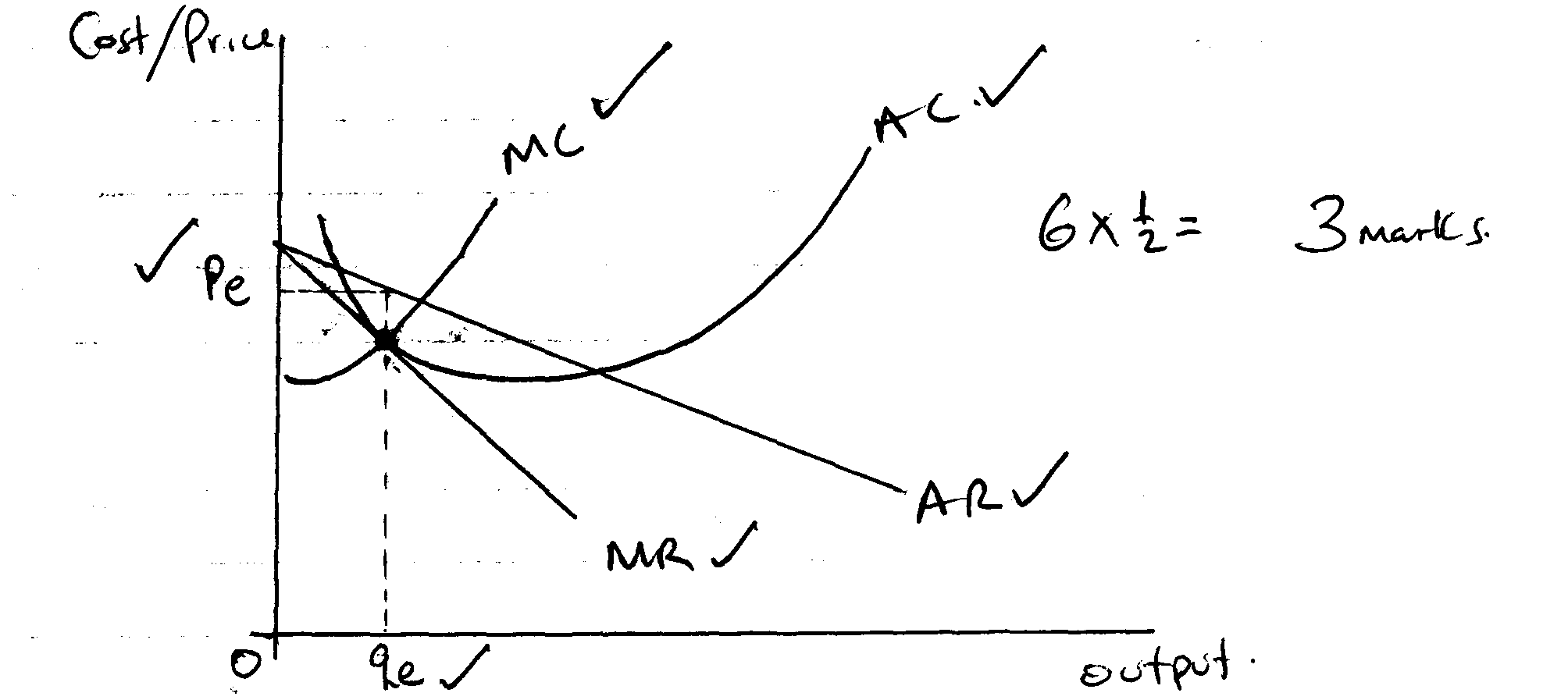 4.	- When the product is a necessity- When the product is the only one in the market- When the consumers are not aware of the market changes    - When the price of the product makes an insignificant figure of the consumers income 5. 	i) Control of an important input in productionii) Ownership of production rights i.e. patentiii) Internal economies of scaleiv) Size of marketv) Ownership of a give technology vi) Financial factorvii) Restructure factors6.     	 i)    monopolistic market        	ii)             a – marginal cost  A/C          		  b – Average cost A/C           		 c – Average revenue A/R           		 d – Marginal revenue M/R7. 	- Establishes size of the market-Establishes the most effective modes of promotion-Establish existing competition and suitable ways of overcoming it-Establishes most suitable prices for a product-Establishes most favourable form  of  quantity  of  presenting  the  product 19. 	CHAIN OF DISTRIBUTION1. 	Identify the type of utility created in the following circumstances 				   	 ACTIVITY                                                      UTILITY 	a) Carpentry                                                   formb) Selling bread to students                             possessionc) Warehousing of goods imported                 timed) Carriage of cargo to the market                   place2.	      - Reducing transaction between producers and consumersBreaking bulkAccumulating bulkTaking of holding goodsProviding finance to producersProduct promotionTransporting goodsStorage goods3. 	- Reduces the range of goods offered to the retailers- Reduces the cost of goods acquired by retailers- Lowers the price of goods because of reduction in the length of distribution4. 	- Preparing to meet customers/locating prospective customers- Opening sale/presenting the product- Handling objections- Closing of sales5. 	- Where the commodity is perishable- Where the commodity is a service- Where the use of the commodity requires demonstration- Where the quantity of the commodity is small- Where technical advice is required- Where immediate feed back is required- Where the law requires to be done so					6.	i) Brand Kamp/ Exporter - Consumerii) Exporter / Brand Kamp-Government agent –Wholesaler- Consumeriii) Exporter/ Brand Kamp-Government Agent – Wholesaler- Retail – Consumeriv) Exporter / Brand Kamp-Wholesaler- Consumerv) Exporter / Brand Kamp- Import agent – Consumer					7.	-    Nature of products - perishableAvailability of the channelThe cost of the channelChannels used by competitorsMarket concentration not in use area-     Spread of the risk20. 	NATIONAL INCOME1. – 	Collection of data of the national income may be inaccurate.				Changes in per capita income may be due to change in the value of money.Income may be in the hands of only a few.The products produces may not satisfy immediate wants of the people.Increased national income may mean less sleep and more worries.			2. 	-Savings-Investments-Foreign trade-Taxation (government interference)  							3. 	- Individual talents and personal endowment        - Inheritance from parents4.	-  Differences in natural resource endowment- Difference in stock capital equipment- Differences in entrepreneurial cultures in the two countries- Differences in stock of man power- Differences in general attitude of people towards work- Availability and states of technology5.	- Income approach- Output approach- Expenditure approach  									6. 	- Problem of inaccurate data- Price fluctuations make it difficult to calculate national income - Problem of handling illegal and unrecorded yield income to recipients- Transfer payments pose a problem- Income disclosures aren’t true because people and firms like evading tax	7.	i) Problems of valuation due to unavailability/inaccuracy of output figure especially in the     private sectionii) Problem of deciding on the goods/services to include eg. Whether the output of a house wife       should be included or notiii) The problem of valuing output in the subsistence sectoriv)Problem of frequent changing processv) Problem of valuing government output since many of its services are not sold in the marketvi) Problems of differentiating primary inputs from intermediate inputsvii) Valuing illegal activities like drug trafficking. 8.	- It shows average standards of living of the peopleIt determines the economic development of a countryIt shows the country’s network or actual incomeIt is used for economic planningHelps to know the contribution of different sectors of the economyUsed to compare economic performance of different countriesUsed to  compare economic performance of a country over the years			9.      	- When the national income is equitably distributed among the people-When statistics obtained consider price changes in the economy-When population size of the country is real and not more projections-When statistics  of  output  is  based essential  commodities  consumed by  the messes/large number  of people 									21. 	POPULATION AND EMPLOYMENT1.	i) Census-the actual count of all people living in a certain areaii) Unemployment-the inability of people who are capable of willing to work to get meaningfuliii) Mortality-the rate of death in every 1000 peopleiv) Optimum population-the population level which is equal to the availability resources2. 	-Reduces per capita income-Increased dependency ratio-Reduces saving and investment-Leads to unemployment and under employment-Pressure on social amenities-Inequitable distribution of income-Leads to over exploitation of nature resources /environmental degradation 		3. 	- High population growth rate- Rural-to-urban migration- Shortage of capital to start or expand industries- Use of capital-intensive methods of production- Inappropriate education system- Low demand for goods and services hence low income for business- Minimum wage laws									4. 	- Increased dependency ratio- Reduced savings and investments- High unemployment rates- Straining of social amenities- Straining of natural resources- Increased rates of crimes and social evils- Low standards of living/ poverty 								5.	 - Changes in lifestyle where people prefer small families- Political war- Natural calamities- High infant mortality rates- Reduced fertility in women									6.	- Increase in market demand for good  servicesAdequate  labour supplyInspired people  to look for new  marketsEncourage  technological  advancementsEnable export of talents 									22. 	DETERMINING THE NET WORTH OF BUSINESS 1.   - 	Additional investment increases capital 							Net profits  increases capital\drawings reduces capital- 	Loss reduces capital	2.                                       Katiba Traders								                            Balance sheet                      As at 31 April 20103. 	Capital=OPC +add +NP-drawing								6,000,000=3,500,000+540,000+NP-25,000NP= (6,000,000+25,000)-3,500,000+540,000)   						NP=6,025,000-4,040,000=1,985,0004.	Characteristics of Assets;									            (i) Are source owned and controlled by the business       	(ii) Must have been acquired in the past       	(iii) An item of value that can be measured reliably in monetary items       	(iv)May either be fixed or current       	(v)Future economics benefit associated with the net expected benefits to be received                              by the business entity            							  	 5.				Kshs.									          Liabilities                8421          Capital                    17,648           Assets                      5364           Capital                    27,920								6. 	Ochomo traders balance sheet as at 30th June, 2008					Ochomo Traders					Balance sheet					As at 30th June, 200823. 	BUSINESS TRANSACTIONS1. 	- Opening capital 13,730									Profit :9000 – 3000 = 6000/-Additional investment = 50,000/-Closing capital 62,230/-Closing capital = opening capital + (profit +addition Investment ) - (loss +drawings)62,230 = (13,730+6000+50,000) - (drawings)62,230 = 69,730 – DD= 69,730 – 62,230Drawings = 7,500/-2.	 Debit     	 Ledger              	 Credit      	Ledger					(a) Debtors    	Sales/Debtors    	 Sales  	 	Nominal; general/Ledger    (b) Rent        	 Nominal             	Cash     	Cash payment/cash book.		3.	Items affected by transaction:								- Lawn mower and Bank- Stock and Creditor Mwangi- Debtor and cash in Hand- Motor vehicle and capital4.													5. 	(i) Drawings(ii) Net loss(iii) Net profit(iv) Additional investments6. 													7.	 Show how the following transactions may affect the items of balance sheet, stating whether it Is  an increase , decrease or no effect							8. 	Determination of net profit									Initial capital interest = Kshs.120,000Final capital + Drawings – Net profit = Initial capital160000 + (2000 x 12months) Net profit = 120000160,000 + 24000 – (Net Profit) = 1200000184000 – Net profit = 120000Net profit = 184000 – 12000Net profit for the year = 64,0009.													10. 	Calculate the of Mary Wambui as at 31st Dec,2007																Shs.Capital (1.1.2007)					240000ÖAdd investment 			58000ÖProfit                                                 170000	Ö	228000Ö							468000ÖLess drawings                                                                82000ÖCapital on 31st Dec, 2007                        =                  368000Ö		 11. 	Closing Capital= Opening capital + Additional Capital +profit – drawingsP14,900,000=3,400,000 + 610,780 +x – 25,220x= 4,900,000 – 3,400,000 -610,780 + 25220P1x= 914,440P										12. 	The following information relates to Ogello traders as at 31st Dec 2009     	Closing capital =O.C + I + P-D√                           	   =100,000 +35,000 +40,000-15,000√24. 	THE LEDGER1.													 2. 	i) Creditors ledger-to find the total purchase made on creditii) Private ledgers-to ascertain the movement of capital in the business/keep confidential        accountsiii) Normal ledger-to record the total expenses or income incurred r received in business3.			 	Nyatike Traders							                                	Trial Balance                       	  As at 31st Jan/2010                                                  		  Dr                  Cr    Capital                                                           319,000Drawings                                  16,000Creditors                                                        20,000Discount allowed                       5,000Buildings                                 250,000Return Outwards                                             6,000Purchases                                   74,000             0000                                                   	345,000         345,0004. 													5.													6.	- Errors of original entry- Errors of total commission- Errors of complete reversal of entries- Compensating errors7.. 	 8.					Capital account					Cash account					Co-operative loan accountFurniture account					Bank account9. 	Post the transaction into the relevant ledge account Dr.                                 Capital a/c                               Cr                                                                                 Dr.                           CASH A/C                             Cr                Dr.                 BANK A/C                                                 CrDr.                  FURNITURE A/C                       CrDr.                  LOAN                      Cr25. 	CASH BOOK1	- Balance brought d own cash 10,000 (Dr) 							Bank 15,000 (Cr)Cash sales amounting to 18,500/sold goods for sh. 18,500 in cash.Banked 12,000 from the cash tillPaid debet in cash sh. 6000	2 .	-Provides information on balances of cash-shows the summary of payments made -shows the summary of receipt made-shows the summary of discounts received-shows the summary of discount allowed-Analyzing the cash flow.3.	 Kiprono’s two column cash book								4. 	5. 	Cash book for Ondiko Traders								6.  								                                                      JABER TRADERS                                TWO COLUMN CASH BOOK AS AT 12TH JUNE 2009________________________________________________________________________  		             RECEIPTS                                                              PAYMENTS7.	a) Contra entry									          	- It is a transaction affecting one account twice i.e. on the debit side and credit side	- For instance depositing cash into the bank affecting the cashbook on the debit and credit side	b) Folio column      - It is a column in which the page of an account recorded in a particular ledger is found    8. 	Sales return journal Laban traders								9. 													Total sales = credit sales + cash sales                         = 681,300 + 80,000 = shs.1,481,30010.	- Receipt- Payment voucher- Cheque										11. 	                                           RENT   A/C                                           Sh                                                  		  sh.Prepaid b/d                40,000                         Accrued b/d             20,000Cash                       121,200                            P& L  A/c              108,600Prepaid c/d                 3,400                              Accrued c/d              36,000                              	      164,600                         							 26. 	SOURCE DOCUMENTS AND BOOKS OF ORIGINAL ENTRY1. 	                         Salary account2	- The property or life being insured must be the subject matter of the insurance agreement- There must be some property or life that is capable of being insured- The relationship between the insured and the property or life must be recognized	- The insured must stand in relationship with the property or life being insured		3.					Commission received account4.	-    Sales journalSales returns/ Returns inwards journalPurchases returns/ returns outwards journalCash book/ cash receipts and cash payments journalPurchases journalGeneral/ journal proper									5.	                                                   27. 	FINANCIAL STATEMENTS1. 	Margin =	  G.P	    =     Sales – Cost							*		  	    Sales	   Sales	20   S  =  S – (160,000 + 1800,000- 200,000)100                  S- 1q,1760,00080    S  = 1,1760,000100  S   =  17600X 100                                       80	2. 	The following balances were r extracted from the books of Masai retailers on 14th July 2000Prepare the trading account for the period ended 14th July 2000				           Masai net trading account for the year ended 14th July 2000Mark up=GP/COS X100=201/5-1= ¼  x25=GP/980 000=25X980 000/100=Sh.245 0003. 	 Margin;                             G.P     X 100                          Net sales                   90,000 x 100=33 1/3                   270,000                   R.O.S.T.   = Cost of goods sold                                    Average stock                           = 180000                                      115,000                     =1.6 times4. 	Average stock	120,000									      	ROSTO = 3times       	(a) From ROSTO = cost of sales     = COS                                       Average stock   120,0003 = COS   		120,000                         \COS = 120,000 x 3 = 360,000						(b) From margin, Mark up = 1    =   1    			           4 – 1      3                                1   = GP                                3     COS1 = GP     = 3GP = 360,0003  360,000                     GP = 120,000            \Gross Profit  = Shs. 120,000							(c) 	From margin = ¼ = GP                                           salesSales = 4 x 120,000Sales = 480,000								5.					            Bondo traders                                                                     Trading account                                                              For the year ended 31 Dec 20046. 		-External borrowing e.g. from IMF and World BankSolicit for foreign grants/donations/aids from donor countriesReduce government expenditure through cost-cutting measuresSale and lease back of public assetsIntroducing new taxation of selected goods7.																		Half Bilha Traders				Profit and loss Account				For the month ended 30th Sep, 20098. 	(a) Gross profit										Mark up = G.P         =  2           cost of sales       3Margin = 2/2+ 3 = 2/5h.p = 2/5 x 5,400,000 = 2,160,000			(b) Cost of sale = sales – G.P           5,400,000 – 2,160,000 = 3,240,000(c) Net profit = G.P – Expenses         = 2,160,000 – 800,000 = 1,360,0009. 	The following information relates to Mandu enterprises limited				Stock (1.1.2009)					40000	Stock (31.1.2009)					60000	Purchases						500000	Margin						20%	Prepare Mandu Enterprises Limited Trading account for the year ended 31st December, 2009				MANDU ENTERPRISES LIMITED			          					TRADING AND ACCOUNT				For the period ended 31st Dec, 2009	Margin to mark up	20% or 1/5 = 1/5-1 = ¼ 									          \ Gross profit = ¼ x 480000 = 120,000						                     10.	a) Working capital											   = current assets – current liabilities	   = 320000 – 99000 = 221000									b) Return on capital												=	 NP   	     x 100                         Capital invested		= 95000/525000 x 100		= 18.09%					11. 	Mark- up = G.P x100										                          Cos10%=G.P X100        96,000GP=9,600Sales=Cost +G.P   = 96,000+9600=105,600                                                         Atis                                      Trading and loss account                                For the month ending 30-6-2008Opening stock 22,000                                       Sales 105,600Add purchases 100,000Co GAS            122,000Less c.s               26,000Cos                    96,000G.P c/d                9,600                                                                                         105,600                                                     105,600                                                                                       BAL b/d 9,600			12.					SHAH TRADERS										Trading account for the period trading 30th June 201013.				          				Chombo wholesalers				Trading A/C for the year				Ending 31st Dec, 2009	a) Margin = G.P  X 100                                sales		= 140000 X 100                            500000			=28% 										b) Current ratio = Current assets  : current liabilities			     Current asset = 40000 + 140000 = 180000			   Current liabilities = 90000					180000 : 90000						2:1 							c) Rate of stock turnover = cost of sale                                        Average stock = 80000 + 40000                                                       Average stock				                                2					= 360000                                                                = 60000                                                                 60000					= 6 times 						14. 	       i) Sales for the   year                                                                                                                               Mark up = GP X 100                  		COGS= 100,000 x 100            COGSCOGS = 100,000 X 100                   25COGS = kshs. 400,000But sales = COGS + GP           		     = 400,000 + 100,000	   = kshs. 500,000       ii) Rate of stock turn over        								 Rates of stock turn over COGS                                          		 AvAverage stock = opening stock + closing stock                                             		 2Closing stock = purchases + opening stock -COGS                    		    = 400,000 + 40,000 – 400,000                      = Kshs. 40,000								28. 	INCOMPLETE RECORDS1. 	 Determine the purchase for the year											                                       Total Creditors accCredit purchases         1 612 000Cash purchase(add)       800 000Total purchase            2 412 0002. 3. 	(a) Statement of affairs 31st Dec. 2009							(b) Prepare net profitclosing capital – opening capital770,000 – 550,000 = kshs. 22,0004. 	 29.  	MONEY AND BANKING 1. 	-  	when one has a large amount of money with no immediate use			Where  one has a financial obligation to meet at a future dateWhere one intends to use it as collation/security.      	     -   Where a trader wants to earn interest from the fixed deposit account. 		2.	 -Medium of exchange            -Measure of value / unit of account            -Standard of deferred payment            - Store of value										3.	(i) They charge higher interest rates            (ii) They require collateral            (iii) Long procedure is followed      							 4.	(i) Lack of standard measure of value.Indivisibility of commodities.Problem of storage.Requires double coincidence of wants.Some commodities are bulky / difficult to carry.Lack of unit of account.Lack of standard of deferred payment. 						5. 	    (a) Need to hold money to cater for future unforeseen eventualitiesPrecautionary motive     	     (b) Need to have money to cater for daily expensesTransaction motive   	    (c) Need to have money with hope that prices will fall in future in order to purchase moreSpeculative motive									6. 	-Keeping government accounts/records/ maintain accounts of government departments-Manage public debt on behalf of government-Financial advisor to the government-Guarantee government credits arising from internal borrowing-Make local and international financial transactions on behalf of the government	7.	- It is very fast to withdraw money- It minimizes theft and fraud- It is easy to deposit money- Money transfer is facilitated								8. 	- Currency notes and coins- Securities and bonds- Demand deposits- Time deposits										
9. 	- Transaction motive- Precautionary motive- Speculative motive10. 			       11.	- provide short term/long time finance to member nations- provide support for debt relief/poverty reduction- helps poor member access international capital- provide technical service/advice to member nations-provide forum for international consultation by countries on monetary issues- ensure stability on international monetary system30. 	PUBLIC FINANCE1 	-Crowding effect-Interfere with the ability of people to spend-Strings attached/forced to meet conditionality-Future incomes are committed hence inadequate funds for development-High wastes are likely due to corrupt2. 	i) Principle of equity      ii) Principle of diversity      iii) Principle of convenience	iv) Principle of economy      v) Principle of flexibility/elasticity	vi) Principle of certainity	vii) Principle of social benefit	viii) Principle of simplicity								3. 	- To raise government revenue	-To control consumption of harmful products	-To re-distribute income	-To control the level of imports	-To influence the allocation of resources/control business activities	-To control inflation by reducing disposal income/prices 				4. 	       - External borrowing e.g. from IMF and World BankSolicit for foreign grants/donations/aids from donor countriesReduce government expenditure through cost-cutting measuresSale and lease back of public assetsIntroducing new taxation of selected goods4. 	-Excise duty	- estate duty	- customs duty	- corporate tax											5. 	- Equitability- Convenience- Elasticity- Flexibility- Diversity											6. 	- Equitable- Certain- Convenient- Elastic- Flexible- Economic										7. 	Progressive taxes                                                       Regressive taxesProgressive taxes are those taxes whose            -Regressive taxes are those whoseRate of tax increase with increase in                  rate of tax payable falls as the tax The tax base eg. The income tax as increase,      base increases the binder of theThe tax also increases eg. PAYE                               regressive tax falls more heavily                                                                                On how income earns than on high                                                                               income earners eg. VAT 8.	      o     Economical in collectionTax revenue  is  certainDoes  not affect the  price  of  goodsBrings  about  redistribution of  wealthSimple  to understandIt  is  elasticSociety is conscious i.e.  people  are  aware that they are paying tax		9.	 . Local a cessGranted of donation  by  central  governmentFees for services rendered  to publicIncome from properties of  local  authoritiesIncome  from  government  properties  e.g. parksRates on land 										31. 	INFLATION1. 	-Imports will become so expensive-Income from abroad will dwindled/diminish-Imported inflation may set in-Local investment becomes very expensive							2. 	- Reduction in profit due to rise in price and reduced sales  volumeWastage  of time when for  reasonable prices aroundDecline  in standards f living  due  to  decrease purchasing powerLoss  to  creditorsRetardation of economic growth  as people are reluctant to take  risksAdverse effects on the  balance  of payment as  export  becomes more  expressive  leading to a fall in their  demandLoss of  confidence in monetary system 							3. 	- Increase in money incomes/salaries and wages	- Lower taxation on personal income  	- General shortages of goods and services 	- Effects of credit creation by commercial banks						4.	- Reducing tax on inputs- Restricting imports- Wage harmonization measures- Price harmonization									5. 	- Encourages investment- Creating employment- Creates improvement to infrastructure- Motivation to work- Benefits to both the sellers and debtors							6. 	- Reduction in profits- Wastage of time- Increases in wages and salaries- Decline in standard of living- Loss to creditors- Retardation of economic growth							          7. 	i) It causes a deficit in the balance of payment ii) It weakens a country’s currency hence discouraging savingsiii) It discourages investment due to reduced savingsiv) It may cause industrial unrestv) It cause decreased standards of livingvi) It hampers development plansvii) It leads o uneven distribution of income							32. 	INTERNATIONAL TRADE1.  	 i)Free of All Expenses									     	ii)Or Nearest Offer     	iii)Cash With  Order    	 iv) I Owe You2.    - 	Promote communication in the region							Promote tradePromote tourismEncourage both human and capital investment.Increases free flow of goods and services in the region-	Maximum utilization of resources3.	-Encouragement of exports	-Reduction in export duties	-Subsidies to export industries 	-Reduction in imports	-Imposition of new imports duties and enhancement of existing import duties	-Import quota system	-Import prohibition         								          4. 	(i)Lack of knowledge of foreign markets	(ii) Language barrier	(iii) Difference in currency	(iv) Long distance involved	(v) Restrictions and controls imposed by countries     (vi) Differences in weights and measurement5. 				6. 	(i) Wider market for her export goods	(ii) availability of products	(iii) Increased mobility of factors of production e.g. labour and capital	(iv) Higher quality of products due to specialization and competition	(v) Creation of more opportunities	(vi) promotes peace with trading partners	(vii) Cheaper import goods									7. 	-Indent												- Bill of lading- Letter o credit	- Certificate of origin										8. 	i) Produce similar products i.e. due to similar climatic conditions ii) Poor infrastructure i.e. hinders free flow of goods and services iii) Differences in currencies i.e. the exchange rate is varied and needs to be convertediv) Port congestion due to increase volume of trade there by slowing down the flow of inputs        and exportsv) Refugees e.g there is a middle influx of refugees from neighboring countries due to political     instability eg. Rwandavi) Mistrust among the member states i.e. the feeling that one is gaining more than the other33. 	ECONOMIC DEVELOPMENT AND PLANNING1. - 	In accurate data 										Existence of large subsistence sector.Lack of qualified personnel.Problem of the private sectorReliance on donor fundingLack  of domestic resourcesFailure to involve local people in planning -	Natural calamities.										2. 	Four obstacles faced by the Kenyan government in realizing its development planning 	;	-Lack of accurate data-Lack of qualified personnel-Lack of resources-Failure to involve stakeholders-Bureaucracy-Lack of political will										3.	 Indicators of underdevelopment.								      -High level of poverty     -High population growth rate     -Poor diet/malnutrition/poor health     - Dominance of foreign investors in the local economy     -Rural-Urban migration     -Balance of trade deficits      -Unstable political/social institution     -Poor infrastructure     -Unequal distribution of income     -High levels of unemployment     -Low per capital income/low savings     -Problems of dual economy									4. 	--High level of poverty											-Disparity in  income  distribution									-Low level of savings  and investments								-High population growth rate										-Dominance of  subsistence  sector									-Problem of unemployment										Under utilization of natural resource								-Dependence  on the  developed  countries								-Low  labour  productivity 									5. 	- Elimination or reduction of poverty- Provision of human needs- Reduction of disparities in income distribution- Provision of opportunities e.g. employment and self advancement                                6. 	i) It ensures that a country’s resources are utilized to the maximumii) It helps to prioritize investment decisions iii) The country is better able to negotiate with donors for foreign aid			iv) It buys about balanced development in the country v) It ensures that there is more equitable distribution of incomevi) It ensures economic stability over a long period of time 				7.  	 - It should be comprehensiveIt should address problems facing the communityShould set targets that are achievableShould be supported by the communityShould be prepared based on the available resourcesShould be economical to prepare, implement and administer				Should be flexible										SECTION II : PAPER TWO01 – PRODUCTION1. 												02. 	ENTERPRENEURSHIP1. 	- Creation of employment. 										- 	- Exploitation of resources.	- Promotion of technology.	- Promotion of entrepreneur/culture.	- Formation of capital/joining.	- Increase of consumers’ choice.	-Development of infrastructure.	- Foreign exchange earnings and conservation						2. 	- Creation of employment/jobs by absorbing people who would otherwise be joblessFormation of capital through profits which may be used to expand the businessReducing rural-urban migration  as  businesses in rural area offer employment opportunitiesRaising standards of living  through receipt of salaries and  wages as well as availing a  variety of quality goods and servicesSaving on imports as entrepreneurs are able to produce good and services that are substitutes to importsImproving infrastructure through improvement of roads and security  by the governmentReducing foreign dominance of the economy by increasing the participation of local entrepreneurs in various business activitiesMaking use of local resources which would otherwise be idle or thought to be a waste Promotion of technology through the entrepreneurs creativity and innovationPromotion of entrepreneurial culture by using successful entrepreneurs  as role models 3. 	- Cultural practices that does not allow individuals to be successfulTeachers do not encourage their student to be entrepreneursLack of relevant business courses in schoolsLack of role models in the societyPeer group influence the way people actLack of financial and business consultancy institutionHIV/AIDS is becoming a de-motivating factorGender discrimination in many African traditions						4.       - Fall in volume of exports – rely on primary/agricultural products usually affected by            draught yielding low production hence low exports hence reduced foreign earning-Deteriorating terms trade – value of exports are low relative to the value of imports hence pay more than the foreign earned-Less capital inflow compared to outflow- they usually borrow money from developed countries at repay at high interest rates creating a net capital out flow.-Devaluation policy – devaluation of local currency makes exports cheaper to foreigners and hence an increase in the cost importation-Increase in import volume of capital goods and industrial raw materials for development purposes. This increases expenditure on foreign good.						 5.  	- Wrong choice of business: Evaluate your business in terms of acceptability, finance,                time, market e.t.c.Availability of finances and inadequate finances: Business take time before they can generate profits. It is then important to have enough moneyFailure to understand the market: You need to understand the market trends e.g. are a product seasonal, target consumers, competitors e.t.c.Poor pricing: Not too low as to realize losses and not too high for the target consumersCompetition: Always try to stay ahead of your competitors by doing the normal things in a different and appealing way e.g. packagingIgnoring consumers needs: always strive to satisfy your customersPoor locationPoor planningIneffective or poor marketingPoor time managementPoor record keeping03. 	THE OFFICE1.	 - Easy retrieval of documentsOffice very tidyDocuments safeDocuments kept neatDocuments kept away from unauthorized personsSaving on spaceInformation of future reference is kept-    Filed documents used as evidence in cases of dispute				2. 	- Cost of buying the machine if its affordable	- Availability of spare parts – if they are readily available	- Durability – consider if it can last long	- Effect on staff morale – consider staff attitude i.e. Positive /negative	- Adaptability /extent of use, consider to cope with future changes and development it 	 can serve more than one purpose	- Service personnel- consider whether there are qualified personnel to service/repair 	the equipment											3      -No close supervision of workers since the supervisor and workers are separated by a wallBecause of many walls, a closed office is expensive to build and maintainSince presence of workers is not easy to monitor, absentism is encouragedA lot of time is wasted as workers more from office to office making consultationEncourages laxity in offices due to lack of close supervisionOffice equipment								4.  	- Information is stored systematically for future referenceIt provides continuity in records by maintaining safety and security of documentsIt enables one to keep the office tidy and work efficientlyIt is economical on space and materialPresentable outputStores large volumes of informationIt protects against the problem of documents being misplaced5.	- Cost-critical maintenance and running costsAdaptability-able  to  cope  with  future  changesPossibility of  hiring rather than  buying-convenience  and  cost of  buying as  opposed  to  hiringDurability  the  life  span  of the  machineEffect  on staff  morale-the  attitude of  staff  towards  the  equipment is  threaten  their job securityAvailability  of  complementary  resources-e.g. spare parts  and  electricity /power availabilityAvailability  of  manpower-the personnel  required to run or operate  the  equipment ./affordability training  costsSecurity  of the  equipment  -whether the  available  resources are  adequate  to  offer  enough  security of  the documentAccuracy-use should result  in  neat  and  presentable  work in the  officeFlexibility-equipment  should  be  able to handle  greater and varied  work loadPrestige-  equipment  being efficient  and  effective  one  portraying  a  good image  to the visitors												 04. 	FORMS OF BUSINESS UNITS1. 	- Has limited liability/shareholders debts do not go beyond their contributionSeparate  legal  entity/firm  and share holders act  as  different entitiesPerpetual succession-death of a member  does  not lead to dissolutionEarn  dividends/shareholders earn dividends when  the  firm  makes  profitsFree sale  of  share/an investors may buy  or sell  shares as he wishesProfessional management-can employ highly  qualified  personnel leading  to high profits2.  	(i) Working Capital = CA - CL			        = 110,000 – 60,000 			        = 50,000									(ii) C. Employed    = FA + WC			       =  350,000 + 94,000 			       = 444,000							3. 	4.      - Shareholders contact a broker/agents notifying of intended saleShare  holders  surrender  the  original  share certificate to the  broker/agentShare  holder  sign transfer formShareholder give the  price  he  expects  for  the sharesThe  broker/agents  verifies  ownership  of  the  share/ownership is  verifiedThe broker/agent gets buyer  for  the  sharesShares  are  sold/paid for								 	5. 	 (i) Competition - There had been steady rise in the level of competition from commercial banks                                          which have encroached into the traditional role of the savings and credit              co-operatives. Many micro-finance institutions have also joined the field to                 provide the same services as those of SACCO .(ii) Managerial challenges – Most of the co-operative societies have experienced managerial         which in some cases have nearly cause near collapse of some of the societies(iii) Delayed remittance – some employers have been delaying remitting members deductions to       the society. This has affected the society’s cash flow affecting the society lending programs.               Members may take for long to get the loans as a result.(iv) HIV/AIDS – The scourge has affected many members. The society spend a lot of money in       assisting the families affected though, for example , offsetting or writing off of loans.(v) government policy – The government through the Ministry of co-operatives has been     regulating the sector. sometimes the government may design some policies that will affect the     members or society adversely e.g. 1/3 rule (vi) Political interference - especially during the elections of officials, some politicians support      their friends to be elected6.  	- Reduction in government expenditure – Government ceases to have the obligation                 of subsidizing losses made by the corporationsIncreased efficiency – This is because privatized firms are subject to completionAvoidance of political interference – No room for appoint of unqualified managers on political groundsAttract foreign investorsIncreased foreign exchange earningsAllowance for wider participation-    Increased innovativeness – carry out research into better methods of production,     organization and marketing								7. 	 -At least two and a maximum of 50 members for a private company while at least seven                 members are required for a public limited company and no maximumPrivate limited companies are not allowed to advertise sale of share where as public limited companies are allowedUnlike private limited companies, shares of public limited companies are quoted and can be sold through the stock exchangeWhereas public limited companies must wait for a certificate of trading to commence, private limited companies are allowed to commence business upon receipt of certificate of incorporationUnlike public limited companies which must have at least two directors, private limited companies can be allowed to have only one directorWhereas there is no age limit for directors of a private limited company, directors of public limited companies must retire at 75 yearsUnlike private limited companies, public limited companies must publish books of        accounts in newspapers									8. 	- To restructure it for more efficiency and effectiveness to generate more profits- To eliminate unnecessary positions and reduce the staff in order to achieve economic number   and quality- In order to improve on quality and quantity to increase customer’s choice in terms of g/s   available- To make it more competitive in service provisions hence lowering of prices to advantage    customers- To appoint and employ directors without political influence but on merit- To improve on accountability of directors sand to managers- To make it profit oriented and hence efficiency- To improve on customer service							9.	- BankruptUltra- viresAmalgamationCourt orderDecision by share holdersCompletion of intended purpose/ period						10.	PUBLIC LTD CO.                                                                PUBLIC CORPORATION		i) Formed under companies Act                              	Formed by Act of parliament ii) Managed by board of Directors                          	Managed by Board of directors Appointed by shareholders.                                    	Appointed by the minister/govt/                                                                               		Parliament iii) Initial capital contributed by shareholders            Initial Capital contributed by the                                                                                     	Governmentiv) Formed with an aim of making profit                	Formed with an aim of providing                                                                                  		Goods/services to the publicv) Profits made is shared among shareholders           Profits made goes to the government11.													12.	-    SACCO will enable her to saveProfits made by the SACCO will be distributed to her and members as dividendsKatura can obtain a loan from the SACCO at low interest ratesIncase Katwa dies the outstanding loans are written offKatwa can obtain different types/ categories of loans from the SACCOLoans can easily be obtained as formalities/ procedures involved are fewSACCO’s offer education to members							05. 	GOVERNMENT AND BUSSINESS1. 	(i) Setting up standards by Kenya Bureau of Standard (KEBS) to ensure that commodities 	                   produced and being sold meet the desired qualities and standards.	(ii) Weight and measures act to ensure that equipment used for measuring are correct and 	             	      accurate	(iii) Licensing to ensure that there is control on the type of business carried out	(iv) Food and drugs act to ensure that producers and traders do not include any substance in                         the commodities that they sell to the consumers which might have harmful effects on the                  consumers’ health	(v) Trade descriptions Act/ sale of goods act to ensure that a producer or a trader does not                  cheat the consumers by providing false descriptions of commodities	(vi) Public health Act to ensure that commodities offered for sale are hygienic and of good 	                        quality	(vii) Price control to ensure that essential goods and services prices don’t go beyond 	      a certain limit	(viii) Rent and Tribunal Act to ensure that tenants are not overcharged by land lords	2. 	(i) Setting up standards by Kenya Bureau of Standard (KEBS) to ensure that commodities                  produced and being sold meet the desired qualities and standards.	(ii) Weight and measures act to ensure that equipment used for measuring are correct                 and accurate	(iii) Licensing to ensure that there is control on the type of business carried out	(iv) Food and drugs act to ensure that producers and traders do not include any substance	     in the commodities that they sell to the consumers which might have harmful effects on                  the consumers’ health	(v) Trade descriptions Act/ sale of goods act to ensure that a producer or a trader does 	    not cheat the consumers by providing false descriptions of commodities	(vi) Public health Act to ensure that commodities offered for sale are hygienic and                  of good quality	(v)Price control to ensure that essential goods and services prices don’t go beyond  	   a certain limit	(vi) Rent and Tribunal Act to ensure that tenants are not overcharged by land lords	3.	- Regulation – The government regulates business activities through licensing,                             ensuring standards and legislation					Training – The government trains business people in various institutions in the countryTrade promotion – The government promotes trade by ensuring that there is variety of goods and services traded in locally and internationally. There are measures instituted by the government to promote trade at both domestic and international levels           Provision of public utilities – Provides essential services like water, transport, sewerage, power communication e.t.c. which are provided either central government or local authorities											Provision of enabling environment – Ensures that there is conducive environment for business activities e.g. by giving subsidies and incentives to traders, protecting traders and guaranteeing them for loans locally and on international level			4. 	-  Provide security- Provide basic infrastructure- Fair taxation/tax concession- Eradicate corruption- Control inflation- Accessibility to finance- Reduce beaurocracy in registration-   No splitting											5.	. Explore and identify new markets for more export opportunitiesresearch  and  analyse  markets  for  exports  from  their  home  countrieskeep statistics  of products  i.e. volume , packaging  sizes and  methods of  manufacturingattend  meetings  seminars and  workshops  on trade  patterns of  the  trading  countries/on behalf  of  exporters publish and advertise their  country’s  exports  in  business journals of  magazinesselect buyers  ,agents  and distributors  of  the  home  country’s exportsinform  traders  of their  home  countries  of the  standards required  for exports      06. 	TRANSPORT1.	(i) Road damage has due to reduced heavy tankers on roads.(ii) Reduces road accident as congestion to tankers on roads has reduced(iii) Environmental pollution has reduced as pipes do not emit gases/smoke from tankers      has reduced.(iv) Cost of handling oil has reduced since few workers are employed.(v) Large volumes of oil are transported within a very short time.(vi) Ensures regular supply of oil hence reducing shortage.(vii)Pilferages of oil has reduced since pipe are very hard to break.Cheap to maintain the pipes after construction.Pipes are not easily affected by poor weather as they are permanently fixed	2. 	- Incase the goods transported are heavy and bulkyIncase  goods require  security because  cases  of  the ft and  accidents are minimalRail  transport is  cheap and  economical over  long  distanceRailway station have warehouse  to  store  goods  before  they are  collected by  ownersIncase  the trader  wants  to make advance planning  for  movement  of  goods  because trains  follow regular time tableRailway  station, have  many cargo handling facilities for leading and offloading /saves timeRailway  authority  have  own mother  vehicle  delivery service from their railway station	3.	- Nature of production and its valueThe nature of the market for goods in questionDistance separating producersCost of transportIn availability of intermediariesResources and size of the firmAvailability of the channelGovernment policyCompetitors	   Nature of the manufacture							4.          - After the initial cost of establishment the cost of operation is relatively lowEconomical for transporting heavy and bulky goods over along distanceTrains carry a large volume of goods and a large number of goodsTrains have special facilities for carrying special type of goods e.g. gas, petrol, and vehicles They enable the transporters to plan for the transport of his/ her goods coz they follow a scheduled fixed timetableThey are relatively secure as cases of theft and accidents are rareCan deliver goods up to the customers premises i.e. shunting services are available5. 	- It is environmental friendly/ reduces pollution / causes less pollution as there is no emission                of waste gases											- Operating costs are low running costs / less administrative costs as it requires less / little                labour	- It is a faster mode because it is not affected by congestion / not affected by weather	- It is not prone to accidents / reduces road accidents as it is moistly underground / as no                interruption with other traffic 	- It reduces the number of tankers/ congestion on the roads and thus minimizing damage of the                roads 	-  Problem of arranging for return load do not arise as pipeline is one way (flow from the                source of destination) as there is permanent connection between the source and destination	- It is a relatively secure mode of transport in relation to these / pilferage/ as it is easy to               monitor 	-Large volumes of oil will be transported within a given time	- It is easy to construct / the cost is only incurred once	- It has low maintenance cost / easy to maintain as the expenses of maintaining the way/ unit of                carriage are minimized 	-Shortage of oil are reduced, as there is continuous flow  	- Time saving for road users as there is less congestion / less traffic / jam / fewer tankers   on the  road   										07. 	COMMUNICATION1	-Faster  communicationCan be used  to remit/transfer of moneyCan  send  written messagesThey  are  portableAccessible  for 24hrs /continuousYou can access  internet from anywhereYou  can  use for  alteration 2. 	(i) Better Performance – Goods & objectives will be known hence workers will work towards                  achieving them.	(ii) Efficiency – Workers are able to increase productivity when communication is appropriate.(iii) Better management -  The information will be used for better planning / control. (Easy                    decision making).	(iv) Proper use of resources – Thus redeeming time and effort wastage.	(v) Improved customer relations – The firm will be able to establish customer needs                  /eliminating customer dissatisfaction. 	(vi) Coordination – Irrespective of distance /would thus enhancing teamwork. 		3.	- May be difficult to interpret in the absence of written or spoken wordMay require additional or specialized skills of comprehension and interpretationExpensive way of communication as it needs some skillsThere is no feed backLimited coverage as it serves small audience who are accessibleMeaning of some symbols may not be understood					4. 	-  It is portable hence convenientHas short message servicesCan be used for other purposes e.g. calculatorCan be used anywhere when there is networkAffordable/  cheapCan be used for strong information						5.	 - Lack of common language for both sender and the receiverUse  of  technical /difference  language-which  receiver  may  not  fully  understandWide  age  gap  between  the receivers  and  senderPoor timing-when one  may not  be  ready  to  receive  the  messageUse  of  incorrect/inappropriate  means-leading  to distortion of the  messageNegative  attitudes-of one  of the  two  communication  partiesSeveral messages passed  through  few  or  one  channelPoor  listening  skills-one  of the  parties  failing  to  listen properlyBad  weather-means  being  used is affected  by  bad  weather Difference  in  social status  of the communicating  parties-and  are  not  considered  to each other  positionsUnavailability  /ineffective infrastructure e.g.  land  lines/optic  cable  for  cheap  internet connectionsDistraction  by noise, light smell  etc (mention 1mk, explain 1mk,otherwise 2mks) 08. 	WAREHOUSING1. 	(i) Ensuring proper/adequate handling equipments to handle goods safely/easily.	(ii) Ensuring that staff /workers/ management are well trained/motivated hence improving       performance.(iii) Providing sufficient loading/offloading area/space to avoid congestion/delays.(iv) Ensures regulate security towards theft of goods/safety of personnel.(v)  Ensure that there are adequate /Proper storage facilities to cater for special / different types        of   goods.(vi) Ensure proper file record keeping to monitor movement.(vii) Ensure safety measures/ take care of pests / fire/ water to avoid damage/losses.(viii) Ensure proper use of space/arrangement of goods to allow easy movement of goods.(ix) Ensure that public health requirements are met for smooth operations.(x) Use requirement for smooth running.(xi) Adequate communication facilities for effective communication.(xii) Adequate transport/better road to move goods. 						 09.	 INSURANCE1. 	(i) Where the policy has elapsed due to non-payment of premiums	(ii) Where the occurrence of the risk was not accidental  	(iii) Where the insured had no insurable interest in the property insured	(iv) Where the insurer fails to make a formal claim for compensation	(v) Where the cause of the loss has no close relationship with the risk insuredWhere the insured failed to disclose all the relevant material facts about the subject insured and he/she is proved									2. 	- Identification of insuresFilling in the proposal formInspection of the subject matter and calculation of premiumsPayment of the first premium upon which a binder is issuedIssuance of the actual policy by the insurer							3.	- Saving – The payment of premiums is a kind of saving to the policy holderSecurity – The policy is security for both the assured and beneficiariesThe holder can secure a loan from the insurer without having to pledge for further securityInterest/ Bonuses – The policy earns interest or bonuses on the paid up premiumInvestment – The holder may want to invest more by buying shares in the companyCan use the matured amount after the stated period to invest				4. 	- Insurable interest : Insurable interests exists where due to a risk occurring a person is bound                to suffer financial loss. A person has insurable interest in his or her own life and property but               not in that of his or her mere friend 								- Indemnity: It is the restoration of the insured who suffers loss to his former financial position                he or she was before the loss occurred 	-Utmost good faith: (“Uberrima fedei”) 	Obligation to both the insurer and the insured to disclose all the relevant material facts relating             to the insurance contact 	- Proximate cause: The cause of the loss for which a claim for compensation is made should               have direct or fairly close connection with the actual or real risk insured against	- Contribution: Incase one insures with two or more insurance companies to cover the same                risk, the different insurance companies will share proportionately. When it comes to                compensating the insured for the loss arising from the occurrence of the risk. N.B Incase of                life assurance policies each insurance company will for instance in the case of a bodily injury               compensate the insured as per its contract with him or her 	-Subrogation: Once the insurer has indemnified the insured fully as a result, the insurer              acquires all the rights the insured had in the destroyed property    		10.	 PRODUCT PROMOTION1.	      o    Helps to widen a firms market and increase sales.Helps to explain the use of products to customersHelps to uniform customers new products available in the firm.Helps to retain customers and marketHelps to counter or correct wrong information about its products.Attends to customers complains or grievances.Inform customers changes in prices of its products.					2.	o    When a trader has improved the quality of his productsWhen a trader wants to enter new market.When there  is stiff competition on the marketWhen the trader wants to retain his existing customersWhen the trader wants to improve his sales volume. 					3.	 (i) Availability of a wide variety of goods and services to choose from.	(ii) Inhindral  consumers tastes & preferences will be catered for.	(iii) Consumers are likely to get high quality goods/services due to competition.	(iv) Consumers are likely to get goods at competitive prices/lower prices.	(v) Aggressive advertisement improves consumer awareness about goods and services. 		4.	(i) Can explain the details about the products/demonstrate.	(ii) Immediate feedback/answers to questions hence clear doubts.	(iii) Collect information regarding the demand for the product (market condition).	(iv) Can get immediate orders/contacts from customers.		(v) Persuade/convince customers to buy a product.	(vi) Direct personal contact/personal touch with customers hence improving customer        relationship(vii) Can be able to make prompt decisions.(viii) Can have foods tested/examined for purposes of comparing with those of rivals. 		5.	 Circumstances under which personal selling would be the most appropriateWhen launching anew product as it requires a lot of awareness creation; persuasion and convincing							When a product in tailored to meet customers specifications since customer have varying tastes and preferencesWhen demonstration is required especially in technical goods whose operations  need to be explainedWhen the value of the product is high in order to avoid the risk of losing the item if other methods are usedWhen the organization can afford to finance the sales force since the cost of maintaining the team can be very highWhere the market is concentrated in one area as the cost of accessing the market is less 									6. 	o Attendance  at the  exhibition might  have been  lowPeople who attendance the exhibition may not  have been  the  potential buyersThe  quality  of the  goods might not be have been impressive compared  to those of the competitorsThe  prices of the  products might have been  too highPeople attending the  exhibition  may not have been convinced due to poor salesmanshipThe economic situation of those attending the trade fair might not have  been favourable 7. 	- Displays – traders neatly arrange their goods to attract potential customers	- Discounts /allowance – price concessions and reductions which makes price of 	goods relatively cheaper	- Free gifts /bonus – inducements given to buyers who purchase upto a given quantity 	of specific value	- Credit facilities – These involves giving customers goods on credit so that they pay 	later	- shows and exhibitions – where producers take their products to shows and 	exhibitions	- After sales services – providing extra services to buyers after they have bought goods 	 e.g. – transportation,  installation, repairs, maintenance			8	- The newspapers may not be read/ reach in all where the customers are found/ may not be                read/ reach all customers										- Not all potential customers are able to read (illiterate)	- The newspapers may be written in a language/ medium that is not familiar to (many)                 customers e.g. the blind 	-  It is expensive to buy newspapers space for advertising/ it is expensive to advertise in                 newspapers	-  Not many/ all people (actually) buy/ afford newspapers/ (especially people in low income                brackets). Newspapers are expensive to buy 	- Newspapers are not able to discriminate between the intended target group and others/               newspapers are read even by non- targeted group / the general readership of the newspapers              may lead to waste of advert 	- Newspapers have short life span easily discarded 						11.   DEMAND AND SUPPLY1.	 -Price of other related products might have gone high					Favourable  government policies like subsidies Introduction of new  advanced or appropriate  technologyWhen  produces expects the  price of  the product to go  low  in futureWhen  natural factors have favoured production  e.g. good rainfallWhen  the  goods  that are  produced seasonally have reacted  pt  of supply on the marketEntry of new  firms in the industry2.	Using well labeled diagram, explain how excess demand and excess supply can be 	Experienced  in the market	-“Excess demand” means quantities demanded by customers are more than quantities that                  suppliers are able to supply in the market.	- If price is put at P1, which is above equilibrium price, there would be excess supply in the                market. To clear the excess supply, sellers will be compelled to lower their prices              towards equilibrium.	- If the price is set at P2 which is below the equilibrium price, there would be excess demand.               The buyers would be forced to increase their prices towards the equilibrium price in order to                attract   more supply									3.  	Effects of an increase on demand and a proportionate decrease in supply on equilibrium price and equilibrium quantity									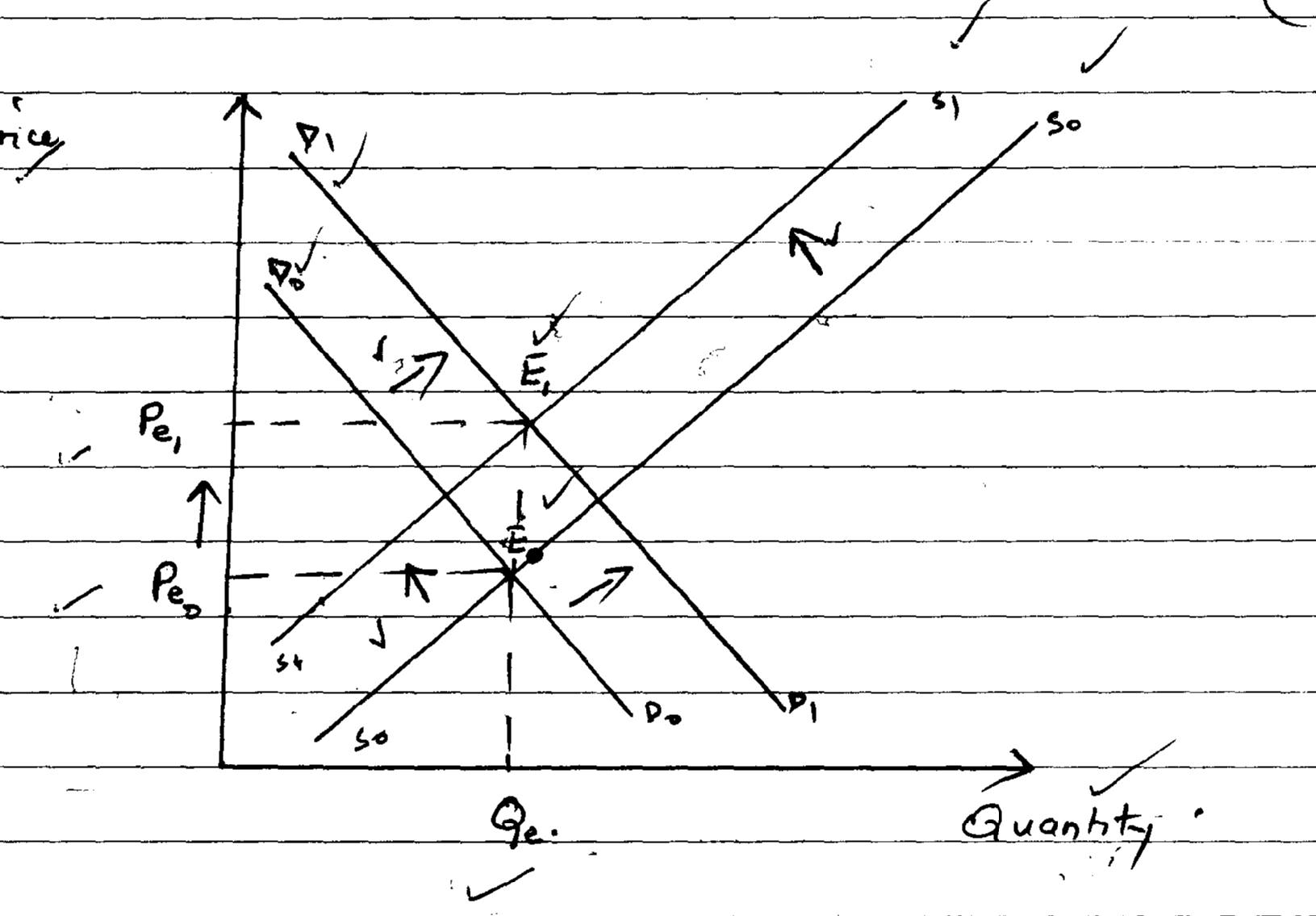 Original equilibrium EoOriginal demand curve DoDoOriginal supply curve SoSoOriginal equilibrium price and quantity curve Peo and QeWith an increase in demand, demand curve DoDo shifts outwards to D1D1Appropriate decrease in supply makes the supply curve SoSo, shifts inwardsThe new equilibrium position is at point E1 he s1S1 = D1D1 with equilibrium quantity remains the same at Qe and equilibrium price moves form Pco to Pe112. 	THE THEORY OF THE FIRM1.	- When the finished products are bulky /heavy hence easy to transport to nearby markets.When the finished  products are perishable/fragile to avoid breakage e.g eggsWhen the government policy requires firms 	 to locate at the market.When they offer personal services to the customers.When the market and raw materials are found in one place.When the firma want to have a full control of the market.When a firm wants to reduce the cost of transporting/distributing finished products to the market.											 2.  	- Reduced effects of occurrence of war	-Provision of employment opportunities in rural area	-Reduces rural urban migration	-Encourages balanced regional development	-Market for locally produced raw materials							 3.  	-Lack of enough capital /small scale required small capital to start	-Limited size of market	-Nature of goods and services	--Government policy	-Small scale firms are easy to mange	-Need for personal freedom	-Need to be self-employed  									5. 	(i) The number of employees- For example, large firms are usually associated with the     employment of large number of workers who will adopt the concept of division of labour(ii) Volume of output i.e. the size of a firm is assessed by the volume of its output. For this      reason, a firm with high outputs is considered to be large(iii) Capital invested – i.e. the size of a firm can be determined according to capital invested.        The larger the capital the firm in terms of assets the larger the firm is(iv) Floor area i.e. a firm with large floor area covered by premises is said to be relatively large(v)  Production methods- For example i.e. specialization and division and division of labour is        largely associated with big firms. However, technology levels may also be incorporated here(vi) Markets – For example, a firm with many branches all over the country can be used to be                      big because it serves so many customers(v) Sales volume/turnover- the amount of sales that a firm within a given period of time        determines the size of the firms								6.	 Factors determining the decision of a firm on what goods and services to produce;	Whether the firm is product or market- oriented. Those that concentrate on the functions and quantities of a product are product- oriented while those that produce products that are meant to meet consumer needs are said to be market – orientedLevel of completion – Firms should come up with products which consumers prefer in order to survive in a competitive marketLevel of technology – New inventions and innovations result in new products or improved productsFinancial viability – The cost of production and the expected returns should be considered to determine whether the product will be viable or notManagement Role- The management of a firm has the responsibility to determine what to produce											7.	Five circumstances under which a firm may be located near the source of raw materials ;	i) Where the raw material is bulky as compared to the final productii) Where the raw materials are perishable/ required while still freshiii) Where the raw materials are located near the product for the finished productiv) Where the government policy requires that such firms be located at the raw materials source    to reduce pollutionv) Where the raw materials are fragile vi)  Where the firm wants to ensure continuous productionvii) Where other firms pose a very high /stiff competition for the material			8.	 Outline any five reasons that account for the popularity of small scale retails in Kenya                     they required  little capital  to  start /easy t  raisehave few legal formalities  to abide  by  during  formationare  highly flexible  -may  change  from one  form  to another depending  in  profitablelow government taxes-enabling  them earn high  profitshave  low risks/losses  to  bear  incase of theft, fire  out break etchave  ready  market-most  f them located  in  densely  populated areas/close  to the  customershave  permanent  market due  to consumer  loyalty  brought about  by  close contact with customerssell fast moving goods hence  no  dead  stock 						9.  	Where the demand for the product is low than the firm serving the market would be small													- The size of the firm may be limited where initial investments requires would be very large and                the firm may lack such funds 	- The firm may also lack key factors of production such as land expansion and would thus               remain small	- The nature of the product may also limit the size of the firm especially where such a firm               offers personal services e.g. hair dressing and law firms 	- The owner of the firm may wish to keep his firm small in order to retain control and                independence	- The owner of the firm may wish to remain small so as to maintain flexibility in order to take                advantage of any new opportunities	- Where the laws that restrict growth, then the firm would have to remain small 	- Need for small capital  									13.	PRODUCT MARKETS1.	 Characteristic of a monopolistic market							One producer/suppliermany buyers on the marketproduct has no substituteno free entry into the market by suppliersThe producer determines the price on the market. 						2.The cartel will produce  where  TMC  of  all  the  firms in the industry are equal  to the  TMR  hence  produce  at OQ◦  and sell at OP◦							3. 4.	a) How a monopolist enjoy supernormal profit in both short run and long run	       When a monopoly decides on quantities to produce, consumer will decide the price to buy. When the quantity is increased the price fells and vise versaProfit is maximized Q when MR = MC and P = AC = MC  = MRDue to increased demand, equilibrium output is sold at X instead of P hence enjoying a super normal profit5.	 Five distinctions between perfect competition and monopolistic firms 		A.	The firm will be at equilibrium when profits are maximized. This happens at the point where               MR       = MC and MC curve cuts MR curve from below	- Profits are maximized at level of output OQ and price determined by the demand curve AR at   price OPAt this Quantity [OQe] and price [ OPe] the firm is making supernormal profits	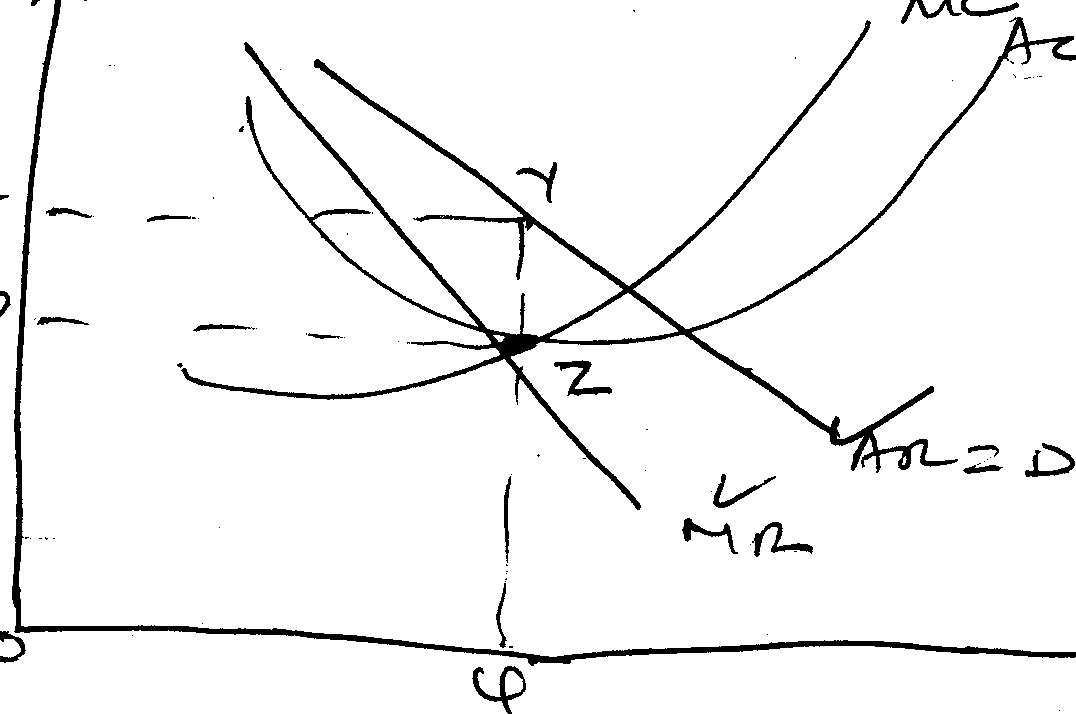 14. 	CHAIN OF DISTRIBUTION1. 	Possible effects that would result if wholesalers were eliminate: 				Manufactures would set-up distribution centers depots or warehouses which are additional costs to manufacturersThe cost of distribution may be increased and the subsequent increase passed on to consumers in form of higher prices The retailers would have to go to manufacturers which is an additional cost to retailersThe producers would have to break the bulk because retailers may not be abele to buy in large quantities.Manufacturers may be required to extend credit facilities to retailers, which require additional financial capitalDue to additional functions to producers, it will reduce their specialisation in productionPrices may fluctuate due to unsteady flow of goods					2.	 Factors to be considered in choosing a particular channel of distribution		- Where customers are few, the manufacture may use its own sale force and for large number of customers, the manufacturer would use intermediaries(ii) Geographic concentration of the market/Nature of the marketWhere the market is centralized in a few geographical areas, direct distribution is okay. However, seller would use intermediaries in less concentrated markets.(iii) Order size – It is economically feasible to sell directly to customers who can buy their goods in large quantities. The producers would use intermediaries to sell customers who buy in small quantitie(iv) Unit value of the product – Products of high unit value can be distributed directly to the customers due to higher risks they are likely to be exposed to if longer channels of distribution were used(v) Perishability of the product – Products that are subject to physical or fashion, perishable must be sold through short, fast channels hence such goods mostly go directly to the customers(vi) Technical nature of the product – Goods of highly technical nature are normally sold directly to the customers as the seller ought to provide considerable pre-sales and after sales service(vii) Financial resources – A producer who is financially strong can afford to distribute directly to consumers(viii) The intermediaries- Different intermediaries perform different functions, hence a firm should select the channel that would be convenient to it.(ix) Competitors – A firm wishing to have its produce  compete directly with that of a competitor, would select a channel that the competitor uses and vice versa(x) Environmental factors – For example the government laws and regulations may prohibit manufacturers or their own outlets from selling directly to consumers i.e. appointments of the independent distributors may be called for. 							3.Circumstances under which a producer sells directly to retailers:- 		- Where retailers have their own transport facilities- Where the government policy required that - If the commodity is perishable and should take the shortest time to reach the retailer- Where the retailers are closer to the producers- Where there are large scale retailers capable of buying in bulk from the producer.-Where the producer has his own retail out lets- Where the producer would wan to keep down prices- Where the goods are technical in national hence require technical advice- Where the retailer have adequate storage facilities					4.	- Nature of production and its valueThe nature of the market for goods in questionDistance separating producersCost of transportIn availability of intermediariesResources and size of the firmAvailability of the channelGovernment policyCompetitorsNature of the manufacture							5.	 Six circumstances a manufacturer may prefer to  sell goods directly to consumers;		     -Where goods are expensive for middle men to  stockWhere  goods are technical  in nature  and  producer  may  want  to have  direct contact with  consumersWhere  producer  has his  own  retail outlets  and   are  distributedWhere the market  is  localized  and  producer is close  to consumersWhere  goods are  perishable   and producer wants  to  deliver them fast to consumersWhere  the  goods  are   produced according to customers specifications  or  special  goodsWhere  the producer requires  immediate/direct feed  back and the  costs  are cheapWhere  producer  is producing  a  small output  hence  no  need  for  middle  menWhere  the  producer wants to maximize profits  by  by-passing  for middlemenWhere the goods are  in very  low   demand    e.g. demand  for  planes /shipsWhere  has  enough/adequate  storage –for  safety of goods  to  facilitate  continuous  productionWhere  gods  do not require bulk  breaking –hence  does not  incur  cost/burden of breaking bulkWhere  it is  a  government policy  to distribute  directly  to  consumers e.g. subsidized maize  flour  by NCPB				15. 	NATIONAL INCOME1. 	  Uses of national income statistics to an economy; 					Use to measure rate of economic growth of a country. When output figures are high it means productivity has improved.Helps the government to plan its economy since it provides useful information required by planners.Used to compare the standards of living of people in a country. By comparing the per capita figures.Help the country to know the size and contribution of various sectors to natural income hence can take appropriate measures to improve them.Shows the progress of the of the economy over a given period by comparing national income statistics over given period. 							2. 	 Factors that contribute to this disparity in income distribution 				Disparity in natural  resources  endowmentInheritanceCorruptionDisparity in access to educationDifferences  in  individual  and personal talentsNepotism  is rampantly  used in  security   good job   opportunityPeople get wealth through illegal means /robbery						3.	Five limitations of using per capita income as a measure of the standard of living in a country ;											Inaccurate national income data-if the rational income statistics are in accurate then the per capita income will also be wronginaccurate population data-if the population data is understated or overstated, then the per capita income will be relatively high or low respectivelyIn equitability in income distribution-although the per capita income figure might appear  to be high, the income could be in the hands of a few peopleChanges in the value of money over time-although the per capita income might  appear to be high, the rate of inflation could  also be very  highInappropriate application of national income. The per capita income might appear to be high but most of   the income might have been  used in away that did not benefit the publicEffect on peoples health-high per capita income in a country could have been achieved at the expense of peoples healthEffect of leisure-high per capita income could have been achieved at the expense of leisureNon marketed output-the per capita income might appear  to be low but there  could be a lot of output in the subsistence sector that has not been accounted forThe per capita income may not account for the negative impact on the  environment when that income was being generate 									4. 	Five problems that are encountered in measuring National income in your countryDetermining  what to include  and  what  not to include e.g. illegal  activities/non  marketed  production activities  to be includedHow  is  subsistence  production and non-marketed  production  activities  to  be valuedInadequate/inaccurate data as  all production activities  may be  valuedLack of   qualified personnel to collect  and  compile dataLack of adequate resources to finance  the  gathering of  relevant informationDanger  of  double  counting where  there are  transfer payment e.g. students, grants, pension, where  the  value  of  intermediate goods  are involvedProblem using  market price where indirect taxes  and  subsidies have  to be  taken care ofAppreciation  in the  value of assets  over  the yearsProblem of estimating depreciation when calculation met national income. 		5. 	(a) Limitations of using per capita income t compare standards of living for people in different countries (1mk naming , otherwise 2mks)							Inequality in income distribution – Per capita income in one country may be high but in the hands of every few people while another country may have lower per capita income but evenly distributedInappropriate application of national income per capita  income in one country may be high but used in a way that does not benefit citizens while in another country it may be used to finance project that benefit the masses directlyEffects on peoples healthHigh per capita income in one country could be achieved at the expense of people’s health and unconstructive working conditions.Different interpretations of national income one country may interpret per capita income as GDP while another country as NNP at factor productNon-marketed output - A country heavily relying on subsistence sector of un-marketed output compared with another.Price structure – This may be different in different countries e.g. food staffs may be cheaper in one country compared to anotherUse of different currencies – The values of different countries cannot be accurately through exchange rates/change in values of money- Different tastes, lifestyles and cultures in different countriesDifferent in government expenditure from revenue  collected in different countriesDifferent levels and sizes of subsistence sectorInaccurate data collection used in the calculating of national incomeDifferent political system an ideologies which influence the outcome at national income	6. 	 Reasons as to why a high national income may not necessarily mean better welfare for the     citizens of a country Uneven income distribution - Where too much of it is in the hands of few citizens and too little for many citizensIncorrect statistics – Incorrect statistics could have been used thus getting a wrong and exaggerated value of national incomeNo leisure –High income might have been as a result of overworking labour force or even working under difficult circumstancesThe income might have been realized through activities that might have been detrimental to the environment or health of the workersIllegal activities – The income might be arising from illegal activitiesHigh inflation rate – The high income might have been consumed by high levels of inflation hence retarding the purchasing power of citizens				5.	a) i) GNP per capital of the economy								   GNP = C + G + 1 + X – M			624000 + 416000 + 300000 + 250000 – 210000			= Kshs. 1380000           Million				       40                Million People						= Kshs.34000						ii) Limitations of using GNP per calite in measuring the standard of living in a countryNational income and wealth is never equally distributed among residents of a countryMaterial welfare of people cannot be measured on mathematical scale in the same way as per capital GNPWants and tastes of living people in a country are never exactly the samePrices of products in different parts of the country do vary leading to different costs of livingThe purchasing power of people is sometimes lowered through taxes and increased through subsidiesSometimes an increase in quality of output is achieved through a decrease in product qualitySometimes arise in production is realized through stressful, dangerous and unpleasant working conditions						6.	- Determining what to include and what not to indulge e.g. DO – IT YOURSELF SERVICES                and illegal activities. Are non- marketed production activities to be included			-How is subsistence production and other non- marked production activities may not be valued 	- Inadequate and accurate date as well as all production activities may not be recorded 	- Lack of qualified personnel to collect and compile data	- Lack of adequate resources to finance the gathering of relevant information	- Danger of double counting where there are transfer payments such as student’s grants and               pension or where the value of intermediate goods is involved 	- Problem of using market prices where indirect taxes and subsidies have to be taken care of 	- Appreciation in the value of assets over the years	- Problem of estimating depreciation when calculating Net National Income          16. 	POPULATION AND EMPLOYMENT1.	Circumstances under which a high population growth may be desirable 			A large population provides  increased  market for goods and servicesIt  creates a large  pool f labourIt  leads  to maximum utilization  of resourceIt results  to  high  consumption  which  encourages investmentLabour becomes  cheaperEncourages research and  inventionExport promotionFor defensive purposes									2.  	Short comings of self employmentPossible loss of invested fundsLong hours of workingUncertain incomeRoutine chores									3.	Five implications of  an ageing population in a  country   ;                                                     Low  labour  supply/shortage  of  labour/manpowerHigh dependency  burden-as  many are  65 years and  above or  as  economic  population-will  shoulder  a bigger  burdenStrains on  the  availability resource to  cater for the  welfare  of the  aged  e.g.  health   and  homes  for the  agedUnderdevelopment-where  some  resources  are  not  fully exploitedLow standards  of living/low  per capita  income  since  national  income  spread over  a large  non-productive  populationProduction  of  consumer goods  to meet need  of the  agents  at  the  expense  of producer goodsLess progressive  growth  of the  economy-as  old  people  tend  to be  conservative/resistant to  changeReduced labour  mobility since  most  are  weak   and  affected  by  old-age  diseases  like  diabetes ,high blood  pressure etc								4. 	- To encourage employment creation in the private sectors	;					- By adopting policies which encourage the use of labour intensive methods of production	- Improvement of the education system to make it more appropriate to the employment needs of               the economy	-By diversification of economic activities – workers can diversify their economic activities in               order to take care of structural and seasonal unemployment 	- Delocalization policy to establish industries in different parts of the country	- Use of government expenditure to increase size of the economy	- Attracting both foreign and domestic investment by creating an enabling environment	- Land reforms measures to stimulate economic activities in the agricultural sector	- Promotion of self – employment in the formal (jua kali) sector through incentives e.g. credit                incentives, low taxes and subsidies	- Proper utilization of natural resources will create employment opportunities for those               involved in their utilization 									17. 	THE LEDGER1.	Dr.   Cash A/c           		Cr				Dr.          Capital A/c  		Cr.	Jan. Capital	100,000	Jan. Purchases 20,000			   Jan. Cash  		100,000					March Bank	60,000					June Drawings	10,000Dr.       Purchases          	Cr.Jan. cash	                    20,000May Creditor	                    70,000	Dr.	Sales		   Cr.			Dr.	Debtors	Cr.        Feb. Debtors        30,000		                 Feb. Sales 30,000	        April. R. Inwards (S.R)  50,000              	Dr.	Bank		Cr.			R. Inwards(S.R)	March cash              60,000			April Debtors                 50,000		Creditors				Drawings          May Purchases   70,000	                           June capital            10,0002.	Dr                                                                Capital Account                                        CrDr                                              Cash Account                                                                      CrDr                                                 Stationery Account                                               CrDr                                                                    Bank Account                                                       CrDr                                 Motor vehicle Account                                     Cr  Dr                                  Lucy Motors Account                                               CrDr                                                     Postage Account / Exp accounts                               CrMay  Trial balance   As at 5/4/20073.18. 					CASH BOOK1.  				2.  3. 		MUMJI ENTERPRISESPETTY CASH BOOK AS AT4. FURAHA TRADERSCASH BOOK5.	 During the month of March 2010 the petty cashier of Nyangija distributors        made the following payment after receiving an imprest of shs12, 000 from the general cashier.6.					PETTY CASH BOOK 					19. 	SOURCE DOCUMENTS AND BOOKS OF ORIGINAL ENTRY1.	 the general journal2. TOTAL DEBTORS ACCOUNT3. TOTAL CREDITORS ACCOUNT		Total purchases = cash purchases + credit purchases                   			=483400 + 621800= Shs.1,105,2004. 	Cash receipt journal5.	 Cash payment journal6. 						JAO TRADERSTRADING AND PROFIT & LOSS ACCOUNTFOR THE YEAR ENDING 31/12/20087. 	 During the month of March 2010 the petty cashier of Nyangija distributors        made the following payment after receiving an imprest of shs12, 000 from the general cashier.8. 					PURCHASES JOURNAL 					SALES JOURNAL 					PURCHASE RETURNS JOURNAL 					SALES RETURNS JOURNAL 20. 	FINANCIAL STATEMENTS1.	Mark up 	=   GP     		  	 Cost of sales¼ =    GP    		        60,0004GP  =  60,000GP   =   15,000.Net sales  = Cost  of sales + gross profit                          60,000 +15,000 =75,000Average stock : stock turn = cost of sales                                                                         Av. stock5/1 + 60,000            AV 5AV + 60,000AV = 12,000Opening stock .AV = op.st + cl.stock                    			224,000 = 8000 + op stockOp.stock = 16,000    	 iv) Cost of salesop.st + p – cls60,000 = 16,000 + p – 8000Purchases = 42,0002.	                                                         Vumilia Traders                                 Trading, profit and loss account                      For the year ending  31st December 2006.Opening Stock				   25,000   Sales		                                         120,000			Add. Purchases          		            45,000					70,000Add. Carriage on purchases  	              1,200Cost of good sold			71,200Less. Closing stock 			25,000Cost of sales 				46,200Gross profit c/d			73,800				          120,000                                                                    120,000Expenses Carriage on sales		              2,000  Gross profit b/d                                            73,800Discount allowed/		              3,400  Add: Dis received                                          1,950Insurance paid		5,900Less Prepaid	                900					  5,000Salaries		12,450ADD Outstanding salaries 450					12,900Machinery		                        12,800Total Expenses			36,100Net profit c/d				39,630 					75,730                                                                      75,730Vumilia Traders                                                Balance sheet                                      AS AT 31st December 2006         Machinery       128,000                         Capital					125,000LESS Deprec	           12,800	                       Add. Net Profit                                       39,630                                                      115,200	                                                             164,630Stock                                               25,000        Insurance prepaid                               900Debtors                                           25,000   creditors                                                   15,500Bank                                               14,500   outstanding salaries                                       450                                                      180,600                                                                    180,6003.                                         		Mapato Traders								                                               Balance sheet                                           As at 31st dec 2009Fixed assetsLand and building    300 000                          capital        422 930Furniture and fittings 51 500                           +net profit 220 500Machinery                 140 000                                            643 430Motor vehicle           190 000                            -drawings 175 000                                      681 500                                        468 430Current assets                                                   long term liabilitiesStock                         124 500                           mortgage loan 30 000Debtors                       103 650                          bank loan    400 000Cash at bank                 54 850                                                             430 000Cash at hand                    3650                           current liabilities                                                                      286 650          creditors                    99 730                                                      968 150                                             968 150i) Working capital										Working capital=current assets-current liabilities                   CA=stock+ debtors+ cash in hand+ cash at bank                        =124500 +103650 +54850 +3650  =sh 286650      CL=creditors=99720∴W.C=286650-99720    = sh 186,920										ii) Return on capital 									Return on capital=net profit x 100                               	Capital invested                          	 =220500 x 100                              	422930                          	  =52%iii) Current ratio 										iv) Capital employed 										     Capital employed=capital owned +long liability                             =468430+400000 = 868430                                        Or                            =fixed assets + working capital                             =481500+186930 =868,430v) Borrowed capital 										    Borrowed capital=long term liabilities                           =mortgage loans +bank loan                            =300000+100000   =sh 400000		 				 Chunga Traders						Profit & Loss A/C					For the Period Ending 31/12/2000			Kshs								Kshs	Salary		20,000					Gross profit 		80,000 	Rent		12,000					Discount received	  4,000 	Electricity	  3,000					Commission received	  6,000 	Net Profit	55,000 			90,000								90,000 Chunga TradersBalance SheetAs At 31/12/2000			Kshs.						Kshs.							Capital	 -	395,000 	Fixed Assts	350,000 			+ Net Profit	  55,000 							- Drawings	  50,000 	Cash		  60,000  			 Closing Stock	400,000 	Debtors	              20,000  			 Bank overdraft  10,000 	Stock		  30,000  			  Creditors	  50,000 			460,000  					460,000     	(i) Working Capital = CA - CL			        = 110,000 – 60,000     = 50,000							(ii) C. Employed    = FA + WC			       =  350,000 + 94,000           = 444,000							            5. 					6.	 Margin =  G II			GH2 =   if margin =  40     2						          	           100   5					Them mark up  =     2   =  2              					                  5-2      3(i)   40   	=     GII     	     100	                270,000                 GP = 40   X 270,000                         100                      = 108,000										(ii) Net Profit =  GP – Expenses                     	            = 108,000 – 40,000= 68,000										 (iii) Average StockR.O.S.T = Cost of Sales             		 Average Stock.       	  	6 =   162,000             Average Stock.  = 162,000  = 27,000					                            Average Stock.                                           6Mark   =      GP            		  Cost of sales=  108,000 X 100   =  66.6 %									      162,000									7.  	Omollo’s traders for the year 2006(i) Gross profit Margin = Gross profit       	               Net sales40% = G. p            	270,000Margin= 2  = G. p      	                5    270,0005GP    2 x 270,000 	 5             5GP = Shs.108,000(ii) Cost of goods sold= sales – cost of goods soldCost of sales = 270,000 – 108,000Cost of sales = shs.162,000								(iii) Net profit= Gross profit – ExpensesCost of sales = 108,000 – 40,000                         N.P = Shs.68,000	(iv) Average stockRate of stock turnover = cost of sales                                       Average stock    6 = 162,000        		   A.SA.S = 162,000             	6A.S= shs.27,000									8.	a) (i)	Cost of sales			R.O.S.T.O = G.O.S/A.S			Firm x			6.4 = COS/AV    ________ 6.4 = COS/8000			COS = 8000 x 6.4    = Shs.51, 200			Firm y			6.5 = COS/7000			COS = 7000 x 6.5     = 45,500 		ii) Gross profit			Mark up = Gross profit                                                      Cost of salesFirm X 		20/100 = G.P/51,200		G.P = 20 x 51200			    100		G.P = 10,240									Firm Y 		20/100 = G.P/45500		G.P = 20 x 45500			    100			= 9100											iii) Rate of return on capital = Net profit x 100                                                                           Capital		Firm X = 4608/30720 x 100 = 15%									Firm Y = 4914/24570 x 100 = 20%							9.10.			JAO TRADERS		TRADING AND PROFIT & LOSS ACCOUNT		FOR THE YEAR ENDING 31/12/200811.	 The following trial balance relates to JOKOBURA STORES                                                                               DR                                      CR       			JAKOBURA TRADERSPROFIT AND LOSS A/C FOR THE YEAR ENDED 31/12/00612.	 The following information relates to Odongo Traders for the year ended 31.Dec 2008.i) A balance sheet as at 31st Dec. 2008							                                                       Odongo traders                                                 Balance sheet as at 31st Dec 2008ii) calculate-Borrowed capital = long term liabilities                                                = 20,000+10,000                                                = 30,000	  -current ratioCurrent assets : current liabilities28,000:8000       	        28:8                    7:2             -capital owned   C =A-L    	= 128,000-38,000  = 90,000      		OrCapital-drawings94,000-4000=90,000										13. 					BOSONGO WHOLESALERS		                    								Trading, profit and loss Account					For the year ended 30th June 2008 				SHS	SHS                                                 SHS                           SHS                                 Opening stock 			400                Sales                           7000  Add purchases		           3500                             Less sales returns        150                         6850Less purchases returns	  200	3300					3700Less closing stock 			  500Cost of sales				3200Gross profit c/f			3650					6850                                                                                   6850Discount allowed 			    90                    Gross profit b/f                                        3650Insurance 				  210                    Discount received                                        80Net profit c/f				3530                    Rent received                                             100					3830                                                                                       3830BOSONGO WHOLESALERS					Balance sheet    As at 30th June 2008 Fixed assets			SHS	SHS                                                SHS                           SHS                                 Furniture fitting  		2000                    	Capital                       13870Motor vehicles                     15000    17000             Add N.P                       3530                                                                                                                     17400Current assets                                                        Less drawings               600                      16800Stock                                        500Debtors                                    800       1300         Current liabilities                                                                                  Creditors                    1200	                                                                                 Bank overdraft            300                         1500                                                                18300                                                                           1830021. 				INCOMPLETE RECORDS1. 	 Working:2.	Five distinctions between statement of Affairs and a balance sheet ;			22.  	MONEY AND BANKING1. 	 Characteristic of a monopolistic market 							One producer/suppliermany buyers on the marketproduct has no substituteno free entry into the market by suppliersThe producer determines the price on the market. 					2. 	 Modern trends in banking:	- Internal Banking.	- ATM	- Telephone Banking.	- Investment – person, secure, mortgages, stocks/shows etc.	- More support for community projects e.g. payment of school fees (Equity/Co-op)	- Savings and credit co-operatives assuring more banking roles e.g. front office services. 	3. 	Ways in which commercial banks have enhanced the development of business activities in 	the country;												- Act as a referee to business which intend to get credit facilities	- Give advisory services to business people  on investment/expansion possibilities	- Guarantee payment for overseas suppliers by issuing letter of credit	- Facilitates payment among business inform of cash/cheque/credit transfer/standing orders.	- They offer safe custody /safe keeping of money	- Offer credit facilities /lending money through saving/current fixed deposit 	- Acting as a trusted execution of wills in management of proportional of deceased persons 	/beneficial	- Agent of stock exchange /companies they assist traders to buy shares	- Custodians of valuable items like land title deeds certificates wills e.t.c.	- Availing foreign currency to importers thus assisting in international trade		4.	 Ways through which central bank of Kenya can expand supply of money in an economy;Open market operation- central bank can buy securities in OMO to increase money supplyReducing lending interest rate – central bank lends money to commercial banks at reduced rate, commercial banks will also lend money to customers at reduced rate hence increasing money supplyCash/ liquidity ratio requirement- central bank reduces ratio of deposits held by commercial banks, money available for lending by commercial bank will increase thereby increasing money supplyCompulsory de[posit requirements- central bank reduces the commercial bank compulsory deposit with it, commercial banks will have more money to lend hence increasing money supplyDirectives and requests- central bank instructs commercial banks to reduce their lending rates, there will e an increase in money supply in an economySelective credit control – central bank removes the restriction on the sectors, commercial banks will lend out more money							           5.	 Five methods of payments offered by commercial Banks in Kenya ;			i) Cheque- Instruct to the bank to make payment to the named personii) Standing orders- Instruct to make a periodic payment of a specific amount to a named person until instructed otherwiseiii) Credit transfer-Payment of several people by use of one cheque iv) Credit cards- Issued by a bank to a client to make purchases without necessarily any cashv) Travelers cheques- Used majorly by business men who travel a lot to make payments outsidevi) Bankers cheque/Boundary- It’s a cheque written on another to make payment on another the payment is guaranteed              								6.	 Five factors that lead to a cheque being dishonoured are;					When there are alterations on the cheque which are not countersigned by the drawerWhen the signature on the cheque differs from the drawers specimen signature held by the drawerIf the cheque is dirty or tornIf there are insufficient funds in the drawers bank account at the time of cashing the chequeIf the amount in words differs from the amount in figuresIf the cheque is stale i.e. the cheque is presented for payment after six months since the date of issueIf the cheque is post dated i.e. the cheque being presented for payment earlier than the cheque dateIf the account holder is dead and the bank is aware of the factIf the drawer instructs the bank not to pay that particular chequeIf the cheque contains errors which need to be paid across the counterIf the drawer becomes bankrupt or insane i.e. the drawer has lost contractual capacity7.	 Four emerging trends in the banking system are  ;    					 late  hour  banking –e.g. executive banking  after the  normal  ban king  hours 		acting  as  agents of  stock  exchange  /brokers –through which  new shares  can be  sold  to the public  or customers buying shares  through themissue of credit cards-allowing customers  obtain goods  and  services  without  paying  for  them  in cashEstablishment of new accounts e.g.  salary account, jumbo  junior accounts  different  from the  traditional  onesabolition  of bank account  monthly charges  e.g. ledge fees  and  minimum  deposits  in  some  accountsuse  of ATMS-enabling  banks  offer  services  round the clocknetworking of  branches-enabling  clients  carry  some  banking  transactions in  any branchE-banking-customers carrying  out banking transactions by  use  of  computersM-banking-customers carrying  transactions using  mobile  phones  e.g. salary alerts, deposits alerts, payment of bills, transfer of  money  e.g. MpesaEasy  credit facilities  e.g. unsecured  loansCustomer service/care  departments-offering  personalized  advice  to  customersLiberalization  of  foreign exchange dealings by  licensing forex bureaus  for customers to get  foreign exchangeProvision of banking services by  micro-finance  institutions e.g. KWFT, faulu  Kenya, through their front  office service activities (FOSA) 							 8.	- Use of ATMS, which have enabled banks to offer banking services to clients round the clock		- Networking of branches: which enables clients to carry out banking transactions in any                branch of the bank	- E – banking where customers are able to carry out some banking transactions in any branch                of computers on – line	- M – banking, where customers can carry out some transactions by use of mobile phones e.g.               salary deposits alerts, airtime top – up, statement and cheque book ordering e.t.c. 	-Introduction of a variety of products to attract such as easier credit facilities i.e. unsecured               loans 	- Customer care departments that offer personalized services advice to the banks clients	-Use of credits cards which can be used to make withdrawals from ATMs and some can debit               cards to make purchases i.e. supermarkets 	-Relaxation on some of the conditions relating to operations of account e.g. removal of             restrictions on minimum opening and operating balances and number of withdrawals for              saving account  										 23. 	PUBLIC FINANCE1.	Principles of taxation ;									Evasion.-It should be difficult to avoid paying the tax other wise it might not achieve                 its  objectives.Simplicity-It should be easy to understand in terms of amount and methods of payment                   or else people will resist to pay.Flexibility- The system should change with changes in economic situation or else it might not                   meet desired targets/revenue required.Equality/fairness-The system should be fair to all otherwise it might over burden some                              members of the society.Convenience -The time and mode of payment should be friendly to the tax payer hence                           avoiding complains/resistance to payProductivity- The system should generate greater revenue to the government for it to be                      justified and enable the government finance project. 				2. 	Sources of non –tax public revenue; 									(i) Impulses from public corporative/government businesses.	(ii) Fines & penalties imposed on peoples found breaking the law.	(iii) Fee from direct services.	(iv) Escheats	(v) Income from government properties e.g. parks/land e.t.c	(vi) Loan repayments /interest earned from government owned financial institutions.		3. 	Five principles of public expenditure:								- Optimum social benefits – majority of people are able to derive maximum benefits- Sanctions – should be approved by relevant authority- Proper financial management- Economical – incurred in the most economical way to avoid wastage        - Flexibility–certain degree of elasticity to enable it be increased /decreased as need arises4.	Five reasons for imposition of tax by the government 					i) Through tax the government is able to control input of goods/improve balance of payment deficitii) Through tax the government is able to underestimate income by taxing those who earn high money and those earning less lowiii) Through tax the government is able to ensure even regional development in a countryiv) The government taxes to earn revenue as a source of its incomev) It enables the government to maintain price stability by i.e. taxing less to influence aggregate demand in the country hence influencing the price level					5.	Five characteristics of a good tax system ;							 Equitable-tax burden should  be  distributed among  tax  payers according to the  ability to payEconomy-collection and administrative  costs  should  not  exceed tax  revenue  collectedCertainty-tax  one is expected  to pay  should  be  clearly  definedConvenience-collection  and  payment  should not  be cumbersomeFlexibility-capable  of  being revised  or  change  in line to  changing economic circumstancesDiversity-should be  wide/variety of taxes  to   able to net a broad  spectrum  of the  societyElasticity-able  to  respond appropriately  to  change  in national  incomeSimplicity-simple  to  understand 6.	- Revenue is raised through taxation which is used to cover general costs of administration of                the government and provision of public goods and services to its citizens	- The government can use taxation to discourage consumption of certain products e.g. beer or                cigarettes by levying heavy tax 	-  It can be used as a way of protecting infant and strategic domestic industries in the country               from cut throat competition by foreign industries – using high tax on foreigners	- Reduce inequality in income distribution. This is done by taxing the rich and using the                finances to benefit the poor by offering goods/ services	-  Control inflation. Taxation reduces money supply through reduction of people’s disposable                  income thereby controlling inflation	- Correcting balance of payments. High taxation on imports may discourage importation thus                Increase balance of payments 	- Helping locate business e.g. high tax on business located in urban areas would make                 entrepreneurs locate their businesses in rural areas where tax is less   			24. 	INFLATION1.	Negative effects of inflation to an economy.							People loose confidence in local currency as its difficult to use in transaction when it loses value very fast.Hinders implementation of development plans since the cost  of projects increases.Leads to unfair distribution of income as the rich become richer than the poorer.Lead  to low standard  of living /poverty as  people find  it difficult to get basic need due to high cost of living.Discourages savings/investments since people fear their money will loose value/as they have less disposable incomes.Leads to balance of payment deficits as imports are highly demanded than exports.Hinders implementation of development plans since the cost  of projects increasesEncourages  social evils as people resort to bad /immoral practices to get money.Discourage lending and borrowing this  is due will loose when their money loose value.									2.	(a) Effects of positive inflation to the economy 							Debtors  will  pay lessSellers  will buy  commodities  at low pricesMotivation to workIncrease in investmentHigh profits due  to  high pricesIncreased job  opportunities resource  useb) Reasons why the government may adopt the delocalization policy of locating industry Reduced effects  of occurrence  of warProvision of  employment opportunities in rural areaReduces rural  urban  migrationEncourages balanced regional developmentMarket  for  locally produced raw materialsLocals are  able  to access  goods easily							3.	 Five causes of inflation in an economy;							Increase in government expenditure making more money available to people which increase aggregate demand leading to an upward pressure on pricesExcessive credit creation by commercial banks increase money supply and hence purchasing ability leading to inflationIncrease in money income which increase purchasing power causing an upward pressure on price of goods and servicesShortage of goods and services leading  to excessive demand hence pulling he prices of commodities upwardsCramour for increase in wages and salaries which will be reflected in the increased prices of commoditiesIncrease in indirect taxes (e.g. VAT) which make firms to increase their pricesIncrease in profit margins by management and shareholders leading to an increase in pricesIncrease in  cost of inputs(e.g. raw material)causes  the price of finished goods to be highReduction in subsidies leading to an increase in cost of production which will be reflected in an increase in the price of the commodities							4.	 Mild inflation - A type of inflation where the general prices of goods and services increase                                        slowly at a single  digit rate of less than 10%				Hyper inflation - It is a situation whereby the general prices of goods and services are               extremely high whereby  the rate is in thousands and millions percent per yearDemand pull inflation - Comes about when there is excessive demand for goods and services in                                          the economy causing arise in prices- In this situation there is to much money in the economy chasing very few goods and servicesCost push inflation 	- It results from an increase in the total production costs of goods and                                        services leading to an increase in prices of commodities-It is the high costs of production that pushes the prices of goods and services upImported inflation - It results from trading with foreigners whereby prices of foreign goods                                 affect domestic pricesHigh prices of foreign goods [imported goods] increases domestic prices of goods due to domestic demand										25. 	INTERNATIONAL TRADE1.	Benefits of transporting oil products by pipeline  ;	 				Road damage has due to reduced heavy tankers on roads.Reduces road accident as congestion to tankers on roads has reducedEnvironmental pollution has reduced as pipes do not emit gases/smoke from tankers has reduced.Cost of handling oil has reduced since few workers are employed.Large volumes of oil are transported within a very short time.Ensures regular supply of oil hence reducing shortage.Pilferages of oil has reduced since pipe are very hard to break.Cheap to maintain the pipes after construction.Pipes are not easily affected by poor weather as they are permanently fixed.   			2.	 Advantages that a country may experience from imposing trade restrictions in trading partners: Retaliation  by  other trading  countries leading to reduction  in ex portsReduced  exchange earning  due  to reduced exportsShrinking  markets  due  to  reduced  volume  of  tradeCurtailed  transfer  of technology/low  output/poor  qualityLimited variety of products  which  restricts  consume  choicePoor international relation leading to  conflicts/frictionLeads  to increased  unemployment  due  to  reduced  trading activitiesLow  involvement  due to limited trading  opportunitiesMay worsen balance  of payment  as a result  of reduce volume of exportsReduced competition leading to low  quality services					A wider market for its product enabling the firms in the region to produce to their full capacitySpecialization where it will concentrate on production of goods and services that it can produce cheaply and efficiently.High quality and cheap products will be produced because of specialization and competition among member countriesIt will promote peace among people of the involved countries as they interact and co-operate among each otherIt will enjoy common bargaining front with non-member countries bringing about better terms of tradeDevelopment of industries will be coordinated to have a balanced development and avoid unnecessary duplicationEmployment creation since factors of production will be freely mobile within the member countries									3.	 Five reasons why many countries tend to prefer free trade 				Enable a country  to  enjoy quality  goods and  service due to  increased  competitionAllow  specialization/countries tend  to  specialize in what  they can  produce  best.Allow them access wide variety of goods/servicesAllow  wider  market  for goods /services producedFree movement  of  factors  of production  from country  to  country.Allow creation of many  job  opportunities for  investment in  different  countriesCountries enjoy cheaper  goods/servicesAllow  free flow  of new technology ideas  and skills among different  countriesPromote  peace and  understanding  among  countries				4.        Causes of persistence balance of payment diselequilibrium in East Africa- Fall in volume of exports – rely on primary/agricultural products usually affected by draught yielding low production hence low exports hence reduced foreign earning-Deteriorating terms trade – value of exports are low relative to the value of imports hence pay more than the foreign earned-Less capital inflow compared to outflow- they usually borrow money from developed countries at repay at high interest rates creating a net capital out flow.-Devaluation policy – devaluation of local currency makes exports cheaper to foreigners and hence an increase in the cost importation-Increase in import volume of capital goods and industrial raw materials for development purposes. This increases expenditure on foreign good.						 5.	Five measures that the Government of Kenya may take to control her persistent Balance of payment deficit 	;								  i) Increasing the volume of exports ie. by giving incentives to traders so that they can produce more output ii) Reducing the level of input ie. By using restrictive measures such as input duties total ban etciii) By diversifying the rate of exports of the country so that when some fail others can still sell in the world market iv) Through Devaluation of the country’s currency- this makes the exports cheaper and hence more competitive in the market v) By negotiating for foreign debt reduction vi) By adding value to the exports 6. 	- A wider market is created for goods and services produced in the region			- Countries are able to specialize in the production of those goods and services they are best                endowed	- Promotion of peace and understanding among member countries due to integration	-Higher quality goods and services are produced due to competition	- People have access to a wider variety of goods and services which satisfy different consumer               needs	- Creation of employment for individuals living within the region	- Increased economic bargaining power in trading activities by the countries forming the                trading block	-  Increased production of goods as a result of people engaging in different business activities 	- Improvement of infrastructure in the region due to increased economic activities 	- Establishment of common services e.g. railway ports authorities and research agencies to                avoid duplication 26. 	ECONOMIC DEVELOPMENT AND PLANNING1.	 Principles of taxation;									Evasion.-It should be difficult to avoid paying the tax other wise it might not achieve its objectives.Simplicity- It should be easy to understand in terms of amount and methods of payment or else people will resist to pay.Flexibility -The system should change with changes in economic situation or else it might not meet desired targets/revenue required.Equality/fairnessThe system should be fair to all otherwise it might over burden some members of the society.Convenience-The time and mode of payment should be friendly to the tax payer hence avoiding complains/resistance to payProductivity- The system should generate greater revenue to the government for it to be justified and enable the government finance project.2.	 Distinguishing features between developing and developed countries.3. 	(a) Obstacles in implementations development plans	(i) Personal – Lacking adequate and skilled manpower capable of implementing plans      appropriately.	(ii) Long/cumbersome procedure for decision making which limits the ability to plan.	(iii) Costs – High cost of implementation causing delay.	(iv) Data -  Lack of sufficient data.	(v) Resources -  Lack of sufficient resources which leads to realization of the targets 	(vi) Rigidity -  Proposed of powers may be followed strictly making it difficult for the plan to be      fitted to changes in economic conditions. 							4. 	Obstacles to economic development;Low natural resource endowments which form the basis of a country’s production  capacity e.g. fertile land, favourable climate e.t.cIn adequate capital hampering exploitation of resources, industrialization and creation of employment opportunities.Poor technology leading to low productivityPoor human resource endowment whereby manpower is composed of unskilled labour who are less productiveUnfavourable political institutions where the government is corrupt and authoritarian scaring away investorsUnfavourable social institutions where the traditional society is conservative and lacks innovativeness		5. 	Factors that have turned to frustrate economic developments in a country like Kenya are;	 (i) Lack of inducement of investInvestment in an economy may be lowered by lack of effective demand for goods and services which means the market is small. Growth in national income will therefore be below, leading to lack of development(ii)Lack of social infrastructure- For example, when road and communication networks which link the various parts of a country are lacking, it becomes difficult to do business and hence economic growth is limited.(iii) Lumpiness or indivisibility of capital/inadequate capitalThe capital required for production may be large in terms of machinery and equipment and may also not be divisible into small quantities or sizes. Lack of such capital hampers production leading to low economic growth and thus slow development (iv) Inability to save/low per capita income-When, the level of saving in the country is low then investment will also be low. This means that the level of national income is low and hence low income per capita is realized. (v) Rapid population growthWhen population is rising faster than incomes then development goals may not be realized since the country will still have a low level per-capita income and also low standard of living(vi) Resource limitationsProduction s hampered by the limited supply of resources e.g. minerals. This result into low income and health low living standards  and eventually affecting a country’s economic development.(vii) Use of inappropriate technologyProduction is hampered by the limited supply of resources e.g. minerals. This results into low income and health low living standards and eventually affecting a country’s economic development(vii) Use of inappropriate technologyThe country technology that does not fit in with the local operations. This is reduced productivity and hence low economic development.(viii) Altitudes and beliefsFor example some communities have a negative attitude towards some activities in the country e.g. jua kali sector. The negative attitudes and beliefs will therefore hinder economic development(ix) Corruption and embezzlement of fundsSome funds for certain projects that could easily spur a rapid economic growth are misappropriated by government  employees.(x) Lack of political willThe government is reluctant to implement certain projects(xi) Copying effectThe rich people in LDCs tend to copy the consumption pattern of the rich people in DCs hence reducing their savings capacities arising from low levels of incomes in LCDs(xii) Low natural resource endowmentLow human resource endowment  							6.  	Functions of the national budget as a tool of planning;Outlining government expenditure – It details the various expenditure programmes the government plans to undertake over a given period of timeOutlining government revenue – It gives details of the various sources of revenue for the government to finance its activitiesEnabling government planning – The government uses the budget to plan for various activities and programmes that lead to economic growth and developmentIntroducing changes in taxation – The various taxes to be applied, the tax rate and the mode of application of the taxes are outlined in the budgetRegulating money supply – It outlines the monetary systems to be instituted by the government to regulate money supply in the economyStimulating economic activities – It is used to increase government expenditure in the economy which will spur economic activities in the country				7. Challenges that Kenya is facing in the implementation of her development plans ;	i) Lack of domestic workers ie. skilled labour, machines etc to implement the plansii) Continuous reliance on donor funding which at times fail to be remittediii) Natural calamity ie. the country may suffer from calamities like drought, floods etc which draw funds that were not planned for iv) Lack of co-operate and co-ordinate between executive parties ie.  ministry of finance and planning v) Failure to involve local people hence making the plan to lack support from the local people as they view it to be imposed on them by few people at the topvi) Lack of political will ie. Where political crisis is an obstacle to the achievement of the vision8.	- Shift from agricultural to manufacturing sectorsReduction in illiteracyIncrease in skilled man powerImprovement in health facilitiesHigh level of technology and entrepreneurial abilityReduced unemployment due to increased industrializationReduced infant mortality rateImproved life expectancyIncrease and improvement of institutions that impart new methods of productive economic activitiesEFFECTINTERNAL ENVIRONMENT(a) Allows duties to be allocated to the right people thus resulting in higher productivity(b) Helps the business achieve its objectives e.g. higher production level of goods and services(c)Makes employees to acquire norms and code of conduct that is acceptable to allCategoryActivity of social responsibilitya) Employeesb) Customersc) Communityd) OwnersITEMWANT(a) Furniture(b) Medical care(c) Sausages(d) shelter Activity Type  of  productioni) An individual washing  his own clothesii) An individual supplying beef  in an areaiii) An individual  operating  a  food  kioskiv) An individual producing  maize  for  his  family   consumption    Activity                                                      Utility a) Carpentryb) Selling bread to studentsc) Warehousing of goods importedd) Carriage of cargo to the marketTransactionAssets Capital Liabilities (a) Additional investment in cash(b) Purchase of stock by credit(c) Pre-paid loan in cash(c) Took a loan to pay another loanDescriptionType of wholesaler(a) They sell a wide range of goods within one line of products (b) They stock their products in vehicles and move around selling to other traders(c) They stock particular types of goods and sell to other specialized traders(d) They operate on a self-service basis where other traders pick, pay and transport goods on their ownStatement							Document a) Gives a description of the goods and the prices at which the seller can supply the goods to the buyerb) Accompanies the goods and it contains the list of goods deliveredc) To inform the buyer that goods have been dispatchedd) To correct an under- chargeDescription Policy 1Covers an organization against losses which might arise as a result of debtors failure to pay their debts2Covers for the loss of profit due to interruption of business activities as a result of fire3Covers employees who may suffer injuries while on official duties4Covers partial or total physical disability caused to a person due to injuryYear Quantity of cabbages (Kgs) 200120,000200215,000200310,000Price of xDemand for xDemand for Y14020,00015,00015016,00019,000Units of outputTotal fixed cost (TFC)Total variable cost (TVC)Total costAverage fixed cost (AFC)Average variable cost (AVC)Average cost(AC)Marginal cost (MA)3300240A1008018060430032062075B155805300500800C1001601806300720102050120D220Output (units)010203040507080Total cost (Kshs)300380470550620680730770    Activity                                                      Utility a) Carpentryb) Selling bread to studentsc) Warehousing of goods importedd) Carriage of cargo to the marketCAPITAL(Shs.)LIABILITIES(Shs.)ASSETS (Shs.)(a) 21,920?30,341(b) ?2.19219,840(c)3,7731,591?(d) ?73,000100,920Transaction A/C to DebitLedgerA/C to creditLedger(a) Sold goods on credit to Kamau Kshs.10,000(b) Paid rent by cash Kshs.500Transaction Account to be debitedAccount to be credited(i) Paid salaries in cash(ii) Withdraw cash from bank for  office use(iii) Paid telephone bill by cheque(iv) Sold goods for cash(v) Purchased office equipment on      credit from Mwala limited co.Debtors 	120,000		Capital		140,000Machinery	  40,000		5years loan 	290,000Cash in hand 	  80,000		Creditors	  30,000Cash at bank 	180,000Stock 		  40,000                         460,000				    460,000Transaction Assets Capital Liabilities (a) Additional investment in cash(b) Purchase of stock by credit(c) Pre-paid loan in cash(c) Took a loan to pay another loan                                  Shs                shsCapital                                          600 000Current liabilitiesCreditors                400 000Bank overdraft       300 000        700 000                                                1 300 000                                  Shs              shsFixed  assetsMotor van                                    400 000Current assetsStock                        120 000Debtors                     240 000Cash                           540 000       900 000                                                      1 300 000                                                                       Account Dr. Cr. Fixed assetsPurchasesSalesDebtorsStockCreditorsCapital 120,000  22,000  60,000247,000449,000250,000  80,000  45,000375,000AccountSubsidiary ledgera)Return inwardsb)Discounts receivedc)Drawingsd)Juma a suppliere)Ombichi a distributorf)BankDate Details Cash Bank Date Details Cash Bank 2004 Jan 1      Jan 10  Jan 15Bal. b/d SalesCashBal. c/d10,00018,50028,50012,0003,00015,0002004   Jan 1       Jan 15       Jan 20Bal b/dBank Jebet Bal. c/d12,0006,00010,50028,50015,00015,000TYPE OF TRANSACTIONJOURNALi) Credit salesii) Return of goods by customersiii) Return of goods to suppliersiv) Cash cheques receivedv) Credit purchasesvi) Sale of fixed assets on creditvii) Purchase of a motor van on credit from general motorsviii) Correction of errorsShsOpening stock65,000Sales280,000Purchases190,000Purchases returns10,000Sales returns4,200Kshs.Sales500,000Purchases320,000Opening stock (1:1:2009)80,000Closing stock (31:12:2009)40,000Debtors140,000Creditors90,000Tax Description (a) Is a tax levied on manufactured goods(b) Is a tax levied on wealth of a person after his death(c)Is a tax levied on entry of goods into a country(d) Is a tax levied on profits of business enterprisesStatement Level (a) Member countries imposes common tariffs on non-      member states(b) Member countries have joint economic institution       and common monetary and fiscal policies(c) Member countries agree to either abolish or relax       tariffs and other barriers(d) Member countries allow free movement factors of       productionDescription      Document i) Requests the exporter to supply the importer  with the items indicatedii) Acknowledges  the receipt of goods on board a shipiii) Authorizes the bank to resell  goods being exportediv) Gives details of exported  goods  and name of  country  of originDr.Cr.Shs.Shs. SalesGeneral expensesRent expensesCommission receivedMotor vehicleFurnitureCashCreditorsDebtorsPurchaseSales returnscapital60,00010,000600,000240,00050,000120,000400,00020,0001,500,000600,00020,000180,000700,0001500,000Bosongo wholesalersTrial balance as at 30th June 2008Bosongo wholesalersTrial balance as at 30th June 2008Bosongo wholesalersTrial balance as at 30th June 2008Stock on 30/6/2007Capital and drawingsPurchases and salesFurniture and fittingsMotor vehiclesDebtors and creditorsReturnsDiscountsRentInsuranceBank 4006003,5002,00015,0008001509021013,8707,0001,2002008010030022,75022,75001/01/0831/12/08Stock CreditorsDebtorsMachinery & Equipment 45,000100,00075,000432,00027,500125,000115,000425,000EFFECTINTERNAL ENVIONMENT(a) Business structure(b) Business structure(c)Business structureCategoryActivity of social responsibilitya) EmployeesFair remuneration/pay b) CustomersFair pricingc) CommunityEqual opportunity for alld) OwnersFair Returns                     ITEM                            WANTFurniture                      Medical careSausageshelter Secondary want Secondary wantPrimary  wantPrimary want TransactionAssets Capital Liabilities (a) Additional investment in cashincreaseincreaseNo effect(b) Purchase of stock by creditincreaseNo effectincrease(c) Pre-paid loan in cashdecreaseNo effectdecrease(c) Took a loan to pay another loanincreaseNo effectIncrease/decreaseLINERTRAMPSFollow fixed routesfollow a set timetablechanges are fairly constant owned and controlled by conferencesChange notes according to demand Not set timetablechanges vary with demandowned by private individuals partnerships/ltd co.Motor                         280,000Furniture                      80,000Current Assets           290,000                                  650,000 Capital                      600,000Current liability           50,000                                 650,000         Assets                                          Shs.Premises                                               5000ÖFurniture                                             7000ÖBicycle                                                 3000ÖStock                                                  10000ÖDebtors                                                2000ÖCash in hand                                       4000Ö                                                     76000Ö                                                                   ShsCapital                                                  51000ÖLong term loan                                      20000ÖCreditors                                                  5000Ö                                                                 76000Account to be debitedAccount to be creditedSalariesCashTelephoneCashOffice equipmentCashBankBankSalesMwala ltd co.ONYONKA TRADERSBALANCE SHEETAS AT 31ST JAN. 2010ONYONKA TRADERSBALANCE SHEETAS AT 31ST JAN. 2010Machinery            40,000Debtors              100,000Cash in hand      100,000Cash at bank       205,000Stock                     20,000Capital                140,000Add N.P                  5,000       145,000Five year/loan                         290,000Creditors                                   30,000                             465,000                                                465,000TransactionAssets Capital Liabilities (a) Additional investment in cashincreaseincreaseNo effect(b) Purchase of stock by creditincreaseNo effectincrease(c) Pre-paid loan in cashdecreaseNo effectdecrease(c) Took a loan to pay another loanincreaseNo effectIncrease/decreaseHAMISI TRADERSBALANCE SHEETAS AT 31st JAN. 2008HAMISI TRADERSBALANCE SHEETAS AT 31st JAN. 2008          Capital           600,000ADD Additional I.    47,000                               647,000Current liabilitiesCreditors             400,000Bank overdraft     300,000     700,000                                       1,347,000Fixed AssetsMotor van        400,000Equipment          47,000        447,000Current assetsStock           156,000Debtors        214,000Cash             530,000            900,000                                            1,347,000Account DebitCredit PurchasesCapitalSalesDebtorsCreditors Motor VehicleStock Cash at Bank 130,00045 ,000120,00050,00010,000355,000150,000165,00040,000355,00Kebirigo TradersTrial Balance BalanceAs at 31st Dec. 2009Kebirigo TradersTrial Balance BalanceAs at 31st Dec. 2009Kebirigo TradersTrial Balance BalanceAs at 31st Dec. 2009DRCRBuildingsDebtorsCapitalSalesPurchasesStockCreditorsGeneral expensesBank overdraft100,000  54,000  48,000  25,40031,800136,000  85,000 35,700  2,500259,200259,200Fixed AssetsPurchasesSalesDebtorsStockCreditorscapital25000080000220006000041200012000045000247000412000AccountSubsidiary ledgera)Return inwardsGeneral Ledgerb)Discounts receivedGeneral Ledgerc)DrawingsNominal Ledgerd)Juma a supplierPurchases Ledgere)Ombichi a distributorSales Ledgerf)BankCash bookDateDetailsL.FAmountDateDetailsLFAmount1.6.2009cashCB100000Date DetailsL.FAmountDateDetailsLFAmount1.6.2009CapitalGL1000003.6.2009FurnitureGL300002.6.2009A Co-operative loanGL20000DateDetailsL.FAmountDateDetailsLFAmount2.6.2009cashCB20000DateDetailsLFAmountDateDetailsLFAmount3.6.2009BankCF400003.6.2009CashCB30000DateDetailsLFAmountDateDetailsLFAmount3.6.2009FurnitureGL40000                                           w                                                                        1.6.2008             cash      120,000 13.6.2008         furniture  15,0001.6.2008 capital 120,00028.6.2008 loan     40,0004..6.2008             bank        66000         4.6.2008 cash 66,000                                                         A             13.6.2008 capital 15000                                                  A                                    A28.6.2008           cash         40,000Details folloCashBankDateDetailsfolloCash BankBalance b/d12,00035,000Jan 4Purchases5,000Furniture8,000Jan 5Drawings1,500Sales10,000Jan 6Purchases5,00010,000Balance c/d8,50035,00020,00045,00020,00045,000Balance b/d8,50035,000Date Details Cash Bank Date Details Cash Bank 2/12/048/12/0410/12/04SalesCashbank30 00010 00040 00015 00015 0008/12/0410/12/04BankCashBal b/d15 00025 00040 00010 000  5 00015 0002008Cash Bank 2008 Cash Bank March 1Mach 1March 20Balance b/dSalescash1000001400024300030000March 3March 14March 20March 31March 31RentEquipmentBankDrawings/OndikoBalance c/d50003000010000690003700023600011400027300114000273000DateDetailsFolCash BankDateDetails FolCashBankJune 1June 7June 12June 12June 13Balance b/dSalesCashBalance c/d Balance b/d C150006000 ______11,5004500  70001500022000June 1June 3June 12June 12June 13Balance b/dPurchases BankBalance c/dBalance b/dC17000450011500180004000_____2200015,000Date Details  Credit noL.FFeb 2010 4th8th 15th28th Otang’e AkambaPunchlineVivaTotal posted to R.I A/C (Dr.)4,00015,0006,0009,60034,600Debtors control A/CDebtors control A/CBal. b/d                                           113,000Credit sales                                     681,300                                                      794,300 Receipts from debtors          651,500Bad debts                                 1,700Discounts allowed                    2,600Bal c/d                                  138,500                                              794,300Salaries 200 000              200 000         Accrued (open)    46 000Prepaid (close)   150 000Profit loss           104 000                           200 000                                                                         Kshs                                                                 KshsProfit and loss                       48000Balance b/d                                          12000Balance c/d                           24000Cash book                                            60000                                             72000                                                             72000Balance b/d                                           24000Dr. Debtors  control a/c                                         Cr.Bal b/d                               11,000Dishonoured  cheques         2,800Credit sales                        52,500                                           66,300                    Bad debts W/O           5000Returns inwards          1600Receipts                   31,000Discount allowed       3,400Bal c/d                      25,300                                 66,300Opening stock 30 000Sales                             1 000 000  Purchases                    800 000(Less) return inwards         20 000(less) return                  15 000785 000Net sales                           980 000G.A.S815 000Closing stock                   80 000C.O.S735 000Gross profit245 000980 000                                           980 000Opening                    2 000Purchases                46 000                                48 500Less closing stock     1 500                                49 000G P  c/d                     9 400                               56 400Sales           56 400                   56 400Cost of sales                                    150000 Gross profit c/d                                 50000                                                         300000ExpensesCarriage outwards                            12000Bad debts                                         30000Wages                                              25000Rent                                                 15000Net profit                                        74000                                                      156,000Net sales                                    300000                                                   300000Gross profit b/d                        150000Discount received                          6000                                                    156000Net profit                                       74000Dr                                                                      ShsOpening stock                                     40000Add purchases                                  500000COGAS                                             540000Less closing stock                               60000COGS                                                480000Gross profit                   20000                                                                                                                               600000                                                       Cr                                                         Shs.Sales                                        600000                                               600000Opening stock                                     65000Sales                                     280000Add purchases                                    190000Less sales returns                         (4200)Less purchases returns (10000)           180000                                                    275800Goods available for sale                      245000Less closing stock                                  70000Cost of sales                                       175000Gross profit c/d                                 100800                                                            275800                                                275800Gross profit b/d                                    100800Opening stock                                80000Add purchases                             320000Goods available for sale              400000Less closing stock                        40000Cost of sales                                360000                               Gross profit c/d                          140000                                                  500000Sales                                  500000                                              500000Gross profit b/d                  140000Discount received              12 000Returns  outwards              25 000Cash paid                      1 400 000Bal c/d                             620 000                                      2 057 000Balance b/d                445 000Credit  purchase      1 612 000                                2 057 000MALEYA TRADERSSTATEMENT OF AFFAIRSAS at 31st December, 2004MALEYA TRADERSSTATEMENT OF AFFAIRSAS at 31st December, 2004                                Kshs. Assets                        Stock                         8,000Cash at bank             4,000Premises                  90,000                               102,000                                   Kshs.LiabilitiesCreditors                   6,000Capital                     96,000                               102,000RODI TRADERSSTATEMENT OF AFFAIRSAS AT 31ST DEC. 2009RODI TRADERSSTATEMENT OF AFFAIRSAS AT 31ST DEC. 2009AssetsDebtors                   30,000Buildings              870,000Salaries prepaid      10,000LiabilitiesCreditors             50,000Bank overdraft    80,000Rent due             10,000Capital                70,000                          910,000Balance sheetStatement  of  affairsActual values  of  items listedItems  listed  as  fixed long term         and short termActual  presentation  of book –keeping       equationsPrepaid  from complete  end  year       recordsValues are estimatedItems not  listed as long  term, fixed         or  short termBook keeping equation employed  to determine capitalPrepared from incomplete  records Commercial banksNon- bank commercial institutionsa)provide current accountsa)Do not provide current accountsb)provide short term and medium term financeb)provide medium and long term financec)provide loans for unspecified exchange c)provide loans for specified activityd)provide foreign exchange transactions e) Provide finance for working capitalf) Do not participate capital marketsd)do not provide foreign exchange transactione) Provide finance for capital developmentf) Participate in capital marketsLevel Custom  unionEconomic  unionFree trade  areaCommon market  DIRECT PRODUCTIONINDIRECT PRODUCTIONi)small output/productionii)limited  division of labour  and  specializationiii)goods/services produced  not  for  saleiv)production of  low/poor  quality  goodsv)uses  simple technologyvi)pronounced  in developing  countriesvii)produces limited  variety of goods/servicesviii)less interdependent among  producersi)large  scale  production/outputii)uses/enhances  division  of  labour/specializationiii)goods/services  produced are mainly  for  saleiv)goods/services produced are  of high qualityv)employ  modern technologyvi)more pronounced in  developed  economiesvii)produced  wide  variety of  goods  and servicesviii)more  interdependent among producersPUBLICLTDi)Initial  capital usually provided  by the  governmentii)Enacted  through legislation  by  an act  of parliamentiii)Managed  by board  of  directors  appointed by  the governmentiv)Not profit  gearedv)Profit  paid as divided  to governmenti)Initial capital raised through share    capital  contributionii)Established  by promotes through     companies  actiii)managed  by  board  of directors  elected  by  share holdersiv)operate in order  to make profitv)profit  distributed  to share  holders  as  dividendsPUBLIC LIMITED COMPANYPRIVATE LIMITED COMPANYFormed by a minimum of 7 and no set maximumCan be formed by between 2-50Can start business only after getting a certificate of tradingCan start business soon after receiving the certificate of incorporation [Certificate of registrationCan be managed by one or two directorsManaged by a board of directorsAdvertises and invites the public to subscribe for its sharesDoes not advertise its shares to the publicShares are freely transferable from one  person to anotherRestricts transfer of shares. Shareholders can only sell their shares with consent of other share holdersPERFECT COMPETITIONMONOPOLISTIC COMPETITIONSellers deal in homogeneous productare not involved in promotion of productsit’s a price takerlarge number of sellersactivities of one firm does not influence the activities of other firmsSellers deal in differentiated productsIncur heavy expenses in promotion of productsit’s a price setter/giverlarge number of sellers operating independentlyPERFECT COMPETITIONMONOPOLISTIC i)firms sell homogenous and identical productsii)firms are prize takersiii)firms demand curve is perfectly elasticiv)no heavy expenditures on advertisingv)no excess capacity in the ling runvi)prize equals to marginal costi)firms sell similar but differentiated productsii)firms have their own piecesiii)firms have normal demand curveheavy expenditure on advertisementiv)firms operate excess capacity in the long runv)prize higher than marginal costDateDetails AmountDateDetailsAmount5/4/07Bal c/d800001/4/075/4/07CashBal b/d80000DateDetails AmountDateDetailsAmount1/4/075/4/07Capital Bal b/d8000080000259402/4/073/4/075/4/075/4/07Stationery Bank Postage stampsBal c/d400050000      602594080000DateDetails AmountDateDetailsAmount2/4/075/4/07Cash Bal b/400040005/4/07Bal c/d4000DateDetails AmountDateDetailsAmount3/4/075/4/07Cash Bal b/d50000 500005/4/07Bal c/d50000 DateDetails AmountDateDetailsAmount4/4/075/4/07Lucy motorsBal b/d250000 2500005/4/07Bal c/d250000DateDetails AmountDateDetailsAmount5/4/07Bal c/d2500004/4/075/4/07Motor vehicleBal b/d250000250000DateDetails AmountDateDetailsAmount5/4/075/4/07Cash Bal b/d60605/4/07Bal c/d60Account Dr (Shs.)Cr (Shs.)Capital Cash Stationery Bank Motor vehicleLucy motorsPostage 259404000500002500006033000080000 250000330000Dr.    CAPITAL A/C          Cr.Dr.    CAPITAL A/C          Cr.Dec. 31 Bal. b/d 160,000Dec. 1 A/C 160,000Jan Bal b/d 160,000Dr.    Cash A/C          Cr.Dr.    Cash A/C          Cr.Dec. 1 Capital       160,000        3  sales           126,000        5  Rent             37,500                              323,500Jan 1 bal. b/d         196,500Dec. 2 Purchase  120,000        4 electricity     1,000        6 comm.          6,000        7 Bal c/d     196,500                            323,500Dr.    PURCHASE  A/C          Cr.Dr.    PURCHASE  A/C          Cr.Dec. 2 Cash      120,000Jan. 1   Bal b/d 120,000Dec. 30 Bal b/d  120,000Dr.    SALES  A/C          Cr.Dr.    SALES  A/C          Cr.Dec. 30 Bal. b/d      126,000Nov. 3 Cash  126,000Jan. 1Bal b/d 126,000Dr.    ELECTRICITY A/C          Cr.Dr.    ELECTRICITY A/C          Cr.Dec. 4 Cash      1,000Jan. 1   Bal b/d 1,000Dec. 30 Bal c/d  1,000Dr.    RENT A/C          Cr.Dr.    RENT A/C          Cr.Dec. 30 Bal. c/d      37,570Dec. 5  Cash  37,500Jan. 1Bal b/d 37,500Dr.    DISCOUNT A/C          Cr.Dr.    DISCOUNT A/C          Cr.Dec. 6 Cash      6,000            Bal b/d 6,000Dec. 30 Bal c/d  6,000NDHIWA TRADERSTrial balance as at 31st Dec. 2008NDHIWA TRADERSTrial balance as at 31st Dec. 2008NDHIWA TRADERSTrial balance as at 31st Dec. 2008Title of Accounts Capital CashPurchasesSalesElectricityRentdiscountDebit 196,500120,000    1,000    6,000323,500Credit160,000126,00037,500323,500Date Details L.FDisallowedCash Bank Date Details L.FDispaidCash Bank 1/3/072/3/077/3/0720/3/0724/3/0729/3/0731/3/07BalSalesHenrySalesBankAlvinCashBalb/4,0001,0005,000             87,00060,000165,00032,00016,000360,00024,000250,00076,000272,800598,800379,3003/3/0713/3/0717/3/0722/3/0724/3/0725/3/0731/3/07SalariesFurnitureMaritaWagesCashDrawingBankBal c/d8,00034,20025,0004,000272,80024,000360,000101500 86,00032,000379,300598,800DateJuly    1       8PartBankBal c/dFCB14000Amount4000DateJuly 1        1        2        2        3        3        4        4        5         5        6        6        7         8         9         9       10       10       11    1212       13                PartTax hireOffice cleaningPostageStringParcelTel billEnvelopesPhoto paperBus fareTell callWindow creamBus fareTotal Bal c/dOff statioPost stamTel billTrain fareTaxi fareOff cleanWriting pOff dusterTotalBal c/d   FTotal250130210100100900150500500502502003340  660400040021095060025015060034605404000Tel & post2101009005012602109501160OFF stat150500650400600300850Trav exp250500200950600250850Off exp130100250480150450Receipt DateDetails Total paymentsTraveling Wages Stationary Post Tea Misc 70001/6Bal b/d33 0001/6reimb1/6wages5 50055001/6bus fare125012501/6sugar2202201/6stamps1501502/6stat500050003/6postage2004/6leaves804/6expenses200020005/6coffee3403405/6milk800800DATEPARTICULARSD.ACASHBANKDATEPARTICULARSD.RCASHBANK2008July 1                                  10121624262830Balance b/dCashSalesKuriaBankCapitalSalesCash ©Balance b/d240125120015651652080009000380037320100019847150001176023751832067302326522008July 5        6             10       14        242730TransportKerio tradersBankDrawingCashBabu tradersBank © Balance c/d2001650185015000300018320100037320200098008000148503265267302receiptsdatedetailstotaltravelOffice expStaff teastationerypostagesundryLedgea/c12,000March 1           3           6           8         15         19CashTravellingOffice expPostageStaff teaStationeryOffice expStaff teaSundry expBenson350010001200  8002000  8001000  700  90035001000800800100020001200700900  11,90035001800180020001200700900    March31Bal c/d     10012,00012,000      100Bal b/dReceiptsDateDetailsVouch No.TotalWagesTravelingStationeryPostageMiscellaneous 500200025002009Feb 1“ 1“2“2“4“4“7“7“20“20“28“28“28Bal b/dCashTaxi fareWagesReams of paperStampsWagesEnvelope Staff teaWater billElectricityStamps Bal c/f15025012530250407056804010911409250025025050015015012540165304070705680206Date Particulars  Folios Dr(sh)Cr (sh) 2009 June2009 June 22009 June 102009 June 252009 June 282009 June 29 Furniture A/CMotor vehicle(A record of opening balance of assets)Furniture A/CMwema furniture Ltd(Being a record of office furniture bought on credit from Mwema furniture Ltd)Omwami garage A/CC Motor vehicle A/C(being a record of credit sale of motor vehicle to Omwami garage)Motor vehicle A/CPurchases(Being a correction of an error of principle)Classic academy A/CComputer officeEquipment A/C(Being a record of the computer to classic academy)Goseta farm A/CTractor A/CTrain on disposal of old tractor(Being  a record of old tractor to Goseta farms at a profit)G.LG.LG.LG.LG.LG.LG.LG.LG.L50,000100,00065,000200,000750,00015,000250,00065,000200,000750,00015,000200,00050,000DR                                                                            CRBalance b/d                                              24000Discount disallowed                                   1000Dishonored cheque                                  36000Credit sales                                            334600                                                              395600Balance b/d                                              72000Total sales  = cash sales + credit sale                   = 700000 + 334600 = Shs.1,034,600Bad debts                                                       2000Discounts allowed                                       18000Returns inwards                                            5600Cash                                                          298000Bal c/d                                                          72000                                                                395600DR                                                                            CRReturns outwards                 10200Cash                                   590000Discounts received                6000Balance c/d                          83600                                         689800Balance c/d                                                  68000Credit purchases                                        621800                                                                  689800Balance b/d                                                  83600Date2009particularsReceipt numberLedgerfolioDiscount allowedcashBankJune 2        6        18        21         30salesKemuntoBankManworiSales063064065066C3 200660386050 00030 00016 50096 50076 800150 000226 800salesKemuntoBankManworiSales063064065066C50 00030 00016 50096 500Date2009particularsReceipt numberLedges folioDiscount receivedcashbankJune 3       12       18       22       23       26Salary &wagesOmwaboCashFurnitureWagesdrawings0830656734801C80080039 20024 000   5 00068 200101 500  30 000  85 000216 500DR                                                                             CROpening stock                                             60000Add purchases                      161000Add carriage                            11000                                              172000Less returns out                     (25000)          147000G.A.F.S                                                         207000Less closing stock                                        (72000)Cost of sales                                                  135000Gross profit c/d                                               46000                                                                       181000           ExpensesDiscount allowed                                              2000Salaries                                                           20000Tel charges                          5000Less prepaid                       1000                       4000Water bills                          2100Add accrued                       1300                       3300Electricity expenses                                          2000Carriage out                                                    10000Insurance paid                                            1000Dep on equil (10/100 x 125000)                 12500                                                                      54800Net loss b/d                                                   800                                          Sales                                          208000Less returns in                            27000                                                181,000                                                                        181000 Gross profit                                 46000 Discount rec                                  8000Net loss c/d                                   800                              54800Receipts Date Details Total Travel Office Exp Staff Tea Stationery Postage Sundry Ledgea/c 12,000March 1           3           6           8         15         19         22         24         26         31CashTravelingOffice expPostageStaff teaStationeryOffice expStaff teaSundry expBenson350010001200  8002000  8001000  700  90035001000800800100020001200700900   11,90035001800180020001200700900    March31Bal c/d     10012,00012,000      100Bal b/dDate Details Invoice No.Ledger folio August 2005 March 1“        “         1“        “         1“        “        10“        “       10“        “       10Obwocha Agwata NyanambaOnyancha ObwochaOmbaki 12003000250027006600330019300Date Details Invoice No.Ledger folio August 2005 March 5“        “         5“        “         5“        “        Okero Micheka Omwega Bundi Tendu Okero 20004300150085063090010180Date Details Invoice No.Ledger folio August 2005 March 20“        “         20Obwocha Onyancha 250700950Date Details Invoice No.Ledger folio August 2005 March 30“        “         30Bundi Michieka150130280Nyamaiya Traders                                                  Profit & Loss Account for the year ended 31st May 2009Nyamaiya Traders                                                  Profit & Loss Account for the year ended 31st May 2009Depreciation: Equipment                  180,000                      Furniture                        43,500Power & lightning                              24,000General expenses                             240,000Increase in provision for bad debts        500Discounts allowed                             29,000Net profit c/f                                      83,000Gross profit                                       400,000Commission received                        170,000Less: Advance                     10,000   160,000Discounts received                              40,000                                                         600,000                                                          600,000Nyamaiya Traders                       Balance sheet as at 31st May 2009Nyamaiya Traders                       Balance sheet as at 31st May 2009Fixed assetsEquipment                     900,000LESS: Depreciation        180,000              720,000                                      Furniture                       500,000LESS: Depreciation       108,500           391,500Current AssetsStock                                                             35,000Debtors                     350,000LESS: Provision           3,500                                                                                                                                                                                                                                                                                                                                         346,500                    Cash in hand                                              150,000Capital             1,000,000ADD: net profit      83,000           1,083,000Current liabilitiesAdvance commission received       10,000Creditors                                       550,000                                                                  1,643,000                                                     1,643,000LADOPHARMA CHEMISTTRADING RPOFIT AND LOSS A/CFor the year ended 30th June 2008LADOPHARMA CHEMISTTRADING RPOFIT AND LOSS A/CFor the year ended 30th June 2008                                                        Shs.Opening stock                             23,910Purchase                                      92,100Returns outwards       307           91,973Carriage inwards                             215                                                   115,918Slowing stock                               27,475Cost of sales                                 88,443Gross profit c/d                            41,907                                                   130,350Carriage outwards                            309Moor expenses                              1,630Rent                                               2,970Telephone charge                             405Wages                                         12,810Insurance                                         492Office expenses                            1,377Sundry expenses                              284Net profit c/d                              21,630                                                   41,907                                                Shs.Sales                                              130,900Return inwards                                     550                              130,350Gross profit b/d                              41,907                                                       41,907LODAPHARMA CHEMISTBALANCE SHEETAs at 30th June 2008LODAPHARMA CHEMISTBALANCE SHEETAs at 30th June 2008Capital        30,955Net profit    21,630       52,630Drawings                        8,420                                       44,165Current liabilitiesCreditors                           9,370                                         53,535Fixed assetsEquipment          6,250Motor vehicle     4,100       10,350Current assetsStock                 27,475Debtors              12,300Bank                    3,115Cash                        295                                               43,185                                                53,535DR                                                           CROpening stock                                             60000Add purchases                      161000Add carriage                            11000                                              172000Less returns out                     (25000)          147000G.A.F.S                                                         207000LESS closing stock                                          (72000)Cost of sales                                                  135000Gross profit c/d                                               46000                                                                       181000           ExpensesDiscount allowed                                              2000Salaries                                                            20000Tel charges                          5000Less prepaid                       1000                        4000Water bills                          2100Add accrued                       1300                       3300Electricity expenses                                          2000Carriage out                                                    10000Insurance paid                                                  1000Dep on equil (10/100 x 125000)                       12500                                                                         54800Net loss b/d                                                         800Sales                                             208000Less returns in                              27000                                                      181,000                                                                        181000 Gross profit                                  46000 Discount rec                               8000Net loss c/d                                   800                                                     54800SHSSHSSHSSHSOpening stock48 000sales425 000purchases344 500Cost of goods available for sales392 500Less closing stock52 500Costs of goods sold340 000Gross profit c/d85 000425 000425 000salaries45200Gross profit b/d85 000Add general expanses accrued120046 400commission42 800electricity15240Less drawing34015 080depreciationMotor vehicles 150000x25/10037 500Furniture 30000x7/1002 100Equipment(55200-48576)6624Net profit c/d20096127 800127800F.ALand                           50,000Machinery                  20,000M/vehicles                  30,000   100000Current assetsStock                          10,000Debtors                        6,000Cash at bank              10,000Cash at hand                 2,000    28,000                                                  128,000Capital                       94,000Less  drawings             4000                                             90,000Long term  liabilities10yrs  loan                 20,0005yrs AFC loan           10,000                                              30,000Short term loanCreditors                      6000Expense occurred         2,000√  8,000                                            128,000Trade debtors accountTrade debtors accountBalance b/f                     75,000Credit sales                   210,000Receipts        170,000Balance c/f    115,000                                      285,000                       285,000Total sales = credit + cash sales= 210,000 + 47500    = 257500Total sales = credit + cash sales= 210,000 + 47500    = 257500Trade creditors accountTrade creditors accountPayments                      250,000balance c/f                   125,000Balance c/f        100,000purchases           275,000                                      375,000                       375,000                          Kemoko Traders Trading and loss account for the period ended 31/12/2008                          Kemoko Traders Trading and loss account for the period ended 31/12/2008Opening stock                                       45,000                   Add: Purchases (Wii)                        275,000                                                     Cost of good available                       320,000Less: Closing stock                              27,500Cost of goods sold                             292500Gross loss b/f                                      35,000Rent & rates                                          5,000Sundry expenses                                   4,000                      Wages                                                   7,750Lighting                                               3,750     Insurance                                             2,500Net profit c/f                                        7,000                                        Sales (W1)           257,500Gross loss c/f         35,000                               29500Commission received      65,000                                                                  65,000                                           65,000Balance sheetStatement of affairsi)Prepared from accounting records of double entryii)prepared to  determine the financial positioniii)Prepared from accurate records of trial balanceiv)Relates to both small and big bossiness which keep accurate recordsi)Preps red from single entryii)Prepared mainly t get the capitaliii)Prepared mainly from estimates of incomplete recordsiv)Relates mostly to small business which do not keep complete recordsDEVELOPING  COUNTRIESDEVELOPED  COUNTRIES-Low  level of  outland  and  per capita income-Major  foreign exchange is  from agriculture-unequal  distribution of  income  and  wealth-Low level  of mechanization-High level  of  unemployment-High population  growth rate-High  level of output and per capita-Major  foreign  exchange  is  from industrial sector-Relatively more  equal  distribution of income  and wealth-High level in mechanization-Low level of unemployment-Relatively low  or moderate population growth rate